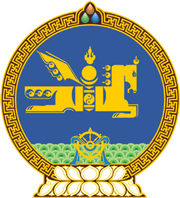 МОНГОЛ УЛСЫН ХУУЛЬ2022 оны 04 сарын 29 өдөр                                                                  Төрийн ордон, Улаанбаатар хот   МОНГОЛ УЛСЫН 2022 ОНЫ ТӨСВИЙН    ТУХАЙ ХУУЛЬД ӨӨРЧЛӨЛТ    ОРУУЛАХ ТУХАЙ1 дүгээр зүйл.Монгол Улсын 2022 оны төсвийн тухай хуулийн дараах зүйл, хэсгийг доор дурдсанаар өөрчлөн найруулсугай:1/3 дугаар зүйл:“3 дугаар зүйл.Монгол Улсын төсөвт 2022 оны төсвийн жилд төсвийн ерөнхийлөн захирагч, түүний харьяа болон бусад байгууллага доор дурдсан орлого төвлөрүүлнэ:                                                                                                                                           ”2/6 дугаар зүйлийн 6.1 дэх хэсэг:“6.1.Монгол Улсын төсвөөс 2022 оны төсвийн жилд төсвийн ерөнхийлөн захирагчийн зарцуулах зардал доор дурдсан хэмжээтэй байна:												         ”3/14-16 дугаар зүйл:“14 дүгээр зүйл.2022 оны төсвийн жилд орон нутгийн төсөвт доор дурдсан хэмжээтэй санхүүгийн дэмжлэг олгоно:15 дугаар зүйл.2022 оны төсвийн жилд орон нутгийн төсвөөс улсын төсөвт доор дурдсан хэмжээтэй орлого төвлөрүүлнэ:16 дугаар зүйл.2022 оны төсвийн жилд Орон нутгийн хөгжлийн нэгдсэн сан болон улсын төсвөөс Орон нутгийн хөгжлийн санд олгох орлогын шилжүүлэг, Орон нутгийн хөгжлийн сангаас санхүүжих урсгал зарлага доор дурдсан хэмжээтэй байна:         ”2 дугаар зүйл.Монгол Улсын 2022 оны төсвийн тухай хуулийн 2 дугаар хавсралтаар баталсан “Монгол Улсын төсвийн хөрөнгөөр 2022 онд санхүүжүүлэх хөрөнгө оруулалтын төсөл, арга хэмжээ, барилга байгууламжийн жагсаалт”-ыг энэ хуулийн 1 дүгээр хавсралтаар өөрчлөн найруулсугай.3 дугаар зүйл.Монгол Улсын 2022 оны төсвийн тухай хуулийн 4 дүгээр зүйлийн “9,406,608.4” гэснийг “9,218,176.2” гэж, 7 дугаар зүйлийн “11,786,996.3” гэснийг “11,599,233.6” гэж, 8 дугаар зүйлийн “1,894,634.2” гэснийг “1,393,755.5” гэж, 10 дугаар зүйлийн “643,389.3” гэснийг “751,713.6” гэж, 11 дүгээр зүйлийн “3,099,602.1” гэснийг “1,545,894.4” гэж тус тус өөрчилсүгэй.4 дүгээр зүйл.Энэ хуулийг 2022 оны 04 дүгээр сарын 29-ний өдрөөс эхлэн дагаж мөрдөнө.	МОНГОЛ УЛСЫН 	ИХ ХУРЛЫН ДАРГА 				Г.ЗАНДАНШАТАР Монгол Улсын 2022 оны төсвийн тухай хуульд өөрчлөлт оруулах тухай хуулийн 1 дүгээр хавсралтМОНГОЛ УЛСЫН ТӨСВИЙН ХӨРӨНГӨӨР 2022 ОНД САНХҮҮЖҮҮЛЭХ ХӨРӨНГӨ ОРУУЛАЛТЫН ТӨСӨЛ, АРГА ХЭМЖЭЭ, БАРИЛГА БАЙГУУЛАМЖИЙН ЖАГСААЛТ/сая төгрөгөөр/---оОо---Д/дТөсвийн ерөнхийлөн захирагчТөсвийн ерөнхийлөн захирагчДүн/сая төгрөгөөр/1Монгол Улсын Ерөнхийлөгчийн Тамгын газрын дарга         Харьяа төсөвт байгууллагын өөрийн орлогоМонгол Улсын Ерөнхийлөгчийн Тамгын газрын дарга         Харьяа төсөвт байгууллагын өөрийн орлого185.0185.02Шүүхийн ерөнхий зөвлөлийн даргаШүүхийн ерөнхий зөвлөлийн дарга120.0Харьяа төсөвт байгууллагын өөрийн орлого120.03Санхүүгийн зохицуулах хорооны даргаСанхүүгийн зохицуулах хорооны дарга2,709.1Харьяа төсөвт байгууллагын өөрийн орлого2,709.14Монгол Улсын Ерөнхий сайд         Төрийн өмчийн бодлого, зохицуулалтын газарМонгол Улсын Ерөнхий сайд         Төрийн өмчийн бодлого, зохицуулалтын газар46,342.345,500.0Харьяа төсөвт байгууллагын өөрийн орлого842.35Монгол Улсын Шадар сайдМонгол Улсын Шадар сайд13,405.5Мэргэжлийн хяналтын ерөнхий газар2,000.0Харьяа төсөвт байгууллагын өөрийн орлого11,405.56Монгол Улсын сайд, Засгийн газрын Хэрэг эрхлэх газрын даргаМонгол Улсын сайд, Засгийн газрын Хэрэг эрхлэх газрын дарга175.0Харьяа төсөвт байгууллагын өөрийн орлого175.07Байгаль орчин, аялал жуулчлалын сайдБайгаль орчин, аялал жуулчлалын сайд419.2Харьяа төсөвт байгууллагын өөрийн орлого419.28Гадаад харилцааны сайдГадаад харилцааны сайд10,500.0Дипломат төлөөлөгчийн газрууд10,500.09Сангийн сайдСангийн сайд9,040,415.0Татварын ерөнхий газар4,468,940.1     үүнээс: Төсвийн тогтворжуулалтын санд751,713.6Гаалийн ерөнхий газар4,098,540.0Сангийн яам170,178.4Гадаад тусламжийн орлогоос санхүүжих298,519.4Харьяа төсөвт байгууллагын өөрийн орлого4,237.110Хууль зүй, дотоод хэргийн сайдХууль зүй, дотоод хэргийн сайд52,335.0Улсын бүртгэлийн ерөнхий газар23,800.0Цагдаагийн ерөнхий газар5,000.0Эрүүл мэндийн даатгалын сангаас улсын эмнэлэгт олгох санхүүжилтийн орлого		Харьяа төсөвт байгууллагын өөрийн орлого1,344.422,190.611Батлан хамгаалахын сайдБатлан хамгаалахын сайд39,671.9Харьяа төсөвт байгууллагын өөрийн орлого39,671.912Боловсрол, шинжлэх ухааны сайдБоловсрол, шинжлэх ухааны сайд5,631.7Харьяа төсөвт байгууллагын өөрийн орлого5,631.713Зам, тээврийн хөгжлийн сайдЗам, тээврийн хөгжлийн сайд175,230.0Иргэний нисэхийн ерөнхий газар150,000.0Зам, тээврийн хөгжлийн яам230.0Харьяа төсөвт байгууллагын өөрийн орлого25,000.014Барилга, хот байгуулалтын сайдБарилга, хот байгуулалтын сайд2.300.0Газар зохион байгуулалт, геодези, зураг зүйн газар2.100.0Харьяа төсөвт байгууллагын өөрийн орлого200.015Уул уурхай, хүнд үйлдвэрийн сайдУул уурхай, хүнд үйлдвэрийн сайд293,702.0Ашигт малтмал, газрын тосны газар291,997.0Харьяа төсөвт байгууллагын өөрийн орлого1,705.016Хүнс, хөдөө аж ахуй, хөнгөн үйлдвэрийн сайдХүнс, хөдөө аж ахуй, хөнгөн үйлдвэрийн сайд63,305.5Харьяа төсөвт байгууллагын өөрийн орлого63,305.517Хөдөлмөр, нийгмийн хамгааллын сайдХөдөлмөр, нийгмийн хамгааллын сайд54,630.0Хөдөлмөр, халамжийн үйлчилгээний ерөнхий газарЭрүүл мэндийн даатгалын сангаас улсын эмнэлэгт олгох санхүүжилтийн орлого	Харьяа төсөвт байгууллагын өөрийн орлого605.6798.453,226.018Эрүүл мэндийн сайдХарьяа төсөвт байгууллагын өөрийн орлогоЭрүүл мэндийн сайдХарьяа төсөвт байгууллагын өөрийн орлого4,867.24,867.219Эдийн засаг, хөгжлийн сайд         Замын-Үүд чөлөөт бүсийн Захирагчийн ажлын алба         Харьяа төсөвт байгууллагын өөрийн орлогоЭдийн засаг, хөгжлийн сайд         Замын-Үүд чөлөөт бүсийн Захирагчийн ажлын алба         Харьяа төсөвт байгууллагын өөрийн орлого6,970.55,576.01,394.520Цахим хөгжил, харилцаа холбооны сайд         Харьяа төсөвт байгууллагын өөрийн орлогоЦахим хөгжил, харилцаа холбооны сайд         Харьяа төсөвт байгууллагын өөрийн орлого7,982.67,982.6Д/дТөсвийн ерөнхийлөн захирагчТөсвийн ерөнхийлөн захирагчДүн/сая төгрөгөөр/1Монгол Улсын Ерөнхийлөгчийн Тамгын газрын даргаМонгол Улсын Ерөнхийлөгчийн Тамгын газрын дарга19,745.2Урсгал зардал19,032.5Хөрөнгийн зардал712.72Монгол Улсын Их Хурлын даргаМонгол Улсын Их Хурлын дарга62,880.1Урсгал зардал60,765.6Хөрөнгийн зардал2,114.53Монгол Улсын Үндсэн хуулийн цэцийн даргаМонгол Улсын Үндсэн хуулийн цэцийн дарга2,922.2Урсгал зардал2,922.24Улсын дээд шүүхийн Ерөнхий шүүгчУлсын дээд шүүхийн Ерөнхий шүүгч9,972.4Урсгал зардал9,228.6Хөрөнгийн зардал743.85Шүүхийн ерөнхий зөвлөлийн даргаШүүхийн ерөнхий зөвлөлийн дарга79,196.7Урсгал зардал75,196.7Хөрөнгийн зардал4,000.06Хүний эрхийн Үндэсний Комиссын даргаХүний эрхийн Үндэсний Комиссын дарга2,739.9Урсгал зардал2,597.9Хөрөнгийн зардал142.07Улсын ерөнхий прокурорУлсын ерөнхий прокурор60,621.2Урсгал зардал54,401.7Хөрөнгийн зардал	6,219.58Монгол Улсын Үндэсний аюулгүй байдлын зөвлөлийн нарийн бичгийн даргаМонгол Улсын Үндэсний аюулгүй байдлын зөвлөлийн нарийн бичгийн дарга9,514.6Урсгал зардал9,514.69Монгол Улсын Ерөнхий аудиторМонгол Улсын Ерөнхий аудитор25,068.3Урсгал зардал23,542.2Хөрөнгийн зардал	1,526.110Авлигатай тэмцэх газрын даргаАвлигатай тэмцэх газрын дарга33,376.4Урсгал зардалХөрөнгийн зардал32,333.41,043.011Санхүүгийн зохицуулах хорооны даргаСанхүүгийн зохицуулах хорооны дарга7,494.4Урсгал зардал7,379.9Хөрөнгийн зардал114.512Төрийн албаны зөвлөлийн даргаТөрийн албаны зөвлөлийн дарга2,407.9Урсгал зардал2,407.913Үндэсний статистикийн хорооны даргаҮндэсний статистикийн хорооны дарга16,163.4Урсгал зардалХөрөнгийн зардал14,005.22,158.214Сонгуулийн ерөнхий хорооны даргаСонгуулийн ерөнхий хорооны дарга7,139.3Урсгал зардал7,139.315Цагаатгах ажлыг удирдан зохион байгуулах улсын комиссын даргаЦагаатгах ажлыг удирдан зохион байгуулах улсын комиссын дарга15,322.3Урсгал зардал15,322.316Монгол Улсын Ерөнхий сайдМонгол Улсын Ерөнхий сайд253,783.8Урсгал зардал179,989.0Хөрөнгийн зардал73,794.717Монгол Улсын Шадар сайдМонгол Улсын Шадар сайд195,641.2Урсгал зардал169,913.6Хөрөнгийн зардал25,727.618Монгол Улсын сайд, Засгийн газрын Хэрэг эрхлэх газрын даргаМонгол Улсын сайд, Засгийн газрын Хэрэг эрхлэх газрын дарга58,388.2Урсгал зардал36,618.0Хөрөнгийн зардал21,770.219Байгаль орчин, аялал жуулчлалын сайдБайгаль орчин, аялал жуулчлалын сайд128,367.0Урсгал зардал110,592.4Хөрөнгийн зардал17,774.620Гадаад харилцааны сайдГадаад харилцааны сайд114,782.7Урсгал зардал106,382.7Хөрөнгийн зардал8,400.021Сангийн сайдСангийн сайд3,385,366.121                Урсгал зардал                үүнээс: Зээлийн хүүгийн төлбөрт                Хөрөнгийн зардал                Гадаад зээл, тусламжаас санхүүжих зардал                Урсгал зардал                үүнээс: Зээлийн хүүгийн төлбөрт                Хөрөнгийн зардал                Гадаад зээл, тусламжаас санхүүжих зардал1,701,893.7909,075.377,353.21,606,119.222Хууль зүй, дотоод хэргийн сайдХууль зүй, дотоод хэргийн сайд683,552.5Урсгал зардал620,806.4Хөрөнгийн зардал62,746.123Зам, тээврийн хөгжлийн сайдЗам, тээврийн хөгжлийн сайд306,929.0Урсгал зардал14,038.4Хөрөнгийн зардал292,890.624Батлан хамгаалахын сайдБатлан хамгаалахын сайд286,241.5Урсгал зардал273,784.2Хөрөнгийн зардал12,457.425Боловсрол, шинжлэх ухааны сайдБоловсрол, шинжлэх ухааны сайд2,321,249.2Урсгал зардал1,964,275.3Хөрөнгийн зардал356,973.826Уул уурхай, хүнд үйлдвэрийн сайдУул уурхай, хүнд үйлдвэрийн сайд41,204.6Урсгал зардал12,103.2Хөрөнгийн зардал29,101.427Хүнс, хөдөө аж ахуй, хөнгөн үйлдвэрийн сайдХүнс, хөдөө аж ахуй, хөнгөн үйлдвэрийн сайд264,581.8Урсгал зардал223,274.0Хөрөнгийн зардал41,307.828Хөдөлмөр, нийгмийн хамгааллын сайдХөдөлмөр, нийгмийн хамгааллын сайд1,608,991.1Урсгал зардал1,580,163.2Хөрөнгийн зардал28,827.929Эрүүл мэндийн сайдЭрүүл мэндийн сайд976,248.6Урсгал зардал903,349.7Хөрөнгийн зардал72,898.930Эрчим хүчний сайдЭрчим хүчний сайд143,387.8Урсгал зардал62,474.2Хөрөнгийн зардал80,913.631Барилга, хот байгуулалтын сайдБарилга, хот байгуулалтын сайд244,279.9Урсгал зардал21,009.5Хөрөнгийн зардал223,270.432Соёлын сайдСоёлын сайд189,625.1Урсгал зардал115,199.3Хөрөнгийн зардал74,425.833Эдийн засаг, хөгжлийн сайд                 Урсгал зардал                 Хөрөнгийн зардалЭдийн засаг, хөгжлийн сайд                 Урсгал зардал                 Хөрөнгийн зардал312,167.08,367.0303,800.034Цахим хөгжил, харилцаа холбооны сайд                 Урсгал зардал                 Хөрөнгийн зардалЦахим хөгжил, харилцаа холбооны сайд                 Урсгал зардал                 Хөрөнгийн зардал36,453.730,068.96,384.835Шүүхийн сахилгын хорооны дарга                 Урсгал зардал                 Хөрөнгийн зардалШүүхийн сахилгын хорооны дарга                 Урсгал зардал                 Хөрөнгийн зардал3,529.02,529.01,000.0Д/дАймагОлгох санхүүгийн дэмжлэгийн хэмжээ/сая төгрөгөөр/1Архангай15,390.52Баян-Өлгий8,776.33Баянхонгор17,678.04Булган5,751.25Говь-Алтай15,103.76Дундговь11,936.17Завхан14,834.78Өвөрхангай18,581.19Сүхбаатар6,690.810Төв9,202.611Увс14,755.312Ховд6,890.413Хөвсгөл21,748.714Хэнтий11,865.415Говьсүмбэр1,376.5Нийт дүнНийт дүн180,581.3Д/дАймаг, хотТөвлөрүүлэх орлогын хэмжээ /сая төгрөгөөр/1Дорноговь4,617.32Дорнод5,798.63Өмнөговь264,709.64Сэлэнгэ3,150.15Дархан-Уул1,777.66Улаанбаатар167,928.77Орхон91,010.6Нийт дүнНийт дүн538,992.4Д/дАймаг, хотШилжүүлгийн хэмжээ /сая төгрөгөөр/1Архангай6,815.91	үүнээс: Урсгал зарлага санхүүжүүлэх780.22Баян-Өлгий6,414.32үүнээс: Урсгал зарлага санхүүжүүлэх404.93Баянхонгор	10,140.53үүнээс: Урсгал зарлага санхүүжүүлэх532.94Булган6,066.64үүнээс: Урсгал зарлага санхүүжүүлэх535.25Говь-Алтай10,142.75үүнээс: Урсгал зарлага санхүүжүүлэх411.36Дорноговь17,382.56үүнээс: Урсгал зарлага санхүүжүүлэх300.07Дорнод14,952.27үүнээс: Урсгал зарлага санхүүжүүлэх515.78Дундговь7,875.38үүнээс: Урсгал зарлага санхүүжүүлэх208.89Завхан7,184.69үүнээс: Урсгал зарлага санхүүжүүлэх414.210Өвөрхангай7,785.110үүнээс: Урсгал зарлага санхүүжүүлэх521.111Өмнөговь18,861.411үүнээс: Урсгал зарлага санхүүжүүлэх343.112Сүхбаатар12,058.712үүнээс: Урсгал зарлага санхүүжүүлэх481.113Сэлэнгэ12,119.513үүнээс: Урсгал зарлага санхүүжүүлэх560.114Төв12,524.314үүнээс: Урсгал зарлага санхүүжүүлэх592.915Увс7,211.015үүнээс: Урсгал зарлага санхүүжүүлэх435.416Ховд10,794.5үүнээс: Урсгал зарлага санхүүжүүлэх496.617Хөвсгөл8,823.017үүнээс: Урсгал зарлага санхүүжүүлэх921.518Хэнтий7,856.318үүнээс: Урсгал зарлага санхүүжүүлэх579.619Дархан-Уул8,467.219үүнээс: Урсгал зарлага санхүүжүүлэх1,053.520Улаанбаатар26,048.120үүнээс: Урсгал зарлага санхүүжүүлэх176.521Орхон9,915.521үүнээс: Урсгал зарлага санхүүжүүлэх288.822Говьсүмбэр3,205.122үүнээс: Урсгал зарлага санхүүжүүлэх67.1Нийт дүнНийт дүн232,644.3Хуулийн дугаарТөсөл, арга хэмжээний нэр, хүчин чадал, байршилХугацааХугацааТөсөвт өртөгСанхүүжих дүнХуулийн дугаарТөсөл, арга хэмжээний нэр, хүчин чадал, байршилЭхлэхДуусахТөсөвт өртөгСанхүүжих дүнIМОНГОЛ УЛСЫН ЕРӨНХИЙЛӨГЧИЙН ТАМГЫН ГАЗРЫН ДАРГА1,500.0712.7I.1Монцамэ1,500.0712.7I.1.2II. Их засвар500.0500.0Шинэ500.0500.0I.1.2.1Мэдээллийн МОНЦАМЭ агентлагийн их засвар /Улаанбаатар/20222022500.0500.0I.1.3III. Тоног төхөөрөмж1,000.0212.7Шилжих1,000.0212.7I.1.3.1МОНЦАМЭ агентлагийн тоног төхөөрөмж /Улаанбаатар, Чингэлтэй дүүрэг/202020221,000.0212.7IIМОНГОЛ УЛСЫН ИХ ХУРЛЫН ДАРГА2,114.52,114.5II.3III. Тоног төхөөрөмж2,114.52,114.5Шинэ2,114.52,114.5II.3.1Улсын Их Хурлын Тамгын газрын тоног төхөөрөмж, программ хангамж /Улаанбаатар, Сүхбаатар дүүрэг/202220222,114.52,114.5IIIМОНГОЛ УЛСЫН ЕРӨНХИЙ САЙД176,252.646,983.6III.1Биеийн тамир, спортын улсын хороо176,252.646,983.6III.1.1I. Барилга байгууламж174,921.646,212.9Шилжих142,285.838,909.9III.1.1.1Дүүргийн спорт цогцолбор, 1000 суудал /Улаанбаатар, Баянзүрх дүүрэг/2010202211,014.82,735.5III.1.1.2Дүүргийн спорт цогцолбор, 1000 суудал /Улаанбаатар, Сүхбаатар дүүрэг/201020239,936.81,718.9III.1.1.3Дүүргийн спорт цогцолбор, 700 суудал /Улаанбаатар, Налайх дүүрэг/2010202213,497.72,883.5III.1.1.4Наадмын талбайн барилгын дуусгал /Дундговь, Сайнцагаан сум/201920222,000.0469.1III.1.1.5Нийслэлийн спорт цогцолбор, 1000 суудал /Улаанбаатар, Хан-Уул дүүрэг/201020237,280.21,544.0III.1.1.6Оюуны спортын ордны барилга /Улаанбаатар, Хан-Уул дүүрэг/201820224,000.0500.0III.1.1.7Соёл, спорт цогцолборын барилга /Хөвсгөл, Мөрөн сум/201920229,793.43,793.4III.1.1.8Спорт заал худалдан авах /Хөвсгөл, Жаргалант сум/20202022200.050.0III.1.1.9Спорт заалны барилга /Баянхонгор, Шинэжинст сум/20202022550.050.0III.1.1.10Спорт заалны барилга /Говь-Алтай, Бигэр сум/20192022616.8366.8III.1.1.11Спорт заалны барилга /Говь-Алтай, Бугат сум/20192022573.5323.5III.1.1.12Спорт заалны барилга /Говь-Алтай, Есөнбулаг сум/20192022577.4327.4III.1.1.13Спорт заалны барилга /Говь-Алтай, Цогт сум, Баянтоорой тосгон/20192022702.7452.7III.1.1.14Спорт заалны барилга /Дундговь, Говь-Угтаал сум/201920221,000.0500.0III.1.1.15Спорт заалны барилга /Төв, Жаргалант сум/202120231,389.4300.0III.1.1.16Спорт заалны барилга /Увс, Малчин сум/202120221,184.61,034.6III.1.1.17Спорт заалны барилга /Увс, Хяргас сум/202120221,296.81,146.8III.1.1.18Спорт заалны барилга /Ховд, Мянгад сум/201920221,000.0213.7III.1.1.19Спорт заалны барилга /Хэнтий, Хэрлэн сум, Өлзийт тосгон/20212022963.2213.2III.1.1.20Спорт заалны барилга, 300 суудал /Ховд, Алтай сум/202120221,300.01,000.0III.1.1.21Спорт заалны барилга, 500 суудал /Говь-Алтай, Цогт сум/202120221,500.0900.0III.1.1.22Спорт заалны барилга, 500 суудал /Ховд, Зэрэг сум/202120233,425.01,500.0III.1.1.23Спорт заалны барилгын үлдэгдэл /Говь-Алтай, Тонхил сум/20202022359.9289.9III.1.1.24Спорт цогцолбор, 2200 суудал /Дархан-Уул, Дархан сум/2010202227,116.01,878.5III.1.1.25Спорт цогцолборын барилга /Увс, Тариалан сум/202020221,150.0200.0III.1.1.26Спорт цогцолборын барилга /Хэнтий, Дадал сум/202020221,800.0154.0III.1.1.27Спорт цогцолборын барилга, 105 суудал /Баян-Өлгий, Ногооннуур сум/201920231,665.6289.2III.1.1.28Спортын ордны барилга /Архангай, Эрдэнэбулган сум/202120237,900.02,700.0III.1.1.29Усан бассейн бүхий спорт цогцолборын барилга /Дорнод, Хэрлэн сум/2021202311,858.72,520.0III.1.1.30Усан бассейн, спорт фитнесийн барилга /Увс, Улаангом сум/201920224,100.01,192.0III.1.1.31Хөл бөмбөгийн талбай /Увс, Улаангом сум/202020221,195.0119.6III.1.1.32Хөл бөмбөгийн талбай бүхий спортын цогцолбор /Улаанбаатар, Сонгинохайрхан дүүрэг, 3 дугаар хороо/202120225,000.04,000.0III.1.1.33Хуучин Дархан спортын ордон /Дархан-Уул, Дархан сум/202120223,891.63,391.6III.1.1.34Хүүхэд, залуучуудын соёл, үйлчилгээний цогцолбор, усан бассейн байгуулах /Архангай, Эрдэнэбулган сум/201320222,446.7152.0Шинэ32,635.87,303.0III.1.1.35Спорт цогцолборын барилга /Сүхбаатар, Баруун-Урт сум/202220235,263.01,563.0III.1.1.36Спорт цогцолборын барилга /Хэнтий, Баянмөнх сум/202220231,900.01,000.0III.1.1.37Спорт цогцолборын барилга, 150 суудал /Улаанбаатар, Багахангай дүүрэг, 2 дугаар хороо/202220231,330.0500.0III.1.1.38Спорт цогцолборын барилгын гадна цахилгаан /Хэнтий, Дадал сум/20222022200.0200.0III.1.1.39Усан спорт сургалтын төвийн барилга /Улаанбаатар, Сонгинохайрхан дүүрэг/2022202310,000.02,040.0III.1.1.40Спорт заалны барилга /Дархан-Уул, Хонгор сум, Салхит баг/20222023942.8400.0III.1.1.41Усан бассейн бүхий спорт цогцолборын барилга /Дундговь, Сайнцагаан сум/2022202413,000.01,600.0III.1.2II. Их засвар831.0670.7Шилжих181.020.7III.1.2.1Спорт, сургалтын цогцолборын барилгын их засвар /Сэлэнгэ, Мандал сум/20202022181.020.7Шинэ650.0650.0III.1.2.2Биеийн тамирын талбайн шинэчлэл, засвар /Өвөрхангай, Нарийнтээл сум/20222022500.0500.0III.1.2.3Наадмын талбайн шинэчлэл /Увс, Хяргас сум/20222022150.0150.0III.1.4IV. ТЭЗҮ500.0100.0Шинэ500.0100.0III.1.4.1Биеийн тамир, спортын салбарын техник, эдийн засгийн үндэслэл, зураг төсөв /Улсын хэмжээнд/20222023500.0100.0IVМОНГОЛ УЛСЫН ШАДАР САЙД38,486.99,147.9IV.1Мэргэжлийн хяналтын ерөнхий газар5,592.51,258.5IV.1.1I. Барилга байгууламж5,592.51,258.5Шилжих5,592.51,258.5IV.1.1.1Мэргэжлийн хяналтын газрын лабораторийн барилга /Өмнөговь, Даланзадгад сум/201820223,153.5100.0IV.1.1.2Мэргэжлийн хяналтын газрын лабораторийн болон конторын барилга /Дорнод, Чойбалсан сум/202020222,439.01,158.5IV.2Онцгой байдлын ерөнхий газар32,594.47,589.4IV.2.1I. Барилга байгууламж32,094.47,089.4Шилжих21,705.85,795.4IV.2.1.1Аврах гал унтраах 10 дугаар ангийн барилга /Улаанбаатар, Чингэлтэй дүүрэг/2020202221,705.85,795.4Шинэ10,388.61,294.0IV.2.1.2Аврах гал унтраах ангийн барилга /Дархан-Уул, Дархан сум/202220232,998.6200.0IV.2.1.3Аврах гал унтраах ангийн барилга /Өвөрхангай, Хархорин сум/202220232,990.0214.0IV.2.1.4Онцгой байдлын ерөнхий газрын Мэргэжлийн сургалтын төвийн барилга /Улаанбаатар/202220234,400.0880.0IV.2.3III. Тоног төхөөрөмж500.0500.0Шинэ500.0500.0IV.2.3.1Онцгой байдлын ерөнхий газрын тоног төхөөрөмж /Улсын хэмжээнд/20222022500.0500.0IV.3Стандарт, хэмжил зүйн газар300.0300.0IV.3.3III. Тоног төхөөрөмж300.0300.0Шинэ300.0300.0IV.3.3.1Стандарт, хэмжил зүйн газрын тоног төхөөрөмж /Улсын хэмжээнд/20222022300.0300.0VМОНГОЛ УЛСЫН САЙД, ЗАСГИЙН ГАЗРЫН ХЭРЭГ ЭРХЛЭХ ГАЗРЫН ДАРГА76,256.221,770.2V.1Засгийн газрын Хэрэг эрхлэх газар76,256.221,770.2V.1.1I. Барилга байгууламж70,633.019,278.8Шилжих66,629.417,578.8V.1.1.1Аймгийн Засаг даргын Тамгын газрын барилга /Дорнод, Чойбалсан сум/201120229,130.43,142.1V.1.1.2Багийн төвийн барилга /Ховд, Буянт сум, Наранхайрхан баг/20202022250.0150.0V.1.1.3Багийн төвийн цогцолборын барилга /Орхон, Баян-Өндөр сум, Баянцагаан баг/201920221,960.0460.0V.1.1.4Багийн төвийн цогцолборын барилга /Орхон, Баян-Өндөр сум, Зэст баг/202020222,050.0199.3V.1.1.5Багийн хөгжлийг дэмжих хөтөлбөр /Хөвсгөл, Жаргалант, Галт, Төмөрбулаг, Тосонцэнгэл, Их-Уул, Рашаант сум/202020221,033.0107.7V.1.1.6Багийн цогцолбор барилга /Орхон, Баян-Өндөр сум, Говил баг/201920221,960.0444.0V.1.1.7Засаг даргын Тамгын газрын барилга /Завхан, Эрдэнэхайрхан сум/201920221,790.0324.8V.1.1.8Засаг даргын Тамгын газрын барилга /Сэлэнгэ, Баруунбүрэн сум/20202022700.0135.0V.1.1.9Засаг даргын Тамгын газрын барилга /Хөвсгөл, Түнэл сум/202020221,790.8590.8V.1.1.10Иргэдэд үйлчлэх мэдээллийн төвийн барилга /Хэнтий, Батноров сум, Бэрх тосгон/202120221,400.01,300.0V.1.1.11Иргэдэд үйлчлэх мэдээллийн төвийн барилга /Хэнтий, Баян-Адрага сум/202120221,400.01,300.0V.1.1.12Иргэдэд үйлчлэх мэдээллийн төвийн барилга /Хэнтий, Баян-Овоо сум/202120232,182.61,300.0V.1.1.13Сумын Засаг даргын Тамгын газрын барилга /Завхан, Тэс сум/201320221,200.075.0V.1.1.14Төрийн үйлчилгээний нэгдсэн төвийн барилга /Баян-Өлгий, Өлгий сум/201920227,501.42,051.4V.1.1.15Төрийн үйлчилгээний нэгдсэн төвийн барилга /Сэлэнгэ, Сүхбаатар сум/202120237,000.0800.0V.1.1.16Удирдлагын академийн кампус, өргөтгөлийн барилга /Улаанбаатар, Хан-Уул дүүрэг/2021202318,827.22,498.2V.1.1.17Хорооны цогцолбор барилга /Улаанбаатар, Баянгол дүүрэг, 10 дугаар хороо/202020221,800.0800.0V.1.1.18Хорооны цогцолбор барилга /Улаанбаатар, Баянгол дүүрэг, 9 дүгээр хороо/202020221,800.0800.0V.1.1.19Хорооны цогцолбор барилга /Улаанбаатар, Сонгинохайрхан дүүрэг, 16 дугаар хороо/201920221,354.0300.6V.1.1.20Хорооны цогцолборын барилга худалдан авах /Улаанбаатар, Баянгол дүүрэг, 24 дүгээр хороо/202120221,500.0800.0Шинэ4,003.61,700.0V.1.1.21Иргэдэд үйлчлэх мэдээллийн төвийн барилга /Сүхбаатар, Мөнххаан сум/202220232,003.6700.0V.1.1.22Хорооны барилга /Улаанбаатар, Сонгинохайрхан дүүрэг, 39, 43 дугаар хороо/202220232,000.01,000.0V.1.2II. Их засвар2,538.2956.4Шилжих2,038.2456.4V.1.2.1Засгийн газрын Хэрэг эрхлэх газар, харьяа байгууллагуудын барилгын их засвар, тохижилт /Улсын хэмжээнд/202020232,038.2456.4Шинэ500.0500.0V.1.2.2Засгийн газрын Хэрэг эрхлэх газар, харьяа байгууллагуудын барилгын их засвар /Улсын хэмжээнд/20222022500.0500.0V.1.3III. Тоног төхөөрөмж3,085.01,535.0Шилжих300.0100.0V.1.3.1Хороодын хэсгийн ахлагч нарт компьютер, тоног төхөөрөмж /Улаанбаатар, Чингэлтэй дүүрэг/20212022300.0100.0Шинэ2,785.01,435.0V.1.3.2Багийн Засаг дарга нарыг чадавхжуулах тоног төхөөрөмж /Баянхонгор/20222023300.0150.0V.1.3.3Засгийн газрын Хэрэг эрхлэх газар, харьяа байгууллагуудын тоног төхөөрөмж /Улсын хэмжээнд/20222022400.0400.0V.1.3.4Сумдын Засаг даргын Тамгын газрын тоног төхөөрөмжийн шинэчлэл /Өвөрхангай/20222022100.0100.0V.1.3.5Багийн хөгжлийг дэмжих хөтөлбөр /Хөвсгөл/202220241,500.0300.0V.1.3.6Төрийн байгууллагуудын тоног төхөөрөмж /Орхон/20222022200.0200.0V.1.3.7Төрийн үйлчилгээний тоног төхөөрөмж /Хөвсгөл/20222022285.0285.0VIБАЙГАЛЬ ОРЧИН, АЯЛАЛ ЖУУЛЧЛАЛЫН САЙД49,780.817,774.6VI.1I. Барилга байгууламж40,780.815,104.6Шилжих22,923.17,068.8VI.1.1“Монголын нууц товчоо” цогцолборын барилга /Хэнтий, Дэлгэрхаан сум/202020221,586.8886.8VI.1.2“Соёмбо” цэцэрлэгт хүрээлэн /Хөвсгөл, Мөрөн сум/202120222,000.01,800.0VI.1.3“Шихихутаг нууц товчоо” түүхэн аялал жуулчлалын цогцолборын барилга /Хэнтий, Норовлин сум/201920221,850.0650.0VI.1.4Ганга нуурын бохирдолт, ширгэлтээс хамгаалах, урсцыг сайжруулах /Сүхбаатар/201920222,786.3936.4VI.1.5Дархадын хотгорын цөлжилтийг бууруулах, Цойцон нуурыг нөхөн сэргээх /Хөвсгөл, Ренчинлхүмбэ сум/202120231,800.0560.0VI.1.6Өгийнуурын бохирдолт, ширгэлтээс хамгаалах, урсцыг сайжруулах /Архангай/201920224,000.0262.6VI.1.7Хиймэл дагуулын мэдээ хүлээн авах газрын станцын антены цамхгийн байр /Улаанбаатар/201920225,900.0700.0VI.1.8Цаг уурын өртөөний барилга /Увс, Наранбулаг сум/20202022100.046.2VI.1.9Цаг уурын өртөөний барилга /Увс, Өмнөговь сум/20202022100.026.8VI.1.10Эрдэнэзуу музейн “Аялал жуулчлалын гудамж” төсөл /Өвөрхангай, Хархорин сум/202020222,800.01,200.0Шинэ17,857.78,035.8VI.1.11“Их засаг-Шихихутаг” цогцолборын интерьер, гадна шугам сүлжээ /Хэнтий, Норовлин сум/202220221,142.81,142.8VI.1.12“Их хуралдай” цогцолборын барилгын зоорийн ажил, гадна тохижилт, шугам сүлжээ /Хэнтий, Биндэр сум/202220231,976.8395.4VI.1.13“Монголын нууц товчоо” цогцолборын барилгын интерьер, гадна тохижилт, гадна шугам сүлжээ /Хэнтий, Дэлгэрхаан сум/202220232,700.0540.0VI.1.14“Түмэн мод” цөлжилттэй тэмцэх ногоон байгууламж /Баянхонгор/202220221,000.01,000.0VI.1.15Аварга тосон, Бүрд нууруудыг сэргээх /Хэнтий, Дэлгэрхаан сум/202220232,500.01,500.0VI.1.16Аялал жуулчлалын байгаль, түүх, соёлын өв бүхий газруудад ариун цэврийн газар, авто зогсоол бүхий отоглох цэг /Улсын хэмжээнд/202220221,700.01,700.0VI.1.17Дүүргийн цэцэрлэгт хүрээлэн, ногоон байгууламж, тохижилт /Улаанбаатар, Баянгол дүүрэг/202220235,268.11,053.6VI.1.18Ногоон байгууламжийн усалгааны систем /Сэлэнгэ, Сүхбаатар сум/20222023250.050.0VI.1.19Ус цаг уур, орчны шинжилгээний төв /Өвөрхангай, Хужирт сум/20222023450.0200.0VI.1.20Цөлжилттэй тэмцэх ногоон байгууламж /Архангай/20222022200.0200.0VI.1.21Цөлжилттэй тэмцэх ногоон байгууламж /Увс, Улаангом сум/20222023400.0200.0VI.1.22Яруугийн хүрээнд мод тарьж, цэцэрлэгт хүрээлэн байгуулах төсөл /Завхан, Алдархаан сум/20222023270.054.0VI.2II. Их засвар1,500.0850.0Шилжих1,000.0350.0VI.2.1“Шихихутаг нууц товчоо” цогцолборын тохижилт /Хэнтий, Норовлин сум/202120221,000.0350.0Шинэ500.0500.0VI.2.2Байгаль орчин, аялал жуулчлалын салбарын их засвар /Улсын хэмжээнд/20222022500.0500.0VI.3III. Тоног төхөөрөмж3,400.01,360.0Шинэ3,400.01,360.0VI.3.1“Ижий говь” төсөл хөтөлбөр /Дундговь/202220221,000.01,000.0VI.3.2Хог хаягдал зөөвөрлөх тоног төхөөрөмж /Завхан, Отгон сум/20222022200.0200.0VI.3.3Хог хаягдал шатаах зориулалтын дунд оврын зуух /Завхан, Отгон, Эрдэнэхайрхан, Улиастай, Тосонцэнгэл, Дөрвөлжин, Цагаанхайрхан, Тэс, Сонгино сум/202220232,200.0160.0VI.4IV. ТЭЗҮ4,100.0460.0Шинэ4,100.0460.0VI.4.1Богдхан уулын дархан цаазат газрын явган аяллын маршрутын зураг төсөв /Улаанбаатар, Хан-Уул дүүрэг/20222023400.080.0VI.4.2Гурван нуурын усны нөөцийг нэмэгдүүлэх зураг төсөв /Хэнтий, Дадал сум/20222023300.060.0VI.4.3Тэлмэн нуурын аялал жуулчлалын бүсийн зураг төсөв /Завхан, Тэлмэн сум/20222023400.080.0VI.4.4Хот, суурин газрын ус хангамжийн эх үүсвэрийн нөөц тогтоох судалгаа, хайгуул /Говь-Алтай, Төгрөг сум, Дундговь, Эрдэнэдалай сум, Дорноговь, Дэлгэрэх сум, Өмнөговь, Сэврэй сум/202220233,000.0240.0VIIБАТЛАН ХАМГААЛАХЫН САЙД23,614.912,457.4VII.1I. Барилга байгууламж18,623.57,466.0Шинэ18,623.57,466.0VII.1.1Зэвсэгт хүчний 327 дугаар ангийн цэргийн гал тогооны барилга /Дорнод, Чойбалсан сум/202220231,550.0752.1VII.1.2Зэвсэгт хүчний 338 дугаар ангийн цэргийн байрны барилга /Сүхбаатар, Баруун-Урт сум/202220231,923.5961.8VII.1.3Зэвсэгт хүчний 339 дүгээр ангийн цэргийн гал тогооны барилга /Баянхонгор, Баянхонгор сум/202220231,550.0752.1VII.1.4Тусгай зориулалтын барилга /Улсын хэмжээнд/2022202313,600.05,000.0VII.2II. Их засвар2,991.42,991.4Шинэ2,991.42,991.4VII.2.1Зэвсэгт хүчний ангиудын барилгын их засвар /Улсын хэмжээнд/202220222,991.42,991.4VII.3III. Тоног төхөөрөмж2,000.02,000.0Шинэ2,000.02,000.0VII.3.1Батлан хамгаалах удирдлагын академийн тоног төхөөрөмж /Улаанбаатар, Баянзүрх дүүрэг/202220221,241.41,241.4VII.3.2Үндэсний Батлан Хамгаалах Их Сургуулийн номын сангийн тоног төхөөрөмж /Улаанбаатар, Баянзүрх дүүрэг/20222022758.6758.6VIIIГАДААД ХАРИЛЦААНЫ САЙД8,400.08,400.0VIII.1I. Барилга байгууламж1,600.01,600.0Шинэ1,600.01,600.0VIII.1.1Бээжин дэх элчин сайдын яамны Монголын соёл мэдээллийн төвийн барилга202220221,600.01,600.0VIII.2II. Их засвар3,500.03,500.0Шинэ3,500.03,500.0VIII.2.1Элчин сайдын яам, дипломат төлөөлөгчийн газруудын байрны их засвар202220223,500.03,500.0VIII.3III. Тоног төхөөрөмж3,300.03,300.0Шинэ3,300.03,300.0VIII.3.1Элчин сайдын яам, дипломат төлөөлөгчийн газруудын тоног төхөөрөмж202220223,300.03,300.0IXСАНГИЙН САЙД237,538.977,353.2IX.1Гаалийн ерөнхий газар164,438.97,253.2IX.1.1I. Барилга байгууламж1,900.0670.0Шинэ1,900.0670.0IX.1.1.1Гаалийн хяналт, бүрдүүлэлтийн барилга /Увс, Улаангом сум/202220231,900.0670.0IX.1.3III. Тоног төхөөрөмж162,538.96,583.2Шилжих162,538.96,583.2IX.1.3.1Гаалийн шинэчлэл-Гаалийн ерөнхий газар, газар, хороодын лабораторийн тоног төхөөрөмж /Улсын хэмжээнд/2019202348,395.06,119.2IX.1.3.2Гаалийн шинэчлэл-Гаалийн ерөнхий газар, газар, хороодын шуурхай удирдлагын төв, хяналт шалгалтын тоног төхөөрөмж, дэд бүтцийн хамт /Улсын хэмжээнд/20192023114,143.9464.0IX.2Сангийн яам72,000.069,000.0IX.2.1I. Барилга байгууламж72,000.069,000.0Шинэ72,000.069,000.0IX.2.1.1Гадаадын зээл, тусламжаар хэрэгжих төслүүдийн монголын талын хөрөнгө оруулалт /Улсын хэмжээнд/2022202264,000.064,000.0IX.2.1.2Төсөл, арга хэмжээний бэлтгэл хангах /Улсын хэмжээнд/202220238,000.05,000.0IX.3Татварын ерөнхий газар1,100.01,100.0IX.3.2II. Их засвар860.0860.0Шинэ860.0860.0IX.3.2.1Татварын байгууллагуудын их засвар /Улсын хэмжээнд/20222022860.0860.0IX.3.3III. Тоног төхөөрөмж240.0240.0Шинэ240.0240.0IX.3.3.1Татварын байгууллагуудын тоног төхөөрөмж /Улсын хэмжээнд/20222022240.0240.0XХУУЛЬ ЗҮЙ, ДОТООД ХЭРГИЙН САЙД120,772.762,746.1X.1Архивын ерөнхий газар6,000.02,750.0X.1.1I. Барилга байгууламж6,000.02,750.0Шинэ6,000.02,750.0X.1.1.1Архивын барилга /Увс, Улаангом сум/202220232,900.01,200.0X.1.1.2Төрийн архивын барилга /Говь-Алтай, Есөнбулаг сум/202220233,100.01,550.0X.2Гадаадын иргэн, харьяатын газар2,400.01,450.0X.2.1I. Барилга байгууламж2,400.01,450.0Шинэ2,400.01,450.0X.2.1.1Гадаадын иргэн, харьяатын газрын баруун бүс дэх газрын үйлчилгээний цогцолборын барилга /Ховд, Жаргалант сум/202220232,400.01,450.0X.3Улсын бүртгэлийн ерөнхий газар7,570.02,970.0X.3.1I. Барилга байгууламж7,570.02,970.0Шилжих1,270.01,170.0X.3.1.1Улсын бүртгэлийн хэлтсийн барилга /Хэнтий, Хэрлэн сум/202120221,270.01,170.0Шинэ6,300.01,800.0X.3.1.2Улсын бүртгэлийн хэлтэс, архивын тасгийн байр /Ховд, Жаргалант сум/202220236,300.01,800.0X.4Хил хамгаалах ерөнхий газар52,400.823,937.2X.4.1I. Барилга байгууламж23,957.510,266.3Шилжих6,000.04,700.0X.4.1.1Эрээнцавын шалган нэвтрүүлэх заставын өргөтгөл, хилийн отряд шинээр байгуулах /Дорнод, Чулуунхороот сум/202120226,000.04,700.0Шинэ17,957.55,566.3X.4.1.2Хил хамгаалах ерөнхий газрын өргөтгөл, Шуурхай удирдлагын төв, Хилийн цэргийн төв архивын барилга /Улаанбаатар, Баянзүрх дүүрэг/202220236,500.01,800.0X.4.1.3Хилийн 0198 дугаар ангийн Дэгээ гол салбарын эрчим хүчний холболт /Дорнод, Халхгол сум/20222022466.3466.3X.4.1.4Хилийн 0243 дугаар ангийн цэргийн байр, эмнэлгийн барилга /Сэлэнгэ/202220232,302.11,150.0X.4.1.5Хилийн анги шинээр байгуулах /Хөвсгөл, Цагаан-Уул сум/202220248,339.12,000.0X.4.1.6Хилийн заставын барилга /Хөвсгөл, Цагаан-Үүр сум/20222023350.0150.0X.4.2II. Их засвар1,220.11,220.1Шинэ1,220.11,220.1X.4.2.1Хилийн 0132 дугаар ангийн Авдархараат салбарын орон сууцны барилгын их засвар /Дорнод, Чулуунхороот сум/20222022200.0200.0X.4.2.2Хилийн 0306 дугаар ангийн Бага хүрээ салбарын их засвар /Дорнод, Матад сум/20222022510.1510.1X.4.2.3Хилийн цэргийн 0287 дугаар ангийн заставын барилгын их засвар /Хэнтий, Дадал сум/20222022510.0510.0X.4.3III. Тоног төхөөрөмж27,223.212,450.8Шилжих17,325.42,553.0X.4.3.1Улсын хил хамгаалалтын зориулалтын инженерийн байгууламжийн шинэчлэлт /Улсын хэмжээнд/2021202417,325.42,553.0Шинэ9,897.89,897.8X.4.3.2Хил хамгаалах ерөнхий газрын тоног төхөөрөмж /Улсын хэмжээнд/202220222,987.82,987.8X.4.3.3Хилийн 0131 дугаар ангийн Цагаан-Уулын заставын тоног төхөөрөмж /Өмнөговь, Хүрмэн сум/2022202210.010.0X.4.3.4Хилийн 0200 дугаар ангид нисдэг онгоц худалдан авах /Улаанбаатар, Баянзүрх дүүрэг/202220226,800.06,800.0X.4.3.5Хилийн заставын нэгдсэн халаалт, хилийн тоног төхөөрөмж /Баян-Өлгий, Аралтолгойт хилийн застав/20222022100.0100.0X.5Хууль зүй, дотоод хэргийн яам23,713.518,364.1X.5.2II. Их засвар5,807.5458.1Шинэ5,807.5458.1X.5.2.1Хууль зүй, дотоод хэргийн салбарын их засвар /Улсын хэмжээнд/202220235,807.5458.1X.5.3III. Тоног төхөөрөмж17,906.017,906.0Шинэ17,906.017,906.0X.5.3.1Хууль зүй, дотоод хэргийн салбарын тоног төхөөрөмж /Улсын хэмжээнд/2022202217,906.017,906.0X.6Цагдаагийн ерөнхий газар20,568.310,562.3X.6.1I. Барилга байгууламж20,177.210,251.2Шилжих7,135.74,421.7X.6.1.1Цагдаагийн тасгийн барилга /Өвөрхангай, Богд сум/20212022300.0200.0X.6.1.2Цагдаагийн тасгийн барилга /Өвөрхангай, Хужирт сум/20212022380.0280.0X.6.1.3Цагдаагийн хэлтсийн барилга /Говьсүмбэр, Сүмбэр сум/202120222,789.31,323.8X.6.1.4Цагдаагийн хэлтсийн барилга /Сүхбаатар, Баруун-Урт сум/202120223,666.42,617.9Шинэ13,041.55,829.5X.6.1.5Сум дундын цагдаагийн хэлтсийн барилга /Сэлэнгэ, Сайхан сум/202220232,309.0700.0X.6.1.6Цагдаагийн байрны барилгын өргөтгөл /Дархан-Уул, Дархан сум/202220222,900.02,900.0X.6.1.7Цагдаагийн газрын барилга /Архангай, Эрдэнэбулган сум/202220235,400.01,290.0X.6.1.8Цагдаагийн кобаны барилга /Завхан, Отгон сум/20222022157.5157.5X.6.1.9Цагдаагийн кобаны барилга /Увс, Бөхмөрөн сум/20222022157.5157.5X.6.1.10Цагдаагийн кобаны барилга /Увс, Өмнөговь сум/20222022157.5157.5X.6.1.11Цагдаагийн тасгийн байр /Хэнтий, Батноров сум, Бэрх тосгон/20222023380.076.0X.6.1.12Цагдаагийн тасгийн байр /Хэнтий, Баян-Овоо сум/20222023380.076.0X.6.1.13Цагдаагийн тасгийн барилга /Баянхонгор, Богд сум/20222023600.0157.5X.6.1.14Цагдаагийн тасгийн барилга /Баянхонгор, Жаргалант сум/20222023600.0157.5X.6.2II. Их засвар231.1231.1Шинэ231.1231.1X.6.2.1Цагдаагийн кобаны барилгын засвар /Завхан, Нөмрөг сум/2022202215.815.8X.6.2.2Цагдаагийн кобаны барилгын засвар /Завхан, Тэлмэн сум/2022202215.315.3X.6.2.3Эрүүгийн цагдаагийн барилгын их засвар /Улаанбаатар, Чингэлтэй дүүрэг/20222022200.0200.0X.6.3III. Тоног төхөөрөмж160.080.0Шилжих160.080.0X.6.3.1Аймгийн цагдаагийн газрын авто парк шинэчлэл /Увс, Улаангом сум/20212022160.080.0X.7Шүүхийн шийдвэр гүйцэтгэх ерөнхий газар5,820.12,302.5X.7.1I. Барилга байгууламж5,820.12,302.5Шилжих1,398.0490.0X.7.1.1Шүүхийн шийдвэр гүйцэтгэх ерөнхий газрын харьяа хорих 439 дүгээр хаалттай ангийн спорт заалны барилга /Булган/202120231,398.0490.0Шинэ4,422.11,812.5X.7.1.2Нэг цэгийн үйлчилгээ бүхий төв, цагдан хорих байр /Төв, Зуунмод сум/202220232,140.1812.5X.7.1.3Шүүхийн шийдвэр гүйцэтгэх газрын цагдан хорих байрны барилга /Хэнтий, Хэрлэн сум/202220232,282.01,000.0X.8Шүүхийн шинжилгээний үндэсний хүрээлэн2,300.0410.0X.8.1I. Барилга байгууламж2,300.0410.0Шинэ2,300.0410.0X.8.1.1Шүүхийн шинжилгээний албаны лабораторийн барилга /Баян-Өлгий, Өлгий сум/202220232,100.0210.0X.8.1.2Шүүхийн шинжилгээний албаны лабораторийн барилга /Сэлэнгэ, Сүхбаатар сум/20222022200.0200.0XIХӨДӨЛМӨР, НИЙГМИЙН ХАМГААЛЛЫН САЙД120,212.628,827.9XI.1Гэр бүл, хүүхэд, залуучуудын хөгжлийн газар88,281.019,766.0XI.1.1I. Барилга байгууламж77,161.016,639.7Шилжих40,511.014,129.7XI.1.1.1Залуучуудын хөгжлийн ордны барилга /Сэлэнгэ, Сайхан сум/202120221,100.0700.0XI.1.1.2Спорт заал бүхий “Иргэдийн хөгжлийн төв”-ийн барилга /Улаанбаатар, Хан-Уул дүүрэг, 9, 10, 16 дугаар хороо/202120222,200.01,450.0XI.1.1.3Сүхбаатар дүүргийн хүүхэд, залуучуудын ногоон бүсийн зуслан /Улаанбаатар, Налайх дүүрэг/202020224,361.11,661.1XI.1.1.4Усан спорт цогцолбор /Улаанбаатар, Сонгинохайрхан дүүрэг, Найрамдал зуслан/2014202316,056.22,073.7XI.1.1.5Хүүхдийн “Жаргалант” зуслангийн захиргаа, аж ахуй, гал тогооны барилга /Булган/20202022925.0255.0XI.1.1.6Хүүхдийн парк байгуулах /Дорноговь, Сайншанд сум, 3 дугаар баг/202120235,438.71,463.2XI.1.1.7Хүүхэд хамгаалал, хөгжлийн төвийн барилга /Баян-Өлгий, Өлгий сум/202120221,930.01,507.0XI.1.1.8Хүүхэд хамгаалал, хөгжлийн төвийн барилга /Сэлэнгэ, Сүхбаатар сум/202120222,200.01,681.7XI.1.1.9Хүүхэд, залуучууд, ахмадын хөгжлийн барилга /Улаанбаатар, Хан-Уул дүүрэг, 12 дугаар хороо/202120221,000.0600.0XI.1.1.10Хүүхэд, залуучууд, ахмадын хөгжлийн барилга /Улаанбаатар, Хан-Уул дүүрэг, 4, 5, 6, 7, 8 дугаар хороо/202120222,200.01,700.0XI.1.1.11Хүүхэд, залуучууд, ахмадын хөгжлийн барилга худалдан авах /Улаанбаатар, Хан-Уул дүүрэг, 1, 2, 19, 20 дугаар хороо/202120221,600.0800.0XI.1.1.12Хүүхэд, залуучуудын парк /Сэлэнгэ, Сүхбаатар сум/202020221,500.0238.0Шинэ36,650.02,510.0XI.1.1.13“Олон улсын Хүүхдийн Найрамдал-2 зуслан” цогцолбор төсөл /Хөвсгөл, Хатгал сум/2022202330,000.0400.0XI.1.1.14Нөхөн сэргээх, хүүхэд хөгжил, сургалтын төвийн барилга /Сэлэнгэ, Сүхбаатар сум/202220233,500.0800.0XI.1.1.15Хүүхэд, залуучуудын хөгжлийн төвийн барилга худалдан авах /Улаанбаатар, Хан-Уул дүүрэг, 9, 10, 16 дугаар хороо/202220232,200.0360.0XI.1.1.16Ахмадын хөгжлийн төвийн барилга /Улаанбаатар, Багануур дүүрэг/20222022950.0950.0XI.1.2II. Их засвар8,620.01,866.3Шилжих200.086.3XI.1.2.1Хүүхэд залуучуудын паркийн тохижилт /Увс, Цагаанхайрхан сум/20202022200.086.3Шинэ8,420.01,780.0XI.1.2.2“Өнөрбүл” хүүхдийн төвийн байрны их засвар /Улаанбаатар, Баянзүрх дүүрэг/20222022120.0120.0XI.1.2.3Олон улсын хүүхдийн найрамдал зуслангийн их засвар, шинэчлэл /Улаанбаатар, Сонгинохайрхан дүүрэг/202220238,300.01,660.0XI.1.3III. Тоног төхөөрөмж2,500.01,260.0Шилжих100.050.0XI.1.3.1Гэр бүл, хүүхэд, ахмадын соёл, амралтын цогцолборын тохижилт, тоног төхөөрөмж /Улаанбаатар, Чингэлтэй дүүрэг, 11 дүгээр хороо/20202022100.050.0Шинэ2,400.01,210.0XI.1.3.2Хүүхэд залуучууд, ахмадын хөгжлийн төвийн тоног төхөөрөмж /Улаанбаатар, Хан-уул дүүрэг, 1, 2, 4, 5, 6, 7, 8, 12, 19, 20 дугаар хороо/202220231,300.0260.0XI.1.3.3Хүүхэд залуучуудын хөгжлийн ордны тоног төхөөрөмж /Улаанбаатар, Баянгол дүүрэг/20222022600.0600.0XI.1.3.4Эмэгтэйчүүдийн манлайллыг дэмжих төслийн тоног төхөөрөмж /Баянхонгор/20222023500.0350.0XI.2Нийгмийн даатгалын ерөнхий газар50.050.0XI.2.3III. Тоног төхөөрөмж50.050.0Шинэ50.050.0XI.2.3.1Нийгмийн даатгалын ерөнхий газрын тоног төхөөрөмж /Улаанбаатар, Чингэлтэй дүүрэг/2022202250.050.0XI.3Хөгжлийн бэрхшээлтэй хүний хөгжлийн ерөнхий газар1,050.01,050.0XI.3.3III. Тоног төхөөрөмж1,050.01,050.0Шинэ1,050.01,050.0XI.3.3.1Хөгжлийн бэрхшээлтэй иргэд болон өрх толгойлсон эмэгтэйчүүдийг дэмжих “Сонгинохайрхан” төслийн тоног төхөөрөмж /Улаанбаатар, Сонгинохайрхан дүүрэг/202220221,000.01,000.0XI.3.3.2Хөгжлийн бэрхшээлтэй хүний хөгжлийн ерөнхий газрын тоног төхөөрөмж /Улаанбаатар, Сүхбаатар дүүрэг/2022202250.050.0XI.4Хөдөлмөр, нийгмийн хамгааллын яам50.050.0XI.4.3III. Тоног төхөөрөмж50.050.0Шинэ50.050.0XI.4.3.1Хөдөлмөр, нийгмийн хамгааллын яамны тоног төхөөрөмж /Улаанбаатар, Чингэлтэй дүүрэг/2022202250.050.0XI.5Хөдөлмөр, халамжийн үйлчилгээний ерөнхий газар30,781.77,911.9XI.5.1I. Барилга байгууламж30,576.77,806.9Шилжих11,879.04,942.3XI.5.1.1Ахмадын өргөөний барилга /Дундговь, Сайнцагаан сум/201920221,160.0339.4XI.5.1.2Ахмадын сувиллын барилга /Булган, Хишиг-Өндөр сум/202120221,250.0950.0XI.5.1.3Ахмадын сувиллын барилга /Увс, Хяргас сум/20202022100.027.5XI.5.1.4Ахмадын сувиллын барилга, 60 ор /Дорноговь, Сайншанд сум, 2 дугаар баг/202120234,461.01,476.6XI.5.1.5Ахмадын төвийн барилга /Сэлэнгэ, Мандал сум/202120221,000.0588.3XI.5.1.6Ахмадын төвийн барилга /Хөвсгөл, Баянзүрх, Цагаан-Үүр, Чандмань-Өндөр сум/202120231,194.5550.0XI.5.1.7Залуучуудын хөгжлийн төвийн барилга /Улаанбаатар, Сүхбаатар дүүрэг/201920232,253.0600.0XI.5.1.8Хөдөлмөр, халамж, үйлчилгээний газрын ахмадын сувиллын өргөтгөл /Хэнтий, Дэлгэрхаан сум/20212022460.5410.5Шинэ18,697.72,864.6XI.5.1.9Ахмадын сувиллын барилга /Улаанбаатар, Налайх дүүрэг, 1 дүгээр хороо/202220232,599.9200.0XI.5.1.10Ахмадын хөгжлийн төвийн барилга /Увс, Зүүнхангай сум/20222022150.0150.0XI.5.1.11Говийн бүсийн ахмад настны төрөлжсөн асрамжийн газрын барилгыг буулгаж, шинээр барих /Дорноговь, Сайншанд сум/202220232,572.8514.6XI.5.1.12Хөдөлмөрийн аюулгүй байдал, эрүүл мэндийн төвийн барилга /Улаанбаатар, Чингэлтэй дүүрэг/2022202313,375.02,000.0XI.5.2II. Их засвар205.0105.0Шилжих205.0105.0XI.5.2.1Халуун усны барилгыг хөгжлийн бэрхшээлтэй иргэдэд үйлчлэх нэг цэгийн төв болгон засварлах /Улаанбаатар, Хан-Уул дүүрэг, 6 дугаар хороо/20212022205.0105.0XIIБАРИЛГА, ХОТ БАЙГУУЛАЛТЫН САЙД1,084,235.3223,270.4XII.1I. Барилга байгууламж927,012.4179,468.1Шилжих394,052.194,971.2XII.1.1"Жишиг гудамж" төсөл /Улаанбаатар, Баянгол дүүрэг, 9, 10, 11, 21, 22, 23 дугаар хороо/202120222,500.01,917.0XII.1.2"Жишиг гудамж" төсөл /Улаанбаатар, Баянзүрх дүүрэг, 28 дугаар хороо/202120222,500.01,482.0XII.1.3"Жишиг гудамж" төсөл /Улаанбаатар, Чингэлтэй дүүрэг, 10, 11, 12, 13, 14, 15, 16, 17, 18, 19 дүгээр хороо/202120221,000.0697.0XII.1.4"Миний Монгол" цэцэрлэгт хүрээлэнгийн хөл бөмбөгийн иж бүрэн талбай, тохижилт /Дархан-Уул, Дархан сум/202020222,500.0310.0XII.1.5"Сумын төвийн шинэчлэл" хөтөлбөр /Баянхонгор, Галуут сум/202120225,000.03,460.0XII.1.6"Сумын төвийн шинэчлэл" хөтөлбөр /Баянхонгор, Эрдэнэцогт сум/202120225,000.03,430.0XII.1.7"Шинэ сум" төсөл /Хэнтий, Галшар сум/202120224,000.02,390.0XII.1.8"Шинэ хороо" төсөл /Улаанбаатар, Сонгинохайрхан дүүрэг, 23, 39 дүгээр хороо/202020221,150.050.0XII.1.9"Шинэ хороо" төсөл /Улаанбаатар, Чингэлтэй дүүрэг, 7, 8, 9, 10, 11 дүгээр хороо/202020227,600.0186.0XII.1.10"Эко хороо" төсөл /Улаанбаатар, Чингэлтэй дүүрэг/202120223,000.01,400.0XII.1.11Баазын район, ХААУДҮГ, 8 дугаар цэцэрлэг, 9 дүгээр цэцэрлэгийн усан хангамж, ариутгах татуургын угсралтын ажил, багуудын бохирын болон дулааны шугам сүлжээ /Завхан, Улиастай сум/20192022670.0138.0XII.1.12Багийн тохижилт /Увс, Улаангом сум, 1, 2, 5, 6 дугаар баг/202020221,000.0121.5XII.1.13Багийн төвийн тохижилт /Увс, Улаангом сум, 4, 9, 10, 11 дүгээр баг/20202022500.033.8XII.1.14Багийн явган хүний зам, тохижилт /Орхон, Баян-Өндөр сум, Рашаант, Цагаанчулуут, Наран, Даваат, Булаг, Баянбулаг, Уртбулаг, Бүрэнбүст баг/202020222,000.0450.0XII.1.15Барилга байгууламжийн хийц бүтээцийн газар хөдлөл, сорил шинжилгээний төв лабораторийн барилга /Улаанбаатар, Сонгинохайрхан дүүрэг/201120224,183.8861.2XII.1.16Барилга, хот байгуулалтын салбарын Улаанбаатар хотод хийгдэх хөрөнгө оруулалт /Улаанбаатар/2020202333,245.05,116.8XII.1.17Биеийн тамир, хүүхдийн тоглоомын талбай /Улаанбаатар, Чингэлтэй дүүрэг, 10, 11 дүгээр хороо/20202022400.050.0XII.1.18Бичил цэцэрлэгт хүрээлэн, ногоон байгууламж, тоглоомын талбайн тохижилт /Улаанбаатар, Чингэлтэй дүүрэг/202120224,680.04,000.0XII.1.19Буянт-Ухаа орон сууцны хорооллын бохир ус цэвэрлэх 20000 м3 байгууламжийн гадна дулааны шугамын нэмэлт ажил /Улаанбаатар, Хан-Уул дүүрэг/201820221,260.3146.5XII.1.20Гадна ус, дулаан хангамж, ариутгах татуургын шугам /Завхан, Улиастай сум, 21 дүгээр зуун хороолол/202120222,500.01,802.0XII.1.21Гүний худаг /Увс, Наранбулаг сум/2020202250.050.0XII.1.22Гэр хорооллын гудамж, зам, талбайн гэрэлтүүлэг, камержуулалт /Улаанбаатар, Сонгинохайрхан дүүрэг, 7, 9, 24, 25, 40, 41, 42 дугаар хороо/202020221,000.0194.0XII.1.23Гэр хорооллын дахин төлөвлөлт, инженерийн дэд бүтэц /Улаанбаатар, Сонгинохайрхан дүүрэг/201320225,000.0500.0XII.1.24Гэр хорооллын инженерийн шугам сүлжээ /Хэнтий, Баянмөнх сум/202120221,500.0987.0XII.1.25Гэр хорооллын хөрсний бохирдлыг багасгах эко ариун цэврийн байгууламж /Хөвсгөл, Мөрөн сум/20212022300.0190.0XII.1.26Гэр хорооллын хэсэгчилсэн инженерийн хангамжтай жишиг гудамж төсөл /Хөвсгөл, Мөрөн сум/202120241,700.0433.3XII.1.27Гэр хорооллын цэвэр бохир усны шугам, сүлжээ /Ховд, Жаргалант сум, Алагтолгой, Бугат, Буянт, Хайрхан баг/202120239,389.03,446.7XII.1.28"Жишиг гудамж" төсөл /Улаанбаатар, Сүхбаатар дүүрэг/201920221,500.0615.0XII.1.29"Жишиг гудамж" төсөл-2 /Улаанбаатар, Сүхбаатар дүүрэг, 14 дүгээр хороо/202020223,300.02,190.0XII.1.30Жишиг гудамж, тохижилт /Улаанбаатар, Баянзүрх дүүрэг, 27 дугаар хороо, дунд Дарь-Эхийн 17 дугаар гудамж/202120221,600.01,050.0XII.1.31Зайсан орчмын хотхонуудын усан хангамжийн төвлөрсөн систем /Улаанбаатар, Хан-Уул дүүрэг/201920228,253.56,884.5XII.1.32Зуунмод хотын 2*2000 м3 багтаамжтай усан сан, усан хангамжийн шугам сүлжээ /Төв/201820225,557.33,108.4XII.1.33Инженерийн шугам сүлжээ /Орхон, Баян-Өндөр сум, Баянцагаан баг/201820233,400.0500.0XII.1.34Инженерийн шугам сүлжээ /Улаанбаатар, Баянзүрх дүүрэг, 4, 5 дугаар хороо/201920222,500.0925.0XII.1.35Инженерийн шугам сүлжээ бүхий гэр хорооллын төсөл /Хөвсгөл, Мөрөн сум/2021202417,000.01,900.0XII.1.36Инженерийн шугам сүлжээний шинэчлэлт /Улаанбаатар, Баянгол дүүрэг, 16 дугаар хороо/201920221,800.0790.0XII.1.37Монгол Улсын хүн амын нутагшил, суурьшлын хөгжлийн ерөнхий төслийг боловсруулах /Улсын хэмжээнд/201820226,371.5707.4XII.1.38Нийслэл, аймгийн төвүүдийн инженерийн шугам сүлжээний өргөтгөл, шинэчлэлт /Улсын хэмжээнд/2018202235,000.03,247.6XII.1.39Нийслэл, аймгийн төвүүдийн үерийн хамгаалалтын шинэчлэлт, зураг төсвийн хамт /Улсын хэмжээнд/2018202215,000.02,538.3XII.1.40Нийтийн халуун усны барилга /Булган, Хишиг-Өндөр, Баяннуур сум/20212022200.0133.0XII.1.41Нийтийн халуун усны барилга /Хөвсгөл, Баянзүрх, Алаг-Эрдэнэ сум/20212022487.0387.0XII.1.42Нийтийн эзэмшлийн байруудын гэрэлтүүлэг /Сэлэнгэ, Сүхбаатар сум/2020202280.040.0XII.1.43Нийтийн эзэмшлийн гудамж, талбай, авто замын гэрэлтүүлэг /Улаанбаатар, Чингэлтэй дүүрэг/20212022400.0240.0XII.1.44Олон улсын стандартад нийцсэн хүүхдийн тоглоомын талбай /Улаанбаатар, Сүхбаатар дүүрэг, 18, 19, 20 дугаар хороо/202120221,500.0990.0XII.1.45Сумдад хүүхдийн тоглоомын талбай байгуулах төсөл /Булган/202120221,300.0480.0XII.1.46Сумын төвийн гадна цэвэр усны шугам, төвлөрсөн халаалт, цэвэрлэх байгууламж /Хэнтий, Дадал сум/202020221,400.0202.7XII.1.47Сумын төвийн нийтийн эзэмшлийн шугамыг инженерийн төвлөрсөн шугам сүлжээнд холбох /Дорнод, Халхгол сум/202020223,146.92,146.9XII.1.48Сумын төвийн тохижилт /Увс, Түргэн сум/202120231,400.0260.0XII.1.49Сумын төвийн тохижилт /Увс, Улаангом сум/202120237,800.01,200.0XII.1.50Сумын төвийн усан хангамж, ариутгах татуургын шугам сүлжээ, цэвэрлэх байгууламж /Дундговь, Сайхан-Овоо сум/202120223,250.02,214.4XII.1.51Сумын төвийн цэвэр усны шугам /Өвөрхангай, Төгрөг сум/202120232,000.0600.0XII.1.52Сумын төвийн шинэчлэл /Завхан, Алдархаан сум/201920224,900.0628.0XII.1.53Сумын төвийн шинэчлэл /Завхан, Отгон сум/202020225,050.41,015.0XII.1.54Сумын төвийн шинэчлэл хөтөлбөр /Архангай, Эрдэнэмандал сум/202020224,742.3747.3XII.1.55Сумын төвийн шинэчлэл хөтөлбөр /Улсын хэмжээнд/2020202220,357.0748.7XII.1.56Тосгон чиглэлийн гадна дулааны шугам /Дархан-Уул, Дархан сум/202020221,100.0330.0XII.1.57Төв цэвэрлэх байгууламжийн лагийг цэвэрлэж, үнэргүйжүүлэх /Улаанбаатар, Сонгинохайрхан дүүрэг/2018202228,544.51,340.2XII.1.58Төрийн албан хаагчдын орон сууцны барилга, 14 айл /Өмнөговь, Баян-Овоо сум/202120221,055.6526.6XII.1.59Улаанбаатар хотын гэр хорооллын дахин төлөвлөлтийн хүрээнд хийгдэх инженерийн шугам сүлжээ /Улаанбаатар/202020225,241.4336.0XII.1.60Улаанбаатар хотын дулаан хангамжийн 11 г, д Ø800-ийн гол шугамыг Ø1000 мм голчтой болгон өргөтгөх зураг төсөв, барилга угсралтын ажил /1 дүгээр хорооллын урд талаас баруун 4 замын уулзвар хүртэл, павильон 19-өөс 3/11 холбоос хүртэл 3.4 км/ /Улаанбаатар, Сонгинохайрхан дүүрэг/2014202424,949.02,000.0XII.1.61Ундны усны худаг /Архангай, Хангай, Жаргалант, Тариат, Цахир сум/20202022180.042.0XII.1.62Ус зайлуулах суваг /Улаанбаатар, Баянгол дүүрэг, 3 дугаар хороо, Улаанбаатар өртөөний хойд уулзвар/20202023170.0100.0XII.1.63Ус зайлуулах суваг, шугам /Улаанбаатар, Баянгол дүүрэг, 3 дугаар хороо, Нарны хороолол-Дунд гол/20202023350.0100.0XII.1.64Ухаалаг худаг бүхий нийтийн халуун усны барилга /Увс, Зүүнхангай сум/20212022340.0290.0XII.1.65Үерийн ус зайлуулах байгууламж /Төв, Зуунмод сум/20202022688.4550.5XII.1.66Үерийн усны хамгаалалтын далан суваг /Баян-Өлгий, Өлгий сум/2020202213,200.04,421.0XII.1.67Үерийн хамгаалалтын байгууламж /Хэнтий, Хэрлэн сум/2020202313,000.02,000.0XII.1.68Үерийн хамгаалалтын барилга байгууламж, 1.8 км /Улаанбаатар, Баянзүрх дүүрэг, 21, 27 дугаар хороо/201820224,391.4202.3XII.1.69Үерийн хамгаалалтын далан, 1.3 км /Улаанбаатар, Сонгинохайрхан дүүрэг, 10, 28 дугаар хороо/202120221,900.01,115.0XII.1.70Хайлаастын авто замын ус зайлуулах хоолой /Улаанбаатар, Чингэлтэй дүүрэг, 13 дугаар хороо/20202022800.090.0XII.1.71Халуун усны барилга /Баян-Өлгий, Бугат сум/20202022295.1200.0XII.1.72Халуун усны барилга /Сэлэнгэ, Шаамар сум, Дулаанхаан тосгон/20202022450.095.0XII.1.73Хилчин хотхоны инженерийн шугам сүлжээ /Улаанбаатар, Сонгинохайрхан дүүрэг, 30 дугаар хороо/202020222,800.01,185.0XII.1.74Хог хаягдлын менежментийг сайжруулах төсөл /Хөвсгөл, Мөрөн сум/201920221,500.042.0XII.1.75Хуучин хөл бөмбөгийн талбайг түшиглэн орчин үеийн хөл бөмбөгийн талбай байгуулах /Дархан-Уул, Шарын гол сум/202120231,500.0260.0XII.1.76Хүн амын эрүүл мэндэд ээлтэй эко ариун цэврийн байгууламж /Улаанбаатар, Сүхбаатар дүүрэг, 18 дугаар хороо/202120221,000.0410.1XII.1.77Хүүхдийн тоглоомын талбай /Улаанбаатар, Баянгол дүүрэг, 1, 2, 4, 6, 8, 9, 13, 19 дүгээр хороо/202120221,500.0647.0XII.1.78Хүүхдийн тоглоомын талбай /Улаанбаатар, Чингэлтэй дүүрэг, 6 дугаар хороо/20202022100.073.4XII.1.79Хүүхдийн тоглоомын талбай, 8 багт /Говь-Алтай, Есөнбулаг сум/20202022200.045.0XII.1.80Цэвэр усны гадна шугам сүлжээ /Хэнтий, Өмнөдэлгэр сум/202120221,511.2982.0XII.1.81Цэвэр усны худаг, усан сан, халуун ус, нийтийн спортын талбай /Завхан, Улиастай, Сантмаргаз сум/20192022880.061.0XII.1.82Цэвэр, бохир усны шугам сүлжээ /Улаанбаатар, Сонгинохайрхан дүүрэг, 3, 4, 26, 36 дугаар хороо/202120224,500.03,400.0XII.1.83Цэвэр, бохир усны шугам сүлжээ /Хөвсгөл, Мөрөн сум/202120221,000.0525.0XII.1.84Чингис хотын бохир усны төв коллекторын шугамын шинэчлэл, өргөх станц /Хэнтий, Хэрлэн сум/2021202315,981.52,000.0XII.1.85Эко ногоон байгууламж /Улаанбаатар, Чингэлтэй дүүрэг, 10, 12, 16, 17, 19 дүгээр хороо/202120222,000.01,270.0Шинэ532,960.384,497.0XII.1.86"Гандангийн дэнж" шинэ аялал жуулчлалын бүсийн зураг төсөв, барилгын ажил /Улаанбаатар, Баянгол дүүрэг, 16 дугаар хороо/2022202424,000.0590.0XII.1.87"Залуус-1" орон сууцны хорооллын төслийн гадна инженерийн 1 дүгээр хэлхээний шугам сүлжээ, барилга байгууламж, авто зам /Улаанбаатар, Хан-Уул дүүрэг/2022202429,900.03,642.2XII.1.88"Зүүн Мөрөн" хорооллын цэвэр усны эх үүсвэрийн шугам сүлжээний 2 дугаар ээлжийн ажил /Хөвсгөл, Мөрөн сум/202220233,700.0300.0XII.1.89“Хөшигийн хөндийн шинэ хотын инженерийн дэд бүтэц” төсөл /Төв/2022202433,000.02,400.0XII.1.90Аймгийн төвийн 1800 айлын орон сууцны хорооллын цахилгаан хангамж, инженерийн шугам сүлжээ /Дорнод, Хэрлэн сум/202220249,800.0192.0XII.1.91Аймгийн төвийн гэр хорооллын шинэчлэл, дэд бүтэц /Архангай/2022202430,000.0840.0XII.1.92Аймгийн төвийн инженерийн шугам сүлжээ /Сүхбаатар, Баруун-Урт сум, 1 дүгээр баг/20222022339.8339.8XII.1.93Аймгийн шинэ суурьшлын бүсийн инженерийн шугам сүлжээ /Баянхонгор, Баянхонгор сум/202220237,032.9480.0XII.1.94Аймгуудын шинэ суурьшлын бүсэд баригдах орон сууцны хорооллын шугам сүлжээ, дэд бүтэц /Улсын хэмжээнд/20222024100,000.013,680.0XII.1.95Ард Аюушийн өргөн чөлөөний гэрэлтүүлэг /Улаанбаатар, Баянгол дүүрэг/20222023520.0104.0XII.1.96Ашиглалтын шаардлага хангахгүй орон сууцны шинэчлэл /Улаанбаатар, Налайх дүүрэг, 2 дугаар хороо/202220235,000.0300.0XII.1.97Багийн тохижилт /Ховд, Жаргалант сум/20222022200.0200.0XII.1.98Биеийн тамир, хүүхдийн тоглоомын талбай /Улаанбаатар, Сонгинохайрхан дүүрэг, 13, 15, 16 дугаар хороо/202220231,250.0200.0XII.1.99Бохир усны шугам сүлжээ /Говь-Алтай, Халиун сум/20222023545.7200.0XII.1.100Бохир усны шугам сүлжээ /Сэлэнгэ, Мандал сум/202220233,000.0300.0XII.1.101Буянт Ухаа-2 хороолол орчмын ариутгах татуургын гол шугамын 2 дугаар ээлжийн ажил /Улаанбаатар, Хан-Уул дүүрэг/202220242,073.0500.0XII.1.102Гудамж, талбайн тохижилт, ногоон байгууламж /Дундговь/202220231,000.0100.0XII.1.103Гэр хорооллын дахин төлөвлөлт хийх замаар инженерийн нэгдсэн шугам сүлжээний холболт /Говь-Алтай, Есөнбулаг сум, Индэрт баг/20222023946.2100.0XII.1.104Гэр хорооллын дахин төлөвлөлт хийх замаар инженерийн нэгдсэн шугам сүлжээний холболт /Говь-Алтай, Есөнбулаг сум, Харзат баг/202220241,166.4200.0XII.1.105Гэр хорооллын инженерийн шугам сүлжээ /Хэнтий, Хэрлэн сум/2022202429,950.05,400.0XII.1.106Гэр хорооллын цэвэр, бохир усны шугам сүлжээ /Баянхонгор, Баянхонгор сум/2022202327,000.02,400.0XII.1.107Гэр хорооллын цэвэр, бохир усны шугам сүлжээний 2 дугаар ээлжийн ажил /Хөвсгөл, Мөрөн сум/202220237,000.0900.0XII.1.108Гэр хорооллын цэвэр, бохир усны шугам сүлжээний холболт /Өвөрхангай, Арвайхээр сум/202220221,500.01,500.0XII.1.109Дарь-Эхийн гэр хорооллын ариутгах татуургын төвлөрсөн шугамын холболт /Улаанбаатар, Баянзүрх дүүрэг, 2, 21, 27 дугаар хороо/202220234,000.0400.0XII.1.110Дүүргийн тохижилт, ногоон байгууламж /Улаанбаатар, Налайх, Багануур дүүрэг/202220221,000.01,000.0XII.1.111Жишиг сум /Сэлэнгэ, Алтанбулаг сум/202220234,000.0879.0XII.1.112Инженерийн шугам сүлжээний шинэчлэл /Улаанбаатар, Налайх дүүрэг, 2 дугаар хороо, 42, 43, 44, 45, 46, 47 дугаар байр/20222022487.0487.0XII.1.113Иргэдэд зориулсан ногоон орчин, тохижилт /Улаанбаатар, Баянгол дүүрэг/202220231,000.0136.0XII.1.114Лабораторийн барилга /Дорноговь, Замын-Үүд сум/202220233,000.01,500.0XII.1.115Найрамдал төмөр замын цэцэрлэгт хүрээлэнгийн гэрэлтүүлэг /Улаанбаатар, Баянгол дүүрэг, 1, 3, 4 дүгээр хороо/20222023300.060.0XII.1.116Нийтийн ариун цэврийн байгууламжийн дуусгал /Хөвсгөл, Мөрөн сум/20222022140.0140.0XII.1.117Нийтийн ахуйн үйлчилгээний төвийн барилга /Өмнөговь, Хүрмэн, Цогт-Овоо, Гурвантэс сум/20222022450.0450.0XII.1.118Нийтийн эзэмшлийн гудамж талбайн тохижилт, гэрэлтүүлэг, хаягжуулалт /Улаанбаатар, Сүхбаатар дүүрэг/202220231,000.0100.0XII.1.119Ногоон байгууламж, тоглоомын талбай /Улаанбаатар, Чингэлтэй дүүрэг/202220234,000.0160.0XII.1.120Ногоон хороо /Улаанбаатар, Чингэлтэй дүүрэг/202220234,500.0400.0XII.1.121Орон сууцжуулах төслийн дэд бүтэц /Баянхонгор, Баацагаан сум/202220232,300.0200.0XII.1.122Орон сууцны хорооллын гадна инженерийн шугам сүлжээ /Төв, Зуунмод сум/202220236,041.5900.0XII.1.123Сервис центрийн бохирын цэвэрлэх байгууламжаас гарах саарал усыг цуглуулах цөөрөм /Улаанбаатар, Чингэлтэй дүүрэг/202220231,000.0200.0XII.1.124Соёл амралтын хүрээлэн /Сүхбаатар, Баруун-Урт сум/202220239,319.43,000.0XII.1.125Сум, аймгийн төвийн гудамж, талбайн тохижилт, ногоон байгууламж /Улсын хэмжээнд/2022202310,000.01,800.0XII.1.126Сум, багийн орчныг сайжруулах тохижилт /Орхон, Баян-Өндөр сум, Зэст, Оюут, Уурхайчин, Хүрэнбулаг баг/202220221,600.01,600.0XII.1.127Сумдын усан хангамж, ариутгах татуурга, цэвэрлэх байгууламж, инженерийн шугам сүлжээ /Хэнтий, Баян-Адрага, Баян-Овоо, Баянхутаг, Дадал, Дэлгэрхаан, Мөрөн, Норовлин, Цэнхэрмандал сум, Батноров сум, Бэрх тосгон/2022202311,063.44,556.2XII.1.128Сумыг хилийн боомтын цэвэрлэх байгууламжтай холбох бохир ус зайлуулах шугам /Сэлэнгэ, Алтанбулаг сум/20222022650.0650.0XII.1.129Сумын тохижилт /Дорноговь, Мандах сум/20222022200.0200.0XII.1.130Сумын тохижилт /Ховд, Алтай, Мөст, Эрдэнэбүрэн сум/20222022600.0600.0XII.1.131Сумын тохижилт /Ховд, Дуут сум/20222022200.0200.0XII.1.132Сумын төвийн гэрэлтүүлэг /Баян-Өлгий, Ногооннуур сум/2022202232.032.0XII.1.133Сумын төвийн инженерийн хангамж, дэд бүтэц /Булган, Орхон, Хутаг-Өндөр, Сэлэнгэ сум/202220231,557.9155.8XII.1.134Сумын төвийн инженерийн шугам сүлжээний нэгдсэн систем, уурын зуухны барилга /Говь-Алтай, Бугат сум/202220231,275.0103.6XII.1.135Сумын төвийн инженерийн шугам сүлжээний холболт, уурын зуухны барилга /Говь-Алтай, Бигэр сум/202220242,493.8200.0XII.1.136Сумын төвийн тохижилт /Увс, Наранбулаг, Завхан сум/202220232,000.0400.0XII.1.137Сумын төвийн шинэчлэл /Баянхонгор, Баацагаан сум/202220235,000.02,000.0XII.1.138Сумын ундны усан хангамжийн дэд бүтэц /Говь-Алтай, Халиун сум/202220242,565.0200.0XII.1.139Сумын хөгжил, инженерийн дэд бүтцийн хангамж төсөл /Улсын хэмжээнд/2022202345,900.012,100.0XII.1.140Төвийн болон гэр хорооллын инженерийн хангамжийн шугам сүлжээ, тохижилт /Төв, Сэргэлэн, Эрдэнэ, Баянчандмань, Борнуур сум/2022202416,000.02,100.0XII.1.141Түүхий эдийн захын дэд бүтэц, инженерийн шугам сүлжээ /Булган, Орхон сум/202220232,178.8200.0XII.1.142Ундны усны худаг /Улаанбаатар, Баянзүрх дүүрэг, 23 дугаар хороо/2022202290.090.0XII.1.143Үер, ус зайлуулах төв магистраль шугам сүлжээ, 5 км /Өмнөговь, Даланзадгад сум/202220233,829.6200.0XII.1.144Үерийн далан /Өвөрхангай, Хархорин сум/202220232,000.0200.0XII.1.145Үерийн ус зайлуулах суваг /Дархан-Уул, Дархан сум,15 дугаар баг/202220234,270.9400.0XII.1.146Үерийн хамгаалалтын байгууламж /Булган, Хутаг-Өндөр сум/202220244,405.0800.0XII.1.147Үерийн хамгаалалтын барилга байгууламж /Сэлэнгэ, Сант сум, Ивэн голын боомт/202220243,155.7120.0XII.1.148Хабитат, Мангирт чиглэлийн дулаан хангамжийн 2 дугаар контур /Дархан-Уул, Дархан сум, 15 дугаар баг/202220237,646.5420.0XII.1.149Халуун усны барилга /Архангай, Булган сум/20222022100.0100.0XII.1.150Халуун усны барилга /Булган, Могод сум/20222022165.0165.0XII.1.151Халуун усны барилга /Ховд, Үенч сум/20222022200.0200.0XII.1.152Халуун усны барилга /Ховд, Ховд, Буянт сум/20222022390.0390.0XII.1.153Хороо, дүүргийн орчныг сайжруулах "Жишиг гудамж" тохижилтын төсөл /Улаанбаатар, Баянзүрх дүүрэг, 2, 19, 24 дүгээр хороо/202220234,000.0900.0XII.1.154Хороо, дүүргийн орчныг тохижуулах "Жишиг гудамж" тохижилтын төсөл /Улаанбаатар, Чингэлтэй дүүрэг/202220233,000.0200.0XII.1.155Хороо, дүүргийн орчныг тохижуулах "Жишиг хороо" төсөл /Улаанбаатар, Баянзүрх дүүрэг/202220222,500.02,500.0XII.1.156Хороо, дүүргийн орчныг тохижуулах "Шинэ хороо" төсөл /Улаанбаатар, Сонгинохайрхан дүүрэг, 8, 11, 28 дугаар хороо/202220231,000.060.0XII.1.157Хотын гэрэлтүүлэг /Дархан-Уул, Дархан сум/2022202412,000.01,800.0XII.1.158Худалдааны гудамжны инженерийн байгууламжийн засвар, шинэчлэл /Архангай, Эрдэнэбулган сум/20222022300.0300.0XII.1.159Хуучин орон сууцны дахин төлөвлөлт, дэд бүтэц /Өвөрхангай, Арвайхээр сум/202220231,000.0200.0XII.1.160Хүүхдийн тоглоомын талбай /Улаанбаатар, Баянгол дүүрэг/20222023973.397.3XII.1.161Цэвэр бохирын шугам, дэд бүтэц /Өвөрхангай, Баянгол сум/2022202250.050.0XII.1.162Цэвэр усны нөөц сан /Дорноговь/202220232,000.01,700.0XII.1.163Цэвэр усны шугам /Ховд, Буянт сум/20222022200.0200.0XII.1.164Цэвэр усны шугам сүлжээний шинэчлэл, 1.5 км /Говь-Алтай, Есөнбулаг сум/202220242,436.0200.0XII.1.165Цэвэр усны шугам татах /Баян-Өлгий, Өлгий сум, 1 дүгээр баг, 1, 2 дугаар гудамж/20222022175.0175.0XII.1.166Цэвэрлэх байгууламжийн барилга /Говь-Алтай, Халиун сум/20222023471.8200.0XII.1.167Цэцэрлэгт хүрээлэнгийн тохижилт /Улаанбаатар, Хан-Уул дүүрэг, 5, 6, 7, 8, 9 дүгээр хороо/202220231,200.0240.0XII.1.168Чингүнжавын гудамжны тохижилт /Улаанбаатар, Баянгол дүүрэг/20222023906.790.7XII.1.169Шинээр баригдсан цэцэрлэг, соёлын төвийн дэд бүтэц, халаалтын зуух /Говь-Алтай, Цээл сум /20222023357.071.4XII.1.170Явган хүний зам, тохижилт /Улаанбаатар, Баянгол дүүрэг/202220231,500.0150.0XII.1.171Сум, багийн орчныг тохижуулах "Шинэ гудамж" төсөл /Увс, Улаангом сум/202220231,000.0100.0XII.1.172Сумын төвийн тохижилт /Увс, Зүүнхангай, Ховд, Хяргас, Өндөрхангай, Малчин сум/202220234,860.0100.0XII.1.173Увс, Хяргас нуур орчмын тохижилт /Увс/202220232,000.0100.0XII.2II. Их засвар66,682.714,643.1Шилжих21,555.15,509.6XII.2.1Гадна талбайн тохижилт /Улаанбаатар, Баянзүрх дүүрэг, 4, 5, 14 дүгээр хороо/20202022600.038.0XII.2.2Гудамжны тохижилт, шинэчлэл /Улаанбаатар, Чингэлтэй дүүрэг, 14 дүгээр хороо/20202022550.0200.0XII.2.3Жишиг хороо байгуулах, тохижилт /Улаанбаатар, Сүхбаатар дүүрэг, 14 дүгээр хороо/20212022500.0266.0XII.2.4Наадмын талбайн тохижилт /Увс, Улаангом сум/202020221,000.0221.0XII.2.5Нийтийн эзэмшлийн байруудын инженерийн шугам сүлжээний засвар /Сэлэнгэ, Сүхбаатар сум, Орхон баг, 1, 2, 3, 4, 5, 6, 7, 8, 9, 10, 11, 12, 13 дугаар баг/20202022430.080.0XII.2.6Нийтийн эзэмшлийн орон сууцны байруудын гадна фасад, дулаалгын засвар /Увс, Улаангом сум, 3 дугаар баг/202020221,330.097.0XII.2.7Нийтийн эзэмшлийн орон сууцны засвар, шинэчлэлт /Дархан-Уул, Дархан сум/20212022800.0400.0XII.2.8Нийтийн эзэмшлийн орон сууцны их засвар /Дархан-Уул, Дархан сум, 4, 5, 8, 9, Өргөө баг/20202022800.0134.0XII.2.9Нийтийн эзэмшлийн талбайн тохижилт /Увс, Улаангом сум, 3 дугаар баг/201820223,500.0532.7XII.2.10Орон сууцны байруудын засвар /Улаанбаатар, Хан-Уул дүүрэг, 1, 2, 3, 12 дугаар хороо/20202022500.0326.0XII.2.11Орон сууцны байруудын их засвар /Улаанбаатар, Багахангай дүүрэг, 1 дүгээр хороо/201920223,886.1289.9XII.2.12Орон сууцны байруудын фасадын дулаалга /Улаанбаатар, Хан-Уул дүүрэг, 1, 2, 3, 12 дугаар хороо/202020221,700.0725.0XII.2.13Орон сууцны гадна тохижилт /Улаанбаатар, Сүхбаатар дүүрэг, 7, 8, 9, 10 дугаар хороо/202020222,000.0438.0XII.2.14Орон сууцны фасадны засвар /Улаанбаатар, Чингэлтэй дүүрэг, 3, 4, 5, 6 дугаар хороо/202120221,559.01,032.0XII.2.15Хорооны дугуйн зам, тохижилт /Улаанбаатар, Сүхбаатар дүүрэг/20202022400.028.0XII.2.16Явган хүний зам, тохижилт /Орхон, Баян-Өндөр сум, Рашаант, Цагаанчулуут, Наран, Даваат, Булаг, Баянбулаг баг/202020222,000.0702.0Шинэ45,127.69,133.5XII.2.17Дүүргийн ногоон байгууламж, тохижилт /Улаанбаатар, Баянгол дүүрэг/202220234,500.0250.0XII.2.18Нийтийн эзэмшлийн байруудын гадна фасадны засвар /Сэлэнгэ, Сайхан сум/202220231,800.0100.0XII.2.19Нийтийн эзэмшлийн гудамж, талбайн гадна тохижилт /Улаанбаатар, Баянзүрх дүүрэг, 4, 5, 6, 8, 13, 14, 15, 16, 18, 25, 26 дугаар хороо/20222023800.0500.0XII.2.20Нийтийн эзэмшлийн орон сууцны байрны их засвар, тохижилт /Улаанбаатар, Сүхбаатар дүүрэг, 7 дугаар хороо, 7б байр/20222023800.0160.0XII.2.21Нийтийн эзэмшлийн орон сууцны байрны их засвар, тохижилт /Улаанбаатар, Сүхбаатар дүүрэг, 8 дугаар хороо, 1 дүгээр байр/202220231,600.0320.0XII.2.22Нийтийн эзэмшлийн орон сууцны байрны их засвар, тохижилт /Улаанбаатар, Сүхбаатар дүүрэг/202220234,000.0264.0XII.2.23Нийтийн эзэмшлийн орон сууцны гадна фасадны засвар /Улаанбаатар, Баянзүрх дүүрэг, 7 дугаар хороо, 2, 30, 31 дүгээр байр/202220232,100.0600.0XII.2.24Нийтийн эзэмшлийн орон сууцны гадна фасадны засвар /Улаанбаатар, Сонгинохайрхан дүүрэг, 12, 13, 14, 15, 16, 17, 18, 19, 27, 29 дүгээр хороо/202220232,000.0123.4XII.2.25Нийтийн эзэмшлийн орон сууцны гадна фасадны засвар, гэрэлтүүлэг, камержуулалт /Улаанбаатар, Баянзүрх дүүрэг, 1, 3, 7, 19, 23 дугаар хороо/202220231,626.0200.0XII.2.26Нийтийн эзэмшлийн орон сууцны засвар /Улаанбаатар, Баянгол дүүрэг, 4 дүгээр хороо, 05, 06, 07 дугаар байр, 5 дугаар хороо, Эрэл 47/1, 47/2, 47/3 дугаар байр, 17 дугаар хороо, Ганти 40, Ганти 40В дүгээр байр/20222023500.0100.0XII.2.27Нийтийн эзэмшлийн орон сууцны засвар, шинэчлэл /Дархан-Уул, Дархан сум/202220233,000.0200.0XII.2.28Нийтийн эзэмшлийн орон сууцны фасад, тохижилт, засвар /Улаанбаатар, Чингэлтэй дүүрэг/202220233,000.0600.0XII.2.29Орон сууцны гадна фасад, дулаалга /Улаанбаатар, Баянзүрх дүүрэг, 4, 6, 15, 16, 18, 25 дугаар хороо/202220222,500.02,500.0XII.2.30Сумын төвийн төвлөрсөн дулаан хангамж, цэвэр ус, ариутгах татуургын шугам сүлжээний их засвар /Хэнтий, Бор-Өндөр сум/2022202310,000.02,400.0XII.2.31Үерийн далангийн засвар, шинэчлэл /Дархан-Уул, Хонгор сум/20222022327.0327.0XII.2.32Цэвэр усны шугамын шинэчлэл /Дархан-Уул, Дархан сум/202220235,629.4300.0XII.2.33Цэвэрлэх байгууламжийн засвар, шинэчлэл /Дархан-Уул, Хонгор сум/20222023445.289.0XII.2.34Цэвэрлэх байгууламжийн их засвар, шинэчлэл /Сэлэнгэ, Сүхбаатар сум/20222023500.0100.0XII.3III. Тоног төхөөрөмж20,589.27,515.7Шилжих17,789.26,555.7XII.3.1Олон талт түншлэлийг хөгжүүлэх "Жишиг баг" төсөл /Орхон, Баян-Өндөр сум, Цагаанчулуут, Булаг, Яргуйт баг/202120221,970.01,465.0XII.3.2Олон талт түншлэлийн хүрээнд "Жишиг эко баг" төсөл /Орхон, Баян-Өндөр сум, Даваат, Рашаант, Наран баг/202120222,500.01,850.0XII.3.3Хог ангилах төвийн барилга, тоног төхөөрөмж /Улаанбаатар/2018202310,140.01,353.7XII.3.4Хот тохижилтын парк шинэчлэл /Баян-Өлгий, Өлгий сум/202120222,179.21,391.0XII.3.5Эко жорлон төсөл /Улаанбаатар, Чингэлтэй дүүрэг, 7, 10, 12, 13, 14, 15 дугаар хороо/202120221,000.0496.0Шинэ2,800.0960.0XII.3.6Тоглоомын талбайн тоног төхөөрөмж /Улаанбаатар, Баянзүрх дүүрэг/20222022300.0300.0XII.3.7Хог хаягдал боловсруулах үйлдвэрийн тоног төхөөрөмж /Өмнөговь, Даланзадгад сум/20222022200.0200.0XII.3.8Хот тохижилтын тоног төхөөрөмж /Хэнтий, Бор-Өндөр сум/20222022300.0300.0XII.3.9Эко жорлон /Улаанбаатар, Чингэлтэй дүүрэг/202220232,000.0160.0XII.4IV. ТЭЗҮ69,951.021,643.6Шилжих67,497.020,359.6XII.4.1Инженерийн шугам сүлжээний зураг төсөв /Улаанбаатар, Баянгол дүүрэг/20212022800.0400.0XII.4.2Сумын төвийн дахин төлөвлөлтийн зураг төсөв /Архангай, Ихтамир сум/2020202297.020.0XII.4.3Сумын төвийн инженерийн барилга байгууламжийн судалгаа, техник, эдийн засгийн үндэслэл /Хөвсгөл, Мөрөн сум/20202022300.049.0XII.4.4Сумын хөгжлийн ерөнхий төлөвлөгөө /Архангай, Өлзийт, Батцэнгэл, Эрдэнэмандал, Хашаат сум/20202022400.0134.0XII.4.5Улсын төсвийн хөрөнгө оруулалтаар дараа онуудад хэрэгжүүлэх төсөл, арга хэмжээний техник, эдийн засгийн үндэслэл, зураг төсөв /Улсын хэмжээнд/2020202365,900.019,756.6Шинэ2,454.01,284.0XII.4.6"Тайшир-Алтай" төсөл ашиглалтад орохтой холбогдуулан Алтай хотын цэвэр усны 2 дугаар хэлхээний шугам сүлжээний шинэчлэлийн зураг төсөв /Говь-Алтай, Есөнбулаг сум/20222022184.0184.0XII.4.7Аймгийн хэмжээнд шинээр хэрэгжүүлэх барилга байгууламжийн зураг төсөв /Завхан/20222023600.0120.0XII.4.8Гэр хорооллын дахин төлөвлөлтийн зураг төсөв /Улаанбаатар, Баянзүрх дүүрэг, 21 дүгээр хороо/20222023500.0400.0XII.4.9Соёмбо цогцолбор хүртэлх явган хүний зам, дугуйн замын зураг төсөв /Хөвсгөл, Мөрөн сум/2022202270.070.0XII.4.10Сумын төвийн гэр хорооллын инженерийн дэд бүтцийн зураг төсөв /Увс, Давст, Түргэн, Наранбулаг сум/20222023600.010.0XII.4.11Усны нөөц санг худгууд руу холбох зураг төсөв /Улаанбаатар, Баянгол дүүрэг/20222022500.0500.0XIIIБОЛОВСРОЛ, ШИНЖЛЭХ УХААНЫ САЙД1,465,095.9356,973.8XIII.1Боловсрол1,296,308.5332,061.8XIII.1.1I. Барилга байгууламж1,226,506.5310,618.7Шилжих698,437.6240,529.9XIII.1.1.1Бага сургуулийн барилга, 240 ор /Өвөрхангай, Өлзийт сум/202120221,500.01,300.0XIII.1.1.2Бага сургуулийн барилга, 360 суудал /Баян-Өлгий, Цэнгэл сум, Тыва бага сургууль/201920232,382.7764.9XIII.1.1.3Бага сургууль, цэцэрлэгийн барилга /Улаанбаатар, Налайх дүүрэг, 6 дугаар хороо/202120223,300.02,300.0XIII.1.1.4Бага сургууль, цэцэрлэгийн цогцолбор /Улаанбаатар, Хан-Уул дүүрэг, 13 дугаар хороо/202020223,466.7766.7XIII.1.1.5Бага сургууль, цэцэрлэгийн цогцолбор, 240 суудал /Улаанбаатар, Чингэлтэй дүүрэг, 19 дүгээр хороо/201920223,485.4800.0XIII.1.1.6Бага сургууль, цэцэрлэгийн цогцолборын барилга /Улаанбаатар, Баянгол дүүрэг, 23 дугаар хороо/202020223,315.01,053.5XIII.1.1.7Бага сургууль, цэцэрлэгийн цогцолборын барилга /Улаанбаатар, Баянзүрх дүүрэг, 20 дугаар хороо/202020223,645.31,113.2XIII.1.1.8Бага сургууль, цэцэрлэгийн цогцолборын барилга /Улаанбаатар, Баянзүрх дүүрэг, 23 дугаар хороо/202020224,571.62,571.6XIII.1.1.9Бага сургууль, цэцэрлэгийн цогцолборын барилга /Улаанбаатар, Сонгинохайрхан дүүрэг, 24 дүгээр хороо/202020223,500.0300.0XIII.1.1.10Бага сургууль, цэцэрлэгийн цогцолборын барилга /Улаанбаатар, Сонгинохайрхан дүүрэг, 7 дугаар хороо/202020233,500.060.0XIII.1.1.11Бага сургууль, цэцэрлэгийн цогцолборын барилга /Улаанбаатар, Чингэлтэй дүүрэг, 12 дугаар хороо/201820223,506.5388.9XIII.1.1.12Боловсролын үнэлгээ, мэдээллийн нэгдсэн төвийн барилга /Улаанбаатар/2021202315,000.01,800.0XIII.1.1.13Дотуур байрны барилга /Баян-Өлгий, Цэнгэл сум/201920221,618.1320.7XIII.1.1.14Дотуур байрны барилга, 100 ор /Өвөрхангай, Хархорин сум, 2 дугаар сургууль/202120221,000.0800.0XIII.1.1.15Дотуур байрны барилга, 100 ор /Сэлэнгэ, Сант сум/201920222,270.4803.4XIII.1.1.16Дотуур байрны барилга, 100 ор /Увс, Ховд сум/202020221,885.0585.0XIII.1.1.17Дотуур байрны барилга, 100 ор /Хөвсгөл, Бүрэнтогтох сум/202120221,700.01,280.0XIII.1.1.18Дотуур байрны барилга, 100 ор /Хэнтий, Баян-Адрага сум/201920221,568.1318.1XIII.1.1.19Дотуур байрны барилга, 100 ор /Хэнтий, Дэлгэрхаан сум/202120221,400.0700.0XIII.1.1.20Дотуур байрны барилга, 120 ор /Архангай, Өгийнуур сум/201920231,500.0700.0XIII.1.1.21Дотуур байрны барилга, 150 ор /Дорнод, Цагаан-Овоо сум/201920221,661.0703.5XIII.1.1.22Дотуур байрны барилга, 150 ор /Хэнтий, Батноров сум, Бэрх тосгон/201920221,865.5365.9XIII.1.1.23Дотуур байрны барилга, 200 ор /Хөвсгөл, Мөрөн сум, 14 дүгээр баг/202120222,400.02,200.0XIII.1.1.24Дотуур байрны барилга, 40 ор, гал тогооны хамт /Хэнтий, Баянхутаг сум/202120221,200.4300.4XIII.1.1.25Дотуур байрны барилга, 80 ор /Дундговь, Луус сум/20192023973.0259.9XIII.1.1.26Жавхлант цогцолбор сургуулийн 2 дугаар байрны барилга /Завхан, Улиастай сум/201920224,088.0367.3XIII.1.1.27Насан туршийн боловсролын төв, Боловсролын газрын барилга /Завхан, Улиастай сум/202120221,712.01,212.0XIII.1.1.28Олон улсын стандартын сургуулийн барилга, 640 суудал /Хэнтий, Батноров сум, Бэрх тосгон/201920225,962.91,553.9XIII.1.1.29Спорт заалны барилга /Орхон, Баян-Өндөр сум, Баянбулаг баг/20182023800.0279.3XIII.1.1.30Спорт, урлагийн цогцолбор сургууль, 320 суудал /Хөвсгөл, Мөрөн сум/202020224,523.04,252.2XIII.1.1.31Спортын төрөлжсөн сургуулийн барилга, 640 суудал /Төв, Зуунмод сум/201920225,002.6622.6XIII.1.1.32Сум дундын сургуулиудын хүүхдийн зуслан /Булган, Хишиг-Өндөр сум/202120233,000.02,100.0XIII.1.1.33Сургуулийн барилга буулгаж, барих, 160 суудал /Сүхбаатар, Онгон сум, 2 дугаар байр/201920221,700.0143.9XIII.1.1.34Сургуулийн барилга буулгаж, шинээр барих, 640 суудал /Улаанбаатар, Баянгол дүүрэг, 19 дүгээр сургууль/201820226,965.82,038.6XIII.1.1.35Сургуулийн барилга буулгаж, шинээр барих, 640 суудал /Улаанбаатар, Хан-Уул дүүрэг, 10 дугаар сургууль/202020225,429.42,129.4XIII.1.1.36Сургуулийн барилга, 1200 суудал /Улаанбаатар, Хан-Уул дүүрэг, Буянт-Ухаа 2 цогцолбор/201920229,697.03,297.0XIII.1.1.37Сургуулийн барилга, 1500 суудал /Хэнтий, Хэрлэн сум/2020202319,698.45,385.9XIII.1.1.38Сургуулийн барилга, 160 суудал /Баян-Өлгий, Улаанхус сум, Хөх хөтөл баг/201920231,100.0152.4XIII.1.1.39Сургуулийн барилга, 160 суудал /Баянхонгор, Гурванбулаг сум/202020223,105.51,615.5XIII.1.1.40Сургуулийн барилга, 220 суудал /Хөвсгөл, Цагаан-Үүр сум/201420232,023.5102.9XIII.1.1.41Сургуулийн барилга, 240 суудал /Баянхонгор, Баянхонгор сум, Шаргалжуут, 8 дугаар баг/202020232,196.2700.0XIII.1.1.42Сургуулийн барилга, 240 суудал /Завхан, Эрдэнэхайрхан сум/202020222,528.51,428.5XIII.1.1.43Сургуулийн барилга, 240 суудал /Хөвсгөл, Эрдэнэбулган сум/201820221,336.1308.4XIII.1.1.44Сургуулийн барилга, 320 суудал /Архангай, Батцэнгэл сум/202120233,000.01,200.0XIII.1.1.45Сургуулийн барилга, 320 суудал /Архангай, Цахир сум/201920223,953.71,066.4XIII.1.1.46Сургуулийн барилга, 320 суудал /Говь-Алтай, Бигэр сум/201920232,200.055.6XIII.1.1.47Сургуулийн барилга, 320 суудал /Говь-Алтай, Тонхил сум/202120222,800.02,480.0XIII.1.1.48Сургуулийн барилга, 320 суудал /Говь-Алтай, Хөхморьт сум/201920223,200.071.7XIII.1.1.49Сургуулийн барилга, 320 суудал /Говь-Алтай, Цээл сум/202120223,938.53,538.5XIII.1.1.50Сургуулийн барилга, 320 суудал /Говьсүмбэр, Шивээговь сум, 3 дугаар сургууль/202020223,300.01,550.0XIII.1.1.51Сургуулийн барилга, 320 суудал /Өмнөговь, Номгон сум/201820224,748.0234.0XIII.1.1.52Сургуулийн барилга, 320 суудал /Өмнөговь, Цогт-Овоо сум/201920223,500.0194.1XIII.1.1.53Сургуулийн барилга, 320 суудал /Төв, Заамар сум, Хайлааст баг/202120222,865.12,365.1XIII.1.1.54Сургуулийн барилга, 320 суудал /Улаанбаатар, Сонгинохайрхан дүүрэг, 10 дугаар хороо/202020223,450.01,950.0XIII.1.1.55Сургуулийн барилга, 320 суудал /Улаанбаатар, Сонгинохайрхан дүүрэг, 31 дүгээр хороо/201820224,000.0996.0XIII.1.1.56Сургуулийн барилга, 320 суудал /Улаанбаатар, Сүхбаатар дүүрэг, 16 дугаар хороо/201920234,050.5850.0XIII.1.1.57Сургуулийн барилга, 320 суудал /Хөвсгөл, Арбулаг сум/201820224,179.0418.5XIII.1.1.58Сургуулийн барилга, 320 суудал /Хөвсгөл, Цэцэрлэг сум/201920223,500.0871.0XIII.1.1.59Сургуулийн барилга, 320 суудал /Хэнтий, Жаргалтхаан сум/202020224,117.13,018.2XIII.1.1.60Сургуулийн барилга, 440 суудал /Өвөрхангай, Бат-Өлзий сум/202120225,000.04,800.0XIII.1.1.61Сургуулийн барилга, 480 суудал /Дархан-Уул, Дархан сум, 3 дугаар баг/202020225,200.02,200.0XIII.1.1.62Сургуулийн барилга, 480 суудал /Улаанбаатар, Сонгинохайрхан дүүрэг, 20 дугаар хороо/201920225,851.83,587.2XIII.1.1.63Сургуулийн барилга, 640 суудал /Баян-Өлгий, Өлгий сум, Кутты мекен хотхон/201920235,000.02,000.0XIII.1.1.64Сургуулийн барилга, 640 суудал /Дорнод, Хэрлэн сум, 3 дугаар баг/201920224,000.01,812.3XIII.1.1.65Сургуулийн барилга, 640 суудал /Сүхбаатар, Эрдэнэцагаан сум, 2 дугаар сургууль/201920225,000.01,679.5XIII.1.1.66Сургуулийн барилга, 640 суудал /Увс, Наранбулаг сум/201920224,239.0346.6XIII.1.1.67Сургуулийн барилга, 640 суудал /Улаанбаатар, Баянгол дүүрэг, 9 дүгээр хороо/201820224,153.8760.8XIII.1.1.68Сургуулийн барилга, 640 суудал /Улаанбаатар, Баянзүрх дүүрэг, 26 дугаар хороо, олон улсын сургалттай "Монгол тэмүүлэл" сургууль/202020228,500.02,640.0XIII.1.1.69Сургуулийн барилга, 640 суудал /Улаанбаатар, Сонгинохайрхан дүүрэг, 28 дугаар хороо/201820226,526.42,748.1XIII.1.1.70Сургуулийн барилга, 640 суудал /Улаанбаатар, Сонгинохайрхан дүүрэг, 32 дугаар хороо/201820224,445.7314.6XIII.1.1.71Сургуулийн барилга, 640 суудал /Хэнтий, Өмнөдэлгэр сум/202020228,041.44,041.4XIII.1.1.72Сургуулийн барилга, 720 суудал /Улаанбаатар, Сүхбаатар дүүрэг, 12 дугаар хороо/201920226,507.61,160.1XIII.1.1.73Сургуулийн барилга, 920 суудал /Улаанбаатар, Баянзүрх дүүрэг, 26 дугаар хороо/201820226,600.01,789.0XIII.1.1.74Сургуулийн барилга, 928 суудал /Орхон, Баян-Өндөр сум, Эрдэнэт цогцолбор сургууль/201820225,632.2826.4XIII.1.1.75Сургуулийн барилга, 960 суудал /Дундговь, Сайнцагаан сум, Говийн ирээдүй цогцолбор/202120225,496.42,748.2XIII.1.1.76Сургуулийн барилга, 960 суудал /Сүхбаатар, Баруун-Урт сум, 5 дугаар сургууль/201820238,919.02,276.2XIII.1.1.77Сургуулийн барилга, 960 суудал /Улаанбаатар, Баянзүрх дүүрэг, 2 дугаар хороо/201920226,500.02,971.8XIII.1.1.78Сургуулийн барилга, 960 суудал /Улаанбаатар, Сүхбаатар дүүрэг, 13 дугаар хороо/201920229,280.11,481.2XIII.1.1.79Сургуулийн барилга, 960 суудал /Хөвсгөл, Тариалан сум/201920227,171.03,171.0XIII.1.1.80Сургуулийн барилга, спорт заал, 240 суудал /Баян-Өлгий, Ногооннуур сум, Цагааннуур тосгон/201920222,300.0475.5XIII.1.1.81Сургуулийн барилга, спорт заал, 320 суудал /Дундговь, Сайхан-Овоо сум/202120224,494.52,946.3XIII.1.1.82Сургуулийн барилга, спорт заал, 320 суудал /Хөвсгөл, Их-Уул сум/202020224,450.9950.9XIII.1.1.83Сургуулийн барилга, спорт заал, 320 суудал /Хөвсгөл, Мөрөн сум, Дэлгэрмөрөн цогцолбор сургууль/201920223,600.0123.1XIII.1.1.84Сургуулийн барилга, спорт заал, 940 суудал /Баян-Өлгий, Өлгий сум/202120238,800.01,980.0XIII.1.1.85Сургуулийн барилга, урлаг заал, 200 суудал /Хэнтий, Мөрөн сум/202120222,751.51,751.5XIII.1.1.86Сургуулийн барилга, урлаг заал, 320 суудал /Хэнтий, Батноров сум/202020224,003.62,074.8XIII.1.1.87Сургуулийн барилга, урлаг, спорт заал, 320 суудал /Өвөрхангай, Есөнзүйл сум/201920233,200.0311.4XIII.1.1.88Сургуулийн барилгыг буулгаж, шинээр барих, 960 суудал /Улаанбаатар, Сонгинохайрхан дүүрэг, 18 дугаар хороо, 12 дугаар сургууль/202120227,300.06,250.0XIII.1.1.89Сургуулийн барилгын өргөтгөл /Архангай, Өлзийт сум/20202022800.0143.2XIII.1.1.90Сургуулийн барилгын өргөтгөл /Сэлэнгэ, Мандал сум, 3 дугаар сургууль/201920223,800.02,138.1XIII.1.1.91Сургуулийн барилгын өргөтгөл /Улаанбаатар, Хан-Уул дүүрэг, 15 дугаар хороо, 115 дугаар сургууль/202020222,000.01,025.0XIII.1.1.92Сургуулийн барилгын өргөтгөл /Улаанбаатар, Хан-Уул дүүрэг, 34 дүгээр сургууль/202120224,700.02,700.0XIII.1.1.93Сургуулийн барилгын өргөтгөл, 120 суудал /Өвөрхангай, Уянга сум, Жаргалант баг/202120221,000.0800.0XIII.1.1.94Сургуулийн барилгын өргөтгөл, 320 суудал /Улаанбаатар, Сүхбаатар дүүрэг, 71 дүгээр сургууль/201820223,157.21,857.2XIII.1.1.95Сургуулийн барилгын өргөтгөл, 360 суудал /Улаанбаатар, Баянгол дүүрэг, 47 дугаар сургууль/201820223,101.0156.0XIII.1.1.96Сургуулийн барилгын өргөтгөл, 440 суудал /Баянхонгор, Баянхонгор сум, Номгон ахлах сургууль/202020234,511.5519.7XIII.1.1.97Сургуулийн барилгын өргөтгөл, 450 суудал /Улаанбаатар, Чингэлтэй дүүрэг, 24 дүгээр сургууль/201820234,364.5446.7XIII.1.1.98Сургуулийн барилгын өргөтгөл, 640 суудал /Улаанбаатар, Баянгол дүүрэг, Сэтгэмж сургууль/201820225,772.12,912.1XIII.1.1.99Сургуулийн барилгын өргөтгөл, 640 суудал /Улаанбаатар, Баянгол дүүрэг, Эрдмийн өргөө цогцолбор сургууль/201820225,424.92,291.1XIII.1.1.100Сургуулийн барилгын өргөтгөл, 640 суудал /Улаанбаатар, Баянзүрх дүүрэг, 13 дугаар хороо, 84 дүгээр сургууль/202120223,800.03,750.0XIII.1.1.101Сургуулийн барилгын өргөтгөл, 640 суудал /Улаанбаатар, Баянзүрх дүүрэг, 44 дүгээр сургууль/201820223,487.71,079.0XIII.1.1.102Сургуулийн барилгын өргөтгөл, 640 суудал /Улаанбаатар, Баянзүрх дүүрэг, Амгалан цогцолбор сургууль/201820223,840.0241.9XIII.1.1.103Сургуулийн барилгын өргөтгөл, 640 суудал /Улаанбаатар, Сонгинохайрхан дүүрэг, 62 дугаар сургууль/201820236,515.61,174.2XIII.1.1.104Сургуулийн барилгын өргөтгөл, 640 суудал /Улаанбаатар, Чингэлтэй дүүрэг, 5 дугаар сургууль/201820235,194.31,938.0XIII.1.1.105Сургуулийн дотуур байрны барилга /Дундговь, Гурвансайхан сум/202020221,040.0162.0XIII.1.1.106Сургуулийн дотуур байрны барилга /Завхан, Улиастай сум/202120222,700.02,200.0XIII.1.1.107Сургуулийн дотуур байрны барилга, 100 ор /Баянхонгор, Баянхонгор сум, 2, 7, 9 дүгээр баг/201920221,300.0104.7XIII.1.1.108Сургуулийн дотуур байрны барилга, 100 ор /Говь-Алтай, Бигэр сум/201920221,946.596.7XIII.1.1.109Сургуулийн дотуур байрны барилга, 100 ор /Говь-Алтай, Жаргалан сум/201920221,845.5845.9XIII.1.1.110Сургуулийн дотуур байрны барилга, 100 ор /Говь-Алтай, Төгрөг сум/201920221,914.11,484.3XIII.1.1.111Сургуулийн дотуур байрны барилга, 50 ор /Сүхбаатар, Наран сум/20192022863.3273.0XIII.1.1.112Сургуулийн дотуур байрны барилга, 70 ор /Улаанбаатар, Сонгинохайрхан дүүрэг, 21 дүгээр хороо/202020221,300.0700.0XIII.1.1.113Сургуулийн дотуур байрны барилга, 75 ор /Сүхбаатар, Уулбаян сум/201820221,012.3202.3XIII.1.1.114Сургуулийн номын сан, урлаг заалны өргөтгөл /Өвөрхангай, Арвайхээр сум, 4 дүгээр сургууль/202120221,200.01,000.0XIII.1.1.115Сургуулийн өргөтгөлийн барилга /Улаанбаатар, Сонгинохайрхан дүүрэг, 9 дүгээр хороо, 76 дугаар сургууль/202020222,214.4814.4XIII.1.1.116Сургуулийн өргөтгөлийн барилга, 240 суудал /Булган, Хутаг-Өндөр сум/201920221,500.0197.3XIII.1.1.117Сургуулийн өргөтгөлийн барилга, 320 суудал /Сэлэнгэ, Сүхбаатар сум, 4 дүгээр сургууль/201920223,100.01,920.0XIII.1.1.118Сургуулийн өргөтгөлийн барилга, урлаг, спорт заал, 320 суудал /Архангай, Чулуут сум/201920223,200.0840.0XIII.1.1.119Сургуулийн спорт заалны барилга /Баян-Өлгий, Баяннуур сум, 1, 3, 5 дугаар баг/202120231,620.0100.0XIII.1.1.120Сургуулийн спорт заалны барилга /Дундговь, Адаацаг сум/202020232,022.2200.0XIII.1.1.121Сургуулийн спорт заалны барилга /Өмнөговь, Булган сум/201920221,598.510.5XIII.1.1.122Сургуулийн спорт заалны барилга /Увс, Сагил сум/202020221,250.0100.0XIII.1.1.123Сургуулийн спорт заалны барилга /Улаанбаатар, Баянзүрх дүүрэг, 4 дүгээр хороо, 97 дугаар сургууль/202120221,200.01,031.2XIII.1.1.124Сургуулийн спорт заалны барилга /Хэнтий, Биндэр сум/20202022500.0230.7XIII.1.1.125Сургуулийн спорт заалны барилга /Хэнтий, Хэрлэн сум, 4 дүгээр сургууль/202020221,370.8400.8XIII.1.1.126Сургуулийн спорт заалны өргөтгөлийн барилга /Улаанбаатар, Сонгинохайрхан дүүрэг, 105 дугаар сургууль/202020231,060.0345.0XIII.1.1.127Сургуулийн урлаг заалны өргөтгөлийн барилга /Сүхбаатар, Баруун-Урт сум, 2 дугаар сургууль/20212022620.3420.3XIII.1.1.128Сургууль, цэцэрлэгийн цогцолборын барилга /Улаанбаатар, Налайх дүүрэг, 7 дугаар хороо/202020223,300.0300.0XIII.1.1.129Тусгай хэрэгцээт хүүхдийн цэцэрлэгийн барилга /Улаанбаатар, Сонгинохайрхан дүүрэг/202120236,819.32,100.0XIII.1.1.130Тусгай хэрэгцээт хүүхдүүдийн сургуулийн барилга, 320 суудал /Улаанбаатар/202120234,000.0473.8XIII.1.1.131Хөдөө аж ахуйн их сургуулийн хичээлийн 2 дугаар байрны барилга /Улаанбаатар, Хан-Уул дүүрэг/201220236,996.6361.7XIII.1.1.132Цэцэрлэгийн А байрны барилгыг буулгаж, шинээр барих /Улаанбаатар, Хан-Уул дүүрэг, 9 дүгээр хороо, 134 дүгээр цэцэрлэг/201920222,406.1275.3XIII.1.1.133Цэцэрлэгийн барилга /Дорнод, Хэрлэн сум, 3 дугаар баг, 6 дугаар цэцэрлэг/201920221,899.3176.8XIII.1.1.134Цэцэрлэгийн барилга /Завхан, Тосонцэнгэл сум/202020221,576.176.1XIII.1.1.135Цэцэрлэгийн барилга /Завхан, Улиастай сум, 9 дүгээр цэцэрлэг/202020222,437.01,437.0XIII.1.1.136Цэцэрлэгийн барилга /Төв, Угтаалцайдам сум/202120221,300.0800.0XIII.1.1.137Цэцэрлэгийн барилга /Улаанбаатар, Баянзүрх дүүрэг, сувиллын цэцэрлэг, яслийн 10 дугаар цогцолбор/201820226,818.31,042.1XIII.1.1.138Цэцэрлэгийн барилга /Улаанбаатар, Сүхбаатар дүүрэг, 149 дүгээр цэцэрлэг, 1 дүгээр корпус/202020221,687.5160.0XIII.1.1.139Цэцэрлэгийн барилга /Улаанбаатар, Чингэлтэй дүүрэг, 12 дугаар хороо/201920221,674.4147.3XIII.1.1.140Цэцэрлэгийн барилга буулгаж, шинээр барих, 150 ор /Улаанбаатар, Баянзүрх дүүрэг, 12 дугаар хороо, 20 дугаар цэцэрлэг/201920222,135.5527.0XIII.1.1.141Цэцэрлэгийн барилга буулгаж, шинээр барих, 240 ор /Улаанбаатар, Баянгол дүүрэг, 13 дугаар цэцэрлэг/201820232,500.0407.5XIII.1.1.142Цэцэрлэгийн барилга буулгаж, шинээр барих, 240 ор /Улаанбаатар, Баянгол дүүрэг, 34 дүгээр цэцэрлэг/201820222,788.7523.3XIII.1.1.143Цэцэрлэгийн барилга буулгаж, шинээр барих, 240 ор /Улаанбаатар, Баянзүрх дүүрэг, 50 дугаар цэцэрлэг/201920223,519.52,176.8XIII.1.1.144Цэцэрлэгийн барилга буулгаж, шинээр барих, 360 ор /Улаанбаатар, Чингэлтэй дүүрэг, 39 дүгээр цэцэрлэг/201920223,896.0401.0XIII.1.1.145Цэцэрлэгийн барилга худалдан авах /Улаанбаатар, Баянзүрх дүүрэг, 2 дугаар хороо/202120222,000.01,125.0XIII.1.1.146Цэцэрлэгийн барилга худалдан авах /Хөвсгөл, Жаргалант сум/20202022450.050.0XIII.1.1.147Цэцэрлэгийн барилга худалдан авах, 200 ор /Өмнөговь, Цогтцэций сум/202020221,155.0700.0XIII.1.1.148Цэцэрлэгийн барилга худалдан авах, 200 ор /Улаанбаатар, Хан-Уул дүүрэг, 4 дүгээр хороо, Ханбогд хотхон/202120232,400.0330.0XIII.1.1.149Цэцэрлэгийн барилга худалдан авах, 300 ор /Улаанбаатар, Хан-Уул дүүрэг/202020223,500.050.0XIII.1.1.150Цэцэрлэгийн барилга, 100 ор /Баян-Өлгий, Ногооннуур сум, Цагааннуур тосгон/202020221,505.7505.7XIII.1.1.151Цэцэрлэгийн барилга, 100 ор /Баян-Өлгий, Өлгий сум/202120221,500.01,200.0XIII.1.1.152Цэцэрлэгийн барилга, 100 ор /Баян-Өлгий, Өлгий сум/202120221,500.01,200.0XIII.1.1.153Цэцэрлэгийн барилга, 100 ор /Баян-Өлгий, Цэнгэл сум/202020221,397.6447.6XIII.1.1.154Цэцэрлэгийн барилга, 100 ор /Завхан, Баянтэс сум/201920221,663.8264.0XIII.1.1.155Цэцэрлэгийн барилга, 100 ор /Улаанбаатар, Багануур дүүрэг, 2 дугаар хороо/201920221,591.9361.9XIII.1.1.156Цэцэрлэгийн барилга, 100 ор /Улаанбаатар, Налайх дүүрэг, 3 дугаар хороо/201820221,207.1844.6XIII.1.1.157Цэцэрлэгийн барилга, 100 ор /Улаанбаатар, Чингэлтэй дүүрэг, 16 дугаар хороо/202120221,400.0980.0XIII.1.1.158Цэцэрлэгийн барилга, 100 ор /Хөвсгөл, Баянзүрх сум/202020221,200.0100.0XIII.1.1.159Цэцэрлэгийн барилга, 100 ор /Хөвсгөл, Төмөрбулаг сум/201920231,230.0530.0XIII.1.1.160Цэцэрлэгийн барилга, 120 ор /Баян-Өлгий, Өлгий сум, Кутты мекен хотхон/20202022800.0200.0XIII.1.1.161Цэцэрлэгийн барилга, 150 ор /Архангай, Төвшрүүлэх сум/202120221,400.0900.0XIII.1.1.162Цэцэрлэгийн барилга, 150 ор /Архангай, Цэнхэр сум/202120221,500.01,000.0XIII.1.1.163Цэцэрлэгийн барилга, 150 ор /Дорнод, Баянтүмэн сум/201920222,163.81,017.8XIII.1.1.164Цэцэрлэгийн барилга, 150 ор /Дорнод, Сэргэлэн сум/202020221,741.4410.2XIII.1.1.165Цэцэрлэгийн барилга, 150 ор /Дорнод, Хэрлэн сум, 4 дүгээр баг/201920221,842.6600.0XIII.1.1.166Цэцэрлэгийн барилга, 150 ор /Орхон, Баян-Өндөр сум, Эрдэнэ баг/201920231,800.0195.9XIII.1.1.167Цэцэрлэгийн барилга, 150 ор /Орхон, Баян-Өндөр сум, Яргуйт баг/201820221,984.6334.6XIII.1.1.168Цэцэрлэгийн барилга, 150 ор /Орхон, Баян-Өндөр сум/201420221,651.4178.5XIII.1.1.169Цэцэрлэгийн барилга, 150 ор /Өвөрхангай, Арвайхээр сум/202120221,300.01,100.0XIII.1.1.170Цэцэрлэгийн барилга, 150 ор /Өвөрхангай, Бат-Өлзий сум/202120221,300.01,100.0XIII.1.1.171Цэцэрлэгийн барилга, 150 ор /Сүхбаатар, Дарьганга сум/202120221,600.01,200.0XIII.1.1.172Цэцэрлэгийн барилга, 150 ор /Сэлэнгэ, Сүхбаатар сум, 3 дугаар баг/201920231,558.0321.5XIII.1.1.173Цэцэрлэгийн барилга, 150 ор /Төв, Лүн сум/202120221,500.01,100.0XIII.1.1.174Цэцэрлэгийн барилга, 150 ор /Улаанбаатар, Сонгинохайрхан дүүрэг, 1 дүгээр хороо/201820221,500.0134.1XIII.1.1.175Цэцэрлэгийн барилга, 150 ор /Улаанбаатар, Сонгинохайрхан дүүрэг, 10 дугаар хороо/201820231,750.0262.4XIII.1.1.176Цэцэрлэгийн барилга, 150 ор /Улаанбаатар, Сонгинохайрхан дүүрэг, 11 дүгээр хороо/201820221,803.0653.5XIII.1.1.177Цэцэрлэгийн барилга, 150 ор /Улаанбаатар, Сонгинохайрхан дүүрэг, 22 дугаар хороо/201820221,788.8350.8XIII.1.1.178Цэцэрлэгийн барилга, 150 ор /Улаанбаатар, Сонгинохайрхан дүүрэг, 22 дугаар хороо/202020221,800.050.0XIII.1.1.179Цэцэрлэгийн барилга, 150 ор /Улаанбаатар, Сонгинохайрхан дүүрэг, 28 дугаар хороо/202020223,616.21,866.2XIII.1.1.180Цэцэрлэгийн барилга, 150 ор /Улаанбаатар, Сонгинохайрхан дүүрэг, 34 дүгээр хороо/202020224,852.03,052.0XIII.1.1.181Цэцэрлэгийн барилга, 150 ор /Улаанбаатар, Сонгинохайрхан дүүрэг, 7 дугаар хороо/202120221,750.01,250.0XIII.1.1.182Цэцэрлэгийн барилга, 150 ор /Улаанбаатар, Чингэлтэй дүүрэг, 16 дугаар хороо/201920221,609.5259.6XIII.1.1.183Цэцэрлэгийн барилга, 150 ор /Хөвсгөл, Бүрэнтогтох сум/201920231,500.064.3XIII.1.1.184Цэцэрлэгийн барилга, 200 ор /Баян-Өлгий, Өлгий сум/202020222,895.11,445.1XIII.1.1.185Цэцэрлэгийн барилга, 200 ор /Сүхбаатар, Баяндэлгэр сум/201920232,100.01,100.0XIII.1.1.186Цэцэрлэгийн барилга, 200 ор /Улаанбаатар, Баянзүрх дүүрэг, 12 дугаар хороо, 20 дугаар цэцэрлэг/202120221,900.01,600.0XIII.1.1.187Цэцэрлэгийн барилга, 200 ор /Улаанбаатар, Сонгинохайрхан дүүрэг, 16 дугаар хороо/201820231,900.0523.9XIII.1.1.188Цэцэрлэгийн барилга, 200 ор /Улаанбаатар, Сонгинохайрхан дүүрэг, 22 дугаар хороо/201920222,794.41,222.4XIII.1.1.189Цэцэрлэгийн барилга, 200 ор /Хэнтий, Бор-Өндөр сум/202120222,200.01,200.0XIII.1.1.190Цэцэрлэгийн барилга, 200 ор /Хэнтий, Норовлин сум/201920222,185.685.6XIII.1.1.191Цэцэрлэгийн барилга, 240 ор /Улаанбаатар, Баянгол дүүрэг, 21 дүгээр хороо/201820222,441.2453.5XIII.1.1.192Цэцэрлэгийн барилга, 240 ор /Улаанбаатар, Баянзүрх дүүрэг, 8 дугаар хороо, Гангар инвест/201920223,483.21,083.2XIII.1.1.193Цэцэрлэгийн барилга, 240 ор /Улаанбаатар, Баянзүрх дүүрэг, 8 дугаар хороо, Харуул-Алтай хотхон/201920222,781.9830.7XIII.1.1.194Цэцэрлэгийн барилга, 240 ор /Улаанбаатар, Хан-Уул дүүрэг, 20 дугаар хороо/202120222,500.01,900.0XIII.1.1.195Цэцэрлэгийн барилга, 250 ор /Баян-Өлгий, Өлгий сум/201920233,309.6301.4XIII.1.1.196Цэцэрлэгийн барилга, 250 ор /Улаанбаатар, Сонгинохайрхан дүүрэг, 31 дүгээр хороо/201920232,500.0500.0XIII.1.1.197Цэцэрлэгийн барилга, 280 ор /Баянхонгор, Баянхонгор сум/201820223,339.01,309.0XIII.1.1.198Цэцэрлэгийн барилга, 280 ор /Улаанбаатар, Баянзүрх дүүрэг, 23 дугаар хороо, 211 дүгээр цэцэрлэг/202120222,500.02,050.0XIII.1.1.199Цэцэрлэгийн барилга, 280 ор /Улаанбаатар, Сүхбаатар дүүрэг, 15, 16 дугаар хороо/201820222,547.1497.1XIII.1.1.200Цэцэрлэгийн барилга, 280 ор /Улаанбаатар, Сүхбаатар дүүрэг, 17, 18 дугаар хороо/201820222,506.6456.6XIII.1.1.201Цэцэрлэгийн барилга, 280 ор /Улаанбаатар, Сүхбаатар дүүрэг, 19, 20 дугаар хороо/201820222,653.9603.9XIII.1.1.202Цэцэрлэгийн барилга, 280 ор /Улаанбаатар, Хан-Уул дүүрэг, 4 дүгээр цэцэрлэг/201820222,292.8473.9XIII.1.1.203Цэцэрлэгийн барилга, 280 ор /Улаанбаатар, Хан-Уул дүүрэг, Буянт-Ухаа цогцолбор/201920223,070.6370.0XIII.1.1.204Цэцэрлэгийн барилга, 320 ор /Говь-Алтай, Есөнбулаг сум/201920223,265.4810.1XIII.1.1.205Цэцэрлэгийн барилга, 50 ор /Баян-Өлгий, Баяннуур сум, "Ак арал" баг/20202022380.050.0XIII.1.1.206Цэцэрлэгийн барилга, 50 ор /Баян-Өлгий, Булган сум, Сайхан баг/20212022750.0550.0XIII.1.1.207Цэцэрлэгийн барилга, 50 ор /Баян-Өлгий, Ногооннуур сум, Улаанбайшинт боомт/20202022450.050.0XIII.1.1.208Цэцэрлэгийн барилга, 75 ор /Баян-Өлгий, Ногооннуур сум/20182022758.6272.2XIII.1.1.209Цэцэрлэгийн барилга, 75 ор /Говь-Алтай, Алтай сум/201920221,548.91,048.9XIII.1.1.210Цэцэрлэгийн барилга, 75 ор /Говь-Алтай, Дэлгэр сум/201920221,374.7527.1XIII.1.1.211Цэцэрлэгийн барилга, 75 ор /Говь-Алтай, Шарга сум/201920221,512.4882.9XIII.1.1.212Цэцэрлэгийн барилга, 75 ор /Сэлэнгэ, Орхонтуул сум, Рашаант тосгон/201820221,169.9249.9XIII.1.1.213Цэцэрлэгийн барилгын өргөтгөл /Дархан-Уул, Орхон сум, 9 дүгээр цэцэрлэг/20212022800.0600.0XIII.1.1.214Цэцэрлэгийн барилгын өргөтгөл /Төв, Баянжаргалан сум/20212022800.0300.0XIII.1.1.215Цэцэрлэгийн барилгын өргөтгөл /Увс, Улаангом сум, 6 дугаар баг, 8 дугаар цэцэрлэг/202120231,050.0770.0XIII.1.1.216Цэцэрлэгийн барилгын өргөтгөл /Улаанбаатар, Сонгинохайрхан, Жаргалант тосгон, 116 дугаар цэцэрлэг/20182022604.7143.8XIII.1.1.217Цэцэрлэгийн барилгын өргөтгөл /Хэнтий, Баянмөнх сум/20212022852.9222.9XIII.1.1.218Цэцэрлэгийн барилгын өргөтгөл 50 ор, их засвар /Увс, Давст сум/20212022950.0650.0XIII.1.1.219Цэцэрлэгийн барилгын өргөтгөл, 100 ор /Дорнод, Хэрлэн сум/202020221,373.0234.9XIII.1.1.220Цэцэрлэгийн барилгын өргөтгөл, 100 ор /Улаанбаатар, Хан-Уул дүүрэг, 4 дүгээр хороо, 145 дугаар цэцэрлэг/202120221,265.0895.0XIII.1.1.221Цэцэрлэгийн барилгын өргөтгөл, 120 ор /Улаанбаатар, Хан-Уул дүүрэг, 2 дугаар хороо, 67 дугаар цэцэрлэг/202120221,500.01,100.0XIII.1.1.222Цэцэрлэгийн барилгын өргөтгөл, 150 ор /Архангай, Эрдэнэбулган сум, 2 дугаар цэцэрлэг/202120221,600.01,365.0XIII.1.1.223Цэцэрлэгийн барилгын өргөтгөл, 150 ор /Улаанбаатар, Баянзүрх дүүрэг, 27 дугаар хороо, 45 дугаар цэцэрлэг/202020232,500.0300.0XIII.1.1.224Цэцэрлэгийн барилгын өргөтгөл, 240 ор /Улаанбаатар, Баянгол дүүрэг, 66 дугаар цэцэрлэг/201820232,500.0800.0XIII.1.1.225Цэцэрлэгийн барилгын өргөтгөл, 240 ор /Улаанбаатар, Сонгинохайрхан дүүрэг, 125 дугаар цэцэрлэг/201820222,780.8636.8XIII.1.1.226Цэцэрлэгийн барилгын өргөтгөл, 50 ор /Увс, Ховд сум/20212022960.0660.0XIII.1.1.227Цэцэрлэгийн барилгын өргөтгөл, 50 ор /Хэнтий, Дархан сум/20212022951.7321.7XIII.1.1.228Цэцэрлэгийн барилгын өргөтгөл, 75 ор /Булган, Булган сум, 3 дугаар цэцэрлэг/202020221,169.6245.7XIII.1.1.229Цэцэрлэгийн барилгын өргөтгөл, урлаг заал /Өвөрхангай, Хужирт сум/20212022250.0150.0XIII.1.1.230Цэцэрлэгийн өргөтгөлийн барилга, 150 ор /Говьсүмбэр, Сүмбэр сум/201920231,619.2296.5XIII.1.1.231Цэцэрлэгийн өргөтгөлийн барилгын хүзүүвч /Улаанбаатар, Хан-уул дүүрэг, 189 дүгээр цэцэрлэг/20202022350.0150.0XIII.1.1.232Шинжлэх ухааны судалгааны лаборатори, спорт танхимын барилга /Улаанбаатар, Баянзүрх дүүрэг, 13 дугаар хороо/201220234,286.0286.0XIII.1.1.233Япон Улсын Засгийн газрын буцалтгүй тусламжийн хөрөнгөөр хэрэгжих Анагаахын шинжлэх ухааны үндэсний их сургуулийн эмнэлгийн барилга төслийн монголын талын хөрөнгө /Улаанбаатар, Баянзүрх дүүрэг/2015202312,900.02,104.6Шинэ528,068.970,088.8XIII.1.1.234960 хүүхдийн ерөнхий боловсролын сургууль, 280 хүүхдийн цэцэрлэгийн барилга, сургууль, цэцэрлэгийн тоног төхөөрөмж, гадна инженерийн шугам сүлжээ, тохижилтын ажлын хамт худалдан авах /Улаанбаатар, Баянгол дүүрэг, 3 дугаар хороо, Нарны хороолол/2022202318,991.45,100.0XIII.1.1.235Албан бус боловсролын төвийн барилга /Сэлэнгэ, Баруунбүрэн сум/20222023250.050.0XIII.1.1.236Анагаахын шинжлэх ухааны үндэсний их сургуулийн барилгын өргөтгөл "Спорт заалны барилга" /Дархан-Уул, Дархан сум, 13 дугаар баг/202220231,277.0100.0XIII.1.1.237Бага сургуулийн барилга, 160 суудал /Архангай, Эрдэнэбулган сум, 6 дугаар баг/202220234,144.7238.0XIII.1.1.238Бага сургуулийн барилга, 160 суудал /Баян-Өлгий, Ногооннуур сум, 6 дугаар баг/202220232,300.0460.0XIII.1.1.239Бага сургууль, цэцэрлэгийн цогцолборын барилга /Улаанбаатар, Багануур дүүрэг, 3 дугаар хороо/202220233,500.0361.8XIII.1.1.240Бага сургууль, цэцэрлэгийн цогцолборын барилга /Улаанбаатар, Баянгол дүүрэг, 10 дугаар хороо/202220234,552.7260.0XIII.1.1.241Бага сургууль, цэцэрлэгийн цогцолборын барилга /Улаанбаатар, Налайх дүүрэг, 4 дүгээр хороо/202220234,552.7260.0XIII.1.1.242Бага сургууль, цэцэрлэгийн цогцолборын барилга /Улаанбаатар, Сонгинохайрхан дүүрэг, 21 дүгээр хороо/202220234,552.0260.0XIII.1.1.243Бага сургууль, цэцэрлэгийн цогцолборын барилга /Улаанбаатар, Сонгинохайрхан дүүрэг, 33 дугаар хороо, Тахилтын эцэс/202220234,552.7220.0XIII.1.1.244Бага сургууль, цэцэрлэгийн цогцолборын барилга /Улаанбаатар, Хан-Уул дүүрэг, 4 дүгээр хороо, Шинэ өргөө хороолол/202220234,552.7300.0XIII.1.1.245Бага сургууль, цэцэрлэгийн цогцолборын барилга /Улаанбаатар, Хан-Уул дүүрэг, 8 дугаар хороо/202220234,552.7260.0XIII.1.1.246Бага сургууль, цэцэрлэгийн цогцолборын барилга /Ховд, Жаргалант сум, 12 дугаар баг, Малчны хороолол/202220245,150.0200.0XIII.1.1.247Багшийн хөгжил, судалгааны арга зүйн төвийн барилга /Архангай, Эрдэнэбулган сум/202220232,000.0800.0XIII.1.1.248Багшийн хөгжлийн төвийн барилга /Ховд, Жаргалант сум/202220233,000.01,000.0XIII.1.1.249Багшийн хөгжлийн төвийн барилга худалдан авах /Дархан-Уул, Дархан сум/202220231,800.0360.0XIII.1.1.250Дотуур байрны барилга буулгаж, шинээр барих, 160 ор /Говь-Алтай, Баян-Уул сум, 1 дүгээр баг/202220233,515.0180.0XIII.1.1.251Дотуур байрны барилга буулгаж, шинээр барих, 160 ор /Төв, Бүрэн сум, 1 дүгээр баг/202220233,351.0200.0XIII.1.1.252Дотуур байрны барилга, 100 ор /Баян-Өлгий, Алтанцөгц сум/202220242,880.1140.0XIII.1.1.253Дотуур байрны барилга, 100 ор /Говь-Алтай, Халиун сум, 2 дугаар баг/202220232,880.1140.0XIII.1.1.254Дотуур байрны барилга, 100 ор /Завхан, Цэцэн-Уул сум/202220232,880.1800.0XIII.1.1.255Дотуур байрны барилга, 100 ор /Сүхбаатар, Түвшинширээ сум/202220232,904.4160.0XIII.1.1.256Дотуур байрны барилга, 100 ор /Увс, Наранбулаг сум/202220232,880.1200.0XIII.1.1.257Дотуур байрны барилга, 100 ор /Хөвсгөл, Шинэ-Идэр сум/202220242,880.1100.0XIII.1.1.258Дотуур байрны барилга, 100 ор /Хэнтий, Хэрлэн сум, Тэмүүжин цогцолбор сургууль/202220232,880.1700.0XIII.1.1.259Дотуур байрны барилга, 120 ор /Өмнөговь, Даланзадгад сум/202220232,274.2349.5XIII.1.1.260Дотуур байрны барилга, 150 ор /Булган, Дашинчилэн сум/202220233,700.01,500.0XIII.1.1.261Дотуур байрны барилга, 150 ор /Булган, Хутаг-Өндөр сум/202220243,200.0800.0XIII.1.1.262Дотуур байрны барилга, 150 ор /Ховд, Манхан сум, Төгрөг гол баг/202220243,335.4800.0XIII.1.1.263Дотуур байрны барилга, 150 ор /Хөвсгөл, Цагаан-Уул сум, 6 дугаар баг/202220232,911.8800.0XIII.1.1.264Дотуур байрны барилга, 160 ор /Дорнод, Баян-Уул сум/202220232,916.2120.0XIII.1.1.265Дотуур байрны барилга, 160 ор /Төв, Зуунмод сум, 1 дүгээр баг/202220232,100.0420.0XIII.1.1.266Дотуур байрны барилга, 160 ор /Хөвсгөл, Төмөрбулаг сум/202220233,229.9200.0XIII.1.1.267Нийтийн биеийн тамирын талбай /Увс, Улаангом сум, 9 дүгээр баг, 6 дугаар сургууль/20222022150.0150.0XIII.1.1.268Спорт заалны барилга /Дорнод, Хэрлэн сум, 1 дүгээр сургууль/202220231,511.0500.0XIII.1.1.269Спорт заалны барилга, 250 суудал /Өвөрхангай, Арвайхээр сум/202220231,200.0600.0XIII.1.1.270Спорт заалны барилга, 250 суудал /Өвөрхангай, Хархорин сум, 1 дүгээр сургууль/202220231,200.0600.0XIII.1.1.271Спорт заалны барилга, 250 суудал /Өвөрхангай, Хархорин сум, 2 дугаар сургууль/202220231,200.0600.0XIII.1.1.272Сургуулийн барилга буулгаж, шинээр барих, 960 суудал /Улаанбаатар, Баянгол дүүрэг, 11 дүгээр хороо, 28 дугаар сургууль/2022202311,000.0400.0XIII.1.1.273Сургуулийн барилга буулгаж, шинээр барих, спорт заал, 960 суудал /Орхон, Баян-Өндөр сум, 3 дугаар сургууль/202220248,233.1980.0XIII.1.1.274Сургуулийн барилга худалдаж авах, 480 суудал /Сэлэнгэ, Мандал сум/202220232,200.01,000.0XIII.1.1.275Сургуулийн барилга, 160 суудал /Ховд, Мөнххайрхан сум/202220234,900.01,000.0XIII.1.1.276Сургуулийн барилга, 320 суудал /Баян-Өлгий, Цэнгэл сум/202220237,411.7252.0XIII.1.1.277Сургуулийн барилга, 320 суудал /Дорноговь, Хатанбулаг сум, 5 дугаар баг/202220247,898.32,000.0XIII.1.1.278Сургуулийн барилга, 320 суудал /Увс, Завхан сум/202220247,534.8200.0XIII.1.1.279Сургуулийн барилга, 320 суудал /Увс, Хяргас сум/202220237,411.7300.0XIII.1.1.280Сургуулийн барилга, 320 суудал, спорт заал /Өвөрхангай, Хужирт сум/202220237,411.71,000.0XIII.1.1.281Сургуулийн барилга, 640 суудал /Дорноговь, Замын-Үүд сум/202220249,465.9400.0XIII.1.1.282Сургуулийн барилга, 640 суудал /Завхан, Улиастай сум, 5 дугаар баг/202220248,157.0220.0XIII.1.1.283Сургуулийн барилга, 640 суудал /Улаанбаатар, Налайх дүүрэг, 5 дугаар хороо/202220239,723.5300.0XIII.1.1.284Сургуулийн барилга, 640 суудал /Улаанбаатар, Хан-Уул дүүрэг, 8 дугаар хороо/202220249,723.4300.0XIII.1.1.285Сургуулийн барилга, 640 суудал, спорт заал /Дундговь, Сайнцагаан сум/202220249,548.3400.0XIII.1.1.286Сургуулийн барилга, 640 суудал, спорт заал /Улаанбаатар, Баянзүрх дүүрэг, 26 дугаар хороо, Олимп хотхон/2022202410,200.03,000.0XIII.1.1.287Сургуулийн барилга, 640 суудал, спорт заал /Хөвсгөл, Галт сум, 5 дугаар баг/2022202410,123.0300.0XIII.1.1.288Сургуулийн барилга, 640 суудал, спорт заал /Хөвсгөл, Жаргалант сум, 5 дугаар баг/2022202410,123.0700.0XIII.1.1.289Сургуулийн барилга, 960 суудал /Увс, Улаангом сум, 1 дүгээр сургууль/2022202411,000.0300.0XIII.1.1.290Сургуулийн барилга, 960 суудал, спорт заал /Улаанбаатар, Чингэлтэй дүүрэг, 17 дугаар хороо/2022202311,000.0400.0XIII.1.1.291Сургуулийн барилга, 960 суудал, спорт заал /Хөвсгөл, Мөрөн сум, 8 дугаар баг, Дэлгэрмөрөн цогцолбор сургууль/202220249,898.5300.0XIII.1.1.292Сургуулийн барилга, спорт заал, 160 суудал /Архангай, Эрдэнэбулган сум, 4 дүгээр сургууль/202220233,890.9200.0XIII.1.1.293Сургуулийн барилга, спорт заал, 320 суудал /Завхан, Баянтэс сум/202220236,179.9238.1XIII.1.1.294Сургуулийн барилга, урлаг заал /Дорнод, Баяндун сум, 1 дүгээр баг/202220243,373.483.5XIII.1.1.295Сургуулийн барилга буулгаж, шинээр барих 640 суудал /Улаанбаатар, Баянгол дүүрэг, 93 дугаар сургууль/202220249,000.0400.0XIII.1.1.296Сургуулийн барилгын өргөтгөл /Улаанбаатар, Сүхбаатар дүүрэг, 2 дугаар хороо, 31 дүгээр сургууль/202220232,600.0200.0XIII.1.1.297Сургуулийн барилгын өргөтгөл, 320 суудал /Дархан-Уул, Дархан сум, 9 дүгээр сургууль/202220237,411.7400.0XIII.1.1.298Сургуулийн барилгын өргөтгөл, 320 суудал /Орхон, Баян-Өндөр сум, Оюут баг/202220237,411.71,500.0XIII.1.1.299Сургуулийн барилгын өргөтгөл, 320 суудал /Өвөрхангай, Арвайхээр сум/202220237,411.7950.0XIII.1.1.300Сургуулийн барилгын өргөтгөл, 320 суудал /Сэлэнгэ, Цагааннуур сум, 3 дугаар баг/202220244,200.0200.0XIII.1.1.301Сургуулийн барилгын өргөтгөл, 320 суудал, спорт заал /Хөвсгөл, Мөрөн сум, Титэм сургууль/202220247,534.8240.0XIII.1.1.302Сургуулийн барилгын урлаг заал, номын сан бүхий өргөтгөлийн барилга /Өвөрхангай, Уянга сум/202220232,000.0160.0XIII.1.1.303Сургуулийн дотуур байрны барилга, 100 ор /Ховд, Дуут сум/202220232,600.0800.0XIII.1.1.304Сургуулийн дотуур байрны барилга, 30 ор /Баян-Өлгий, Ногооннуур сум, 2 дугаар баг/20222023857.0171.4XIII.1.1.305Сургуулийн дотуур байрны барилга, 80 ор /Дундговь, Говь-Угтаал сум/202220231,600.0160.0XIII.1.1.306Сургуулийн дотуур байрны шинэчлэл, тохижилт /Увс, Ховд сум/202220231,000.0100.0XIII.1.1.307Сургуулийн спорт заалны барилга /Баян-Өлгий, Булган сум, 4 дүгээр баг/202220231,600.0800.0XIII.1.1.308Сургуулийн спорт заалны барилга /Говь-Алтай, Дарви сум/20222023500.0150.0XIII.1.1.309Сургуулийн спорт заалны барилга /Завхан, Отгон сум/202220231,693.0140.0XIII.1.1.310Сургуулийн спорт заалны барилга /Завхан, Цагаанхайрхан сум/202220231,232.1120.0XIII.1.1.311Сургуулийн хичээлийн байрны барилга, 160 суудал /Говь-Алтай, Дэлгэр сум, Гуулин тосгон/202220242,853.0150.0XIII.1.1.312Сургууль, цэцэрлэгийн цогцолбор худалдан авах төслийн үлдэгдэл санхүүжилт /Улаанбаатар, Сонгинохайрхан дүүрэг, 29 дүгээр хороо/202220221,900.01,900.0XIII.1.1.313Тусгай хэрэгцээт хүүхдийн цэцэрлэгийн барилга, 150 ор /Улаанбаатар, Чингэлтэй дүүрэг/202220236,175.0300.0XIII.1.1.314Хоол үйлдвэрлэлийн байрны барилга, их засвар /Улсын хэмжээнд/202220236,000.01,200.0XIII.1.1.315Цэцэрлэгийн барилга буулгаж, шинээр барих, 150 ор /Баянхонгор, Баянхонгор сум, 3 дугаар баг, "Дуурсах" 2 дугаар цэцэрлэг/202220231,801.0140.0XIII.1.1.316Цэцэрлэгийн барилга буулгаж, шинээр барих, 240 ор /Улаанбаатар, Баянзүрх дүүрэг, 5 дугаар хороо, 52 дугаар цэцэрлэг/202220233,600.0200.0XIII.1.1.317Цэцэрлэгийн барилга буулгаж, шинээр барих, 240 ор /Улаанбаатар, Хан-Уул дүүрэг, 10 дугаар хороо, 49 дүгээр цэцэрлэг/202220232,800.0400.0XIII.1.1.318Цэцэрлэгийн барилга буулгаж, шинээр барих, 240 ор /Улаанбаатар, Чингэлтэй дүүрэг, 6 дугаар хороо, 108 дугаар цэцэрлэг/202220232,910.0200.0XIII.1.1.319Цэцэрлэгийн барилга буулгаж, шинээр барих, 240 ор /Улаанбаатар, Чингэлтэй дүүрэг, 6 дугаар хороо, 74 дүгээр цэцэрлэг/202220232,860.0200.0XIII.1.1.320Цэцэрлэгийн барилга буулгаж, шинээр барих, 280 ор /Булган, Булган сум, 4 дүгээр цэцэрлэг/202220244,915.4600.0XIII.1.1.321Цэцэрлэгийн барилга буулгаж, шинээр барих, 320 ор /Говь-Алтай, Есөнбулаг сум, Харзат баг, 6 дугаар цэцэрлэг/202220244,319.4200.0XIII.1.1.322Цэцэрлэгийн барилга худалдан авах, 240 ор /Улаанбаатар, Сонгинохайрхан дүүрэг, 37 дугаар хороо/202220234,600.0920.0XIII.1.1.323Цэцэрлэгийн барилга худалдан авах, 300 ор /Улаанбаатар, Баянгол дүүрэг, 24 дүгээр хороо/202220234,800.01,216.8XIII.1.1.324Цэцэрлэгийн барилга, 100 ор /Баян-Өлгий, Өлгий сум, 5 дугаар баг/202220232,250.0190.0XIII.1.1.325Цэцэрлэгийн барилга, 100 ор /Дархан-Уул, Хонгор сум, Салхит баг/202220232,882.7140.0XIII.1.1.326Цэцэрлэгийн барилга, 100 ор /Сүхбаатар, Наран сум, 3 дугаар баг/202220231,926.8160.0XIII.1.1.327Цэцэрлэгийн барилга, 150 ор /Архангай, Батцэнгэл сум, 1 дүгээр баг/202220232,882.21,000.0XIII.1.1.328Цэцэрлэгийн барилга, 150 ор /Архангай, Хотонт сум/202220232,882.2600.0XIII.1.1.329Цэцэрлэгийн барилга, 150 ор /Баян-Өлгий, Сагсай сум, 5 дугаар баг/202220232,882.7800.0XIII.1.1.330Цэцэрлэгийн барилга, 150 ор /Баян-Өлгий, Улаанхус сум/202220232,882.7160.0XIII.1.1.331Цэцэрлэгийн барилга, 150 ор /Говьсүмбэр, Шивээговь сум, 1 дүгээр баг/202220242,200.0800.0XIII.1.1.332Цэцэрлэгийн барилга, 150 ор /Дорнод, Хэрлэн сум, 11 дүгээр баг/202220233,040.0180.0XIII.1.1.333Цэцэрлэгийн барилга, 150 ор /Дундговь, Дэлгэрцогт сум, 2 дугаар цэцэрлэг/202220232,882.0160.0XIII.1.1.334Цэцэрлэгийн барилга, 150 ор /Дундговь, Сайнцагаан сум, 2 дугаар цэцэрлэг/202220233,026.0239.6XIII.1.1.335Цэцэрлэгийн барилга, 150 ор /Дундговь, Эрдэнэдалай сум, 2 дугаар цэцэрлэг /202220232,094.0209.4XIII.1.1.336Цэцэрлэгийн барилга, 150 ор /Өвөрхангай, Арвайхээр сум/202220232,000.0160.0XIII.1.1.337Цэцэрлэгийн барилга, 150 ор /Төв, Жаргалант сум/202220231,500.0200.0XIII.1.1.338Цэцэрлэгийн барилга, 150 ор /Улаанбаатар, Сонгинохайрхан дүүрэг, 23 дугаар хороо/202220232,882.8288.3XIII.1.1.339Цэцэрлэгийн барилга, 150 ор /Улаанбаатар, Сонгинохайрхан дүүрэг, 43 дугаар хороо/202220232,882.8288.3XIII.1.1.340Цэцэрлэгийн барилга, 150 ор /Ховд, Булган сум, Баянсудал баг/202220234,168.61,850.0XIII.1.1.341Цэцэрлэгийн барилга, 150 ор /Ховд, Жаргалант сум, Бичигт баг/202220233,261.0800.0XIII.1.1.342Цэцэрлэгийн барилга, 150 ор /Хөвсгөл, Мөрөн сум, 7 дугаар цэцэрлэг/202220243,750.0100.0XIII.1.1.343Цэцэрлэгийн барилга, 200 ор /Сэлэнгэ, Сүхбаатар сум, 4 дүгээр баг/202220244,154.01,000.0XIII.1.1.344Цэцэрлэгийн барилга, 200 ор /Улаанбаатар, Баянгол дүүрэг/202220234,452.6100.0XIII.1.1.345Цэцэрлэгийн барилга, 200 ор /Улаанбаатар, Баянзүрх дүүрэг, 24 дүгээр хороо/202220234,154.0400.0XIII.1.1.346Цэцэрлэгийн барилга, 200 ор /Улаанбаатар, Хан-Уул дүүрэг, 18 дугаар хороо/202220234,154.0276.4XIII.1.1.347Цэцэрлэгийн барилга, 200 ор /Хэнтий, Биндэр сум/202220234,154.01,163.3XIII.1.1.348Цэцэрлэгийн барилга, 240 ор /Улаанбаатар, Баянзүрх дүүрэг, 2 дугаар хороо/202220233,200.0200.0XIII.1.1.349Цэцэрлэгийн барилга, 240 ор /Улаанбаатар, Сонгинохайрхан дүүрэг, 40 дүгээр хороо/202220233,000.01,200.0XIII.1.1.350Цэцэрлэгийн барилга, 240 ор /Улаанбаатар, Сонгинохайрхан дүүрэг, 42 дугаар хороо/202220233,000.01,200.0XIII.1.1.351Цэцэрлэгийн барилга, 50 ор /Улаанбаатар, Баянгол дүүрэг, 9 дүгээр хороо, Өргөө цэцэрлэг/202220222,000.02,000.0XIII.1.1.352Цэцэрлэгийн барилга, 50 ор /Улаанбаатар, Сүхбаатар дүүрэг/202220231,522.7100.0XIII.1.1.353Цэцэрлэгийн барилга, 75 ор /Говь-Алтай, Чандмань сум/202220241,563.0200.0XIII.1.1.354Цэцэрлэгийн барилга, 75 ор /Ховд, Жаргалант сум, Алагтолгой баг/202220232,200.0800.0XIII.1.1.355Цэцэрлэгийн барилгын өргөтгөл /Архангай, Ихтамир сум/202220231,522.7140.0XIII.1.1.356Цэцэрлэгийн барилгын өргөтгөл /Дархан-Уул, Дархан сум/202220232,000.0200.0XIII.1.1.357Цэцэрлэгийн барилгын өргөтгөл, 150 ор /Архангай, Жаргалант сум/202220232,882.2120.0XIII.1.1.358Цэцэрлэгийн барилгын өргөтгөл, 200 ор /Хэнтий , Хэрлэн сум, 1 дүгээр цэцэрлэг/202220234,154.01,000.0XIII.1.1.359Цэцэрлэгийн барилгын өргөтгөл, 50 ор /Өвөрхангай, Баянгол сум, 6 дугаар баг/20222022400.0400.0XIII.1.1.360Цэцэрлэгийн барилгын өргөтгөл, 50 ор /Өвөрхангай, Хайрхандулаан сум, 6 дугаар баг/20222023400.080.0XIII.1.1.361Цэцэрлэгийн барилгын өргөтгөл, 50 ор /Өвөрхангай, Хархорин сум/20222022400.0400.0XIII.1.1.362Цэцэрлэгийн барилгын өргөтгөл, 50 ор /Хэнтий, Жаргалтхаан сум, 5 дугаар баг/20222023850.0170.0XIII.1.1.363Цэцэрлэгийн барилгын өргөтгөл, 50 ор /Хэнтий, Хэрлэн сум, 5 дугаар цэцэрлэг/202220231,085.2500.0XIII.1.1.364Шинээр баригдаж байгаа сургуулийн дотуур байрны барилгын гадна инженерийн шугам сүлжээ /Говь-Алтай, Жаргалан сум/20222023369.273.8XIII.1.1.365Шинээр баригдаж байгаа сургуулийн дотуур байрны барилгын гадна инженерийн шугам сүлжээ /Говь-Алтай, Төгрөг сум/20222023392.878.6XIII.1.1.366Шинээр баригдаж байгаа сургууль, цэцэрлэгийн барилгын гадна инженерийн шугам сүлжээ /Говь-Алтай, Дэлгэр сум/20222022980.0980.0XIII.1.1.367Насан туршийн боловсролын төвийн барилга /Улаанбаатар, Баянзүрх дүүрэг, 21, 27 дугаар хороо/202220232,500.0300.0XIII.1.2II. Их засвар14,368.83,971.1Шилжих7,418.83,361.1XIII.1.2.1Бага сургуулийн барилгын өргөтгөлийн их засвар /Хөвсгөл, Арбулаг сум, Сүмбэр баг/20202022175.050.0XIII.1.2.2Бага сургууль, дотуур байрны барилгын өргөтгөлийн их засвар /Хөвсгөл, Цэцэрлэг сум, Могойн гол баг/20202022175.050.0XIII.1.2.3Дотуур байрны барилгын их засвар /Увс, Хяргас сум/20212022700.0350.0XIII.1.2.4Ерөнхий боловсролын сургуулийн барилгын их засвар /Төв, Аргалант сум/20212022729.2359.2XIII.1.2.5Сургуулийн барилгын засвар /Улаанбаатар, Хан-Уул дүүрэг, 60 дугаар сургууль/20202022300.0136.0XIII.1.2.6Сургуулийн барилгын их засвар /Булган, Гурванбулаг, Дашинчилэн сум/20212022588.075.0XIII.1.2.7Сургуулийн барилгын их засвар /Говь-Алтай, Төгрөг сум/20212022480.0180.0XIII.1.2.8Сургуулийн хичээлийн А байрны их засвар /Сэлэнгэ, Цагааннуур сум/20202022320.082.4XIII.1.2.9Сургууль, цэцэрлэгийн барилгын их засвар /Улаанбаатар, Баянгол дүүрэг/202120222,000.01,375.0XIII.1.2.10Хичээлийн А байрны барилгын их засвар /Төв, Зуунмод сум, Хүмүүн цогцолбор сургууль/20212022733.6333.6XIII.1.2.11Хүүхдийн шүдний кабинет /Улаанбаатар, Чингэлтэй дүүрэг, 39, 57 дугаар сургууль/20202022300.050.0XIII.1.2.12Цэцэрлэгийн барилгын их засвар /Сэлэнгэ, Мандал сум, 1 дүгээр цэцэрлэг/20202022180.020.6XIII.1.2.13Цэцэрлэгийн барилгын их засвар /Сэлэнгэ, Мандал сум, Хэрх тосгон, Янзагахан цэцэрлэг/20202022238.049.3XIII.1.2.14Цэцэрлэгийн барилгын их засвар /Ховд, Булган сум/20202022500.0250.0Шинэ6,950.0610.0XIII.1.2.15Анагаахын шинжлэх ухааны их сургуулийн Дархан-Уул аймаг дахь Анагаахын сургуулийн дотуур байрны барилгын их засвар /Дархан-Уул, Дархан сум/20222023700.050.0XIII.1.2.16Хөдөө, аж ахуйн их сургуулийн харьяа Агроэкологи, бизнесийн сургуулийн барилгын их засвар /Дархан-Уул, Дархан сум/202220232,900.0100.0XIII.1.2.17Хүүхдийн тоглоомын талбайн тохижилт /Улаанбаатар, Сүхбаатар дүүрэг, 3 дугаар хороо, 68 дугаар цэцэрлэг/2022202250.050.0XIII.1.2.18Цэцэрлэг, сургуулиудын гадна талбайн тохижилт, ногоон байгууламж /Улаанбаатар, Чингэлтэй дүүрэг/202220231,000.060.0XIII.1.2.19Цэцэрлэгүүдийн шүдний кабинет, тохижилт /Улаанбаатар, Чингэлтэй дүүрэг/202220232,000.0200.0XIII.1.2.20Шинжлэх ухаан, технологийн их сургуулийн Дархан-Уул аймаг дахь Технологийн сургуулийн барилгын их засвар /Дархан-Уул, Дархан сум/20222023300.0150.0XIII.1.3III. Тоног төхөөрөмж55,433.217,472.0Шилжих4,590.03,130.0XIII.1.3.1Багшийн хөгжлийн төвийн тоног төхөөрөмж /Хөвсгөл/20212022640.0400.0XIII.1.3.2Боловсролын салбарын тоног төхөөрөмж /Улаанбаатар, Баянзүрх дүүрэг, 1, 2, 3, 7, 9, 10, 11, 12, 17, 19, 20, 21, 22, 23, 24, 27, 28 дугаар хороо/202120221,100.0805.0XIII.1.3.3Боловсролын салбарын тоног төхөөрөмж /Улаанбаатар, Баянгол дүүрэг/202120222,000.01,375.0XIII.1.3.4Ерөнхий боловсролын сургуулийг цахим нэгдсэн системд холбох тоног төхөөрөмж /Улаанбаатар, Сүхбаатар дүүрэг/20212022850.0550.0Шинэ50,843.214,342.0XIII.1.3.5"Их соёл-Эх үндэс" төсөл хөтөлбөр /Дундговь, Говьсүмбэр/202220221,000.01,000.0XIII.1.3.6Багш хөгжлийн танхимын тоног төхөөрөмж, тохижилт /Улаанбаатар, Чингэлтэй дүүрэг/202220242,510.0142.0XIII.1.3.7Боловсролын байгууллагуудын тоног төхөөрөмж /Төв/202220231,700.0140.0XIII.1.3.8Боловсролын салбарын тоног төхөөрөмж /Баянхонгор/202220231,540.0308.0XIII.1.3.9Боловсролын салбарын тоног төхөөрөмж /Улаанбаатар, Баянгол дүүрэг/20222023300.060.0XIII.1.3.10Боловсролын салбарын тоног төхөөрөмж /Улсын хэмжээнд/2022202315,000.03,000.0XIII.1.3.11Боловсролын салбарын тоног төхөөрөмж /Хөвсгөл/20222022300.0300.0XIII.1.3.12Боловсролын хүртээмж, чанарыг сайжруулах тоног төхөөрөмж /Архангай/20222022400.0400.0XIII.1.3.13Ерөнхий боловсролын сургуулийн сурагчдад зориулсан автобус /Улаанбаатар, Хан-Уул дүүрэг/202220235,400.0300.0XIII.1.3.14Ерөнхий боловсролын сургуулийн сурагчдын хоцрогдол арилгахад шаардлагатай тоног төхөөрөмж /Завхан/20222022130.0130.0XIII.1.3.15Ерөнхий боловсролын сургуулийн технологийн кабинетын тоног төхөөрөмж /Увс, Тэс, Баруунтуруун, Улаангом сум/20222022150.0150.0XIII.1.3.16Ерөнхий боловсролын сургуулийн тоног төхөөрөмж /Завхан/20222022120.0120.0XIII.1.3.17Ерөнхий боловсролын сургуулийн физик, хими, технологийн лабораторийн тоног төхөөрөмж /Сэлэнгэ/20222023800.0160.0XIII.1.3.18Ерөнхий боловсролын сургуулийн хөгжмийн танхимын тоног төхөөрөмж /Завхан/202220231,015.0535.0XIII.1.3.19Ерөнхий боловсролын сургуулиудын анги танхим, багш нарын өрөөний тохижилт, тоног төхөөрөмж /Дархан-Уул, Дархан сум/20222023640.0128.0XIII.1.3.20Ерөнхий боловсролын сургуулиудын сургалтын тоног төхөөрөмж /Дархан-Уул/202220242,000.0200.0XIII.1.3.21Малчдын хүүхдийн боловсролыг дэмжих хөтөлбөрийн тоног төхөөрөмж /Баянхонгор/20222022650.0650.0XIII.1.3.22Сургуулийн автобус худалдан авах /Улаанбаатар, Баянзүрх дүүрэг, 27 дугаар хороо/20222022100.0100.0XIII.1.3.23Сургуулийн барилгын уурын зуух, шугам /Архангай, Цэцэрлэг сум/20222022200.0200.0XIII.1.3.24Сургуулийн гал тогооны тоног төхөөрөмж, тавилга, хэрэгсэл шинэчлэл /Улаанбаатар, Сонгинохайрхан дүүрэг, 12, 62, 67, 74, 76, 104, 105, 121, 129, 143, 151, 153, Ирээдүй, Өнөр, Хөгжил сургууль/202220233,000.01,400.0XIII.1.3.25Сургуулийн өмнөх боловсрол болон ерөнхий боловсролын сургуулийг дэмжих тоног төхөөрөмж /Орхон, Баян Өндөр, Жаргалант сум/202220233,000.02,000.0XIII.1.3.26Сургуулийн өмнөх боловсролын байгууллагын тоног төхөөрөмж /Завхан/20222022500.0500.0XIII.1.3.27Сургуулийн өмнөх боловсролын байгууллагын тоног төхөөрөмж /Улаанбаатар, Баянзүрх дүүрэг, 1, 2, 3, 7, 9, 10, 11, 12, 17, 19, 20, 21, 22, 23, 24, 27, 28 дугаар хороо/202220232,200.0200.0XIII.1.3.28Сургууль, цэцэрлэгийн тоног төхөөрөмж /Улаанбаатар, Хан-Уул дүүрэг, 1, 2, 3, 4, 5, 6, 7, 8, 9, 10, 11, 12, 13, 14, 15, 16, 17, 18, 19, 20, 21 дүгээр хороо/20222023753.2100.0XIII.1.3.29Сургуулийн тоног төхөөрөмж /Баян-Өлгий, Өлгий сум, 1, 2, 3, 4, 5, 6, 8 дугаар сургууль/20222022165.0165.0XIII.1.3.30Сургууль, цэцэрлэгийн тоног төхөөрөмж /Дундговь/20222023700.0100.0XIII.1.3.31Сургууль, цэцэрлэгийн тоног төхөөрөмж /Өмнөговь/20222023450.090.0XIII.1.3.32Сургууль, цэцэрлэгийн тоног төхөөрөмж /Улаанбаатар, Сүхбаатар дүүрэг/202220232,000.0140.0XIII.1.3.33Сургууль, цэцэрлэгийн тоног төхөөрөмж /Улаанбаатар, Баянзүрх дүүрэг, 4, 5, 6, 8, 13, 14, 15, 16, 18, 25, 26 дугаар хороо/20222023500.0100.0XIII.1.3.34Цэцэрлэгийн гал тогооны тоног төхөөрөмжийн шинэчлэл /Улаанбаатар, Сонгинохайрхан дүүрэг, 38, 78, 99, 101, 104, 105, 106, 107, 111, 112, 113, 117, 118, 119, 125, 127, 163, 170, 176, 192, 214, 227, 252, 261, 264, 286, 294, 303, 306 дугаар цэцэрлэг/202220221,000.01,000.0XIII.1.3.35Цэцэрлэгүүдийн биеийн тамирын талбайн тоног төхөөрөмж, тохижилт /Улаанбаатар, Чингэлтэй дүүрэг/202220232,620.0524.0XIII.2Мэргэжлийн боловсрол, сургалтын байгууллага20,629.95,712.0XIII.2.1I. Барилга байгууламж20,329.95,412.0Шилжих20,329.95,412.0XIII.2.1.1Мэргэжлийн сургалт, үйлдвэрлэлийн төвийн дотуур байр /Орхон/201320223,473.9100.0XIII.2.1.2Оюутны дотуур байрны барилга, 300 ор /Увс, Улаангом сум, Политехник коллеж/201920226,369.82,886.4XIII.2.1.3Хөгжил политехник коллежийн барилга /Ховд, Жаргалант сум/201820225,277.3511.6XIII.2.1.4Хөдөө Аж Ахуйн Их Сургуулийн Мэргэжлийн сургалт, үйлдвэрлэлийн төвийн хичээлийн байр /Орхон, Баян-Өндөр сум/201320225,208.91,914.1XIII.2.2II. Их засвар300.0300.0Шинэ300.0300.0XIII.2.2.1Политехникийн коллежийн барилгын дээврийн засвар /Дорнод/20222022300.0300.0XIII.3Шинжлэх ухаан147,757.518,800.0XIII.3.1I. Барилга байгууламж142,757.518,000.0Шилжих142,757.518,000.0XIII.3.1.1Шинжлэх ухааны хүрээлэнгүүдийн нэгдсэн цогцолбор /Улаанбаатар/20202024142,757.518,000.0XIII.3.4IV. ТЭЗҮ5,000.0800.0Шинэ5,000.0800.0XIII.3.4.1Эрдэнэт шинжлэх ухаан технологийн паркийн техник, эдийн засгийн үндэслэл /Орхон, Баян-Өндөр сум/202220235,000.0800.0XIII.4.3III. Тоног төхөөрөмж400.0400.0Шинэ400.0400.0XIII.4.3.1Боловсрол, шинжлэх ухааны салбарын тоног төхөөрөмж /Өвөрхангай/20222022400.0400.0XIVСОЁЛЫН САЙД481,220.274,425.8XIV.1I. Барилга байгууламж412,009.256,964.5Шилжих379,619.849,169.3XIV.1.1"Төв халх" дуулалт жүжгийн театр /Дундговь, Сайнцагаан сум/2011202310,543.7200.0XIV.1.2Аймгийн хөгжимт драмын “Ойрад” театрын барилга /Увс, Улаангом сум/2019202310,526.61,500.0XIV.1.3Аймгийн хөгжимт драмын театрын барилга /Архангай, Эрдэнэбулган сум/2012202213,982.22,475.9XIV.1.4Ахмадын урлаг, соёлын төвийн барилга /Хөвсгөл, Мөрөн сум/20212022500.0200.0XIV.1.5Байгалийн түүхийн музейн барилга /Улаанбаатар, Хан-Уул дүүрэг/2020202494,460.1237.3XIV.1.6Дуу бүжгийн "Боржигин" чуулгын барилга /Говьсүмбэр/202020237,609.81,390.6XIV.1.7Монголын Үндэсний археологи, палеонтологи, угсаатны музей, лаборатори /Төв, Зуунмод сум/2021202418,000.01,800.0XIV.1.8Музей, номын сангийн цогцолбор /Дархан-Уул, Дархан сум/2021202314,533.02,400.0XIV.1.9Музейн барилга /Дорнод, Хэрлэн сум/201920223,363.3895.7XIV.1.10Музейн барилга /Өвөрхангай, Арвайхээр сум/202020225,889.12,889.1XIV.1.11Орон нутаг судлах музейн барилга /Хэнтий, Хэрлэн сум/202020223,177.7628.1XIV.1.12Орон нутгийн судлах музейн барилга /Говь-Алтай, Есөнбулаг сум/201920222,942.91,842.9XIV.1.13Саран хөхөө театрын барилга, 700 суудал /Дорноговь, Сайншанд сум, 7 дугаар баг/2021202316,806.11,800.0XIV.1.14Соёл, урлагийн ордон, 500 суудал /Дорноговь, Замын-Үүд сум, 3 дугаар баг/202120237,268.81,800.0XIV.1.15Соёлын төвийн барилга /Архангай, Булган сум/202020221,332.5182.5XIV.1.16Соёлын төвийн барилга /Архангай, Жаргалант сум/202020221,507.7357.7XIV.1.17Соёлын төвийн барилга /Архангай, Чулуут сум/202020221,478.3328.3XIV.1.18Соёлын төвийн барилга /Баян-Өлгий, Дэлүүн сум/201920221,551.7611.7XIV.1.19Соёлын төвийн барилга /Баянхонгор, Өлзийт сум/202020221,300.0300.0XIV.1.20Соёлын төвийн барилга /Говь-Алтай, Баян-Уул сум/201920221,990.3563.9XIV.1.21Соёлын төвийн барилга /Говь-Алтай, Цогт сум/201920221,908.0327.0XIV.1.22Соёлын төвийн барилга /Дундговь, Дэлгэрцогт сум/202020221,237.2237.2XIV.1.23Соёлын төвийн барилга /Өмнөговь, Ноён сум/20122022895.0105.4XIV.1.24Соёлын төвийн барилга, 150 суудал /Говь-Алтай, Бугат сум/201920221,925.3606.2XIV.1.25Соёлын төвийн барилга, 150 суудал /Говь-Алтай, Тонхил сум/201920221,971.91,111.0XIV.1.26Соёлын төвийн барилга, 150 суудал /Говь-Алтай, Цээл сум/201920221,908.3736.7XIV.1.27Соёлын төвийн барилга, 200 суудал /Дорнод, Булган сум/202020221,617.8231.0XIV.1.28Соёлын төвийн барилга, 200 суудал /Завхан, Идэр сум/201920221,699.8635.5XIV.1.29Соёлын төвийн барилга, 200 суудал /Завхан, Нөмрөг сум/201920221,200.0750.0XIV.1.30Соёлын төвийн барилга, 200 суудал /Завхан, Түдэвтэй сум/201920221,200.0750.0XIV.1.31Соёлын төвийн барилга, 200 суудал /Хөвсгөл, Ренчинлхүмбэ сум/202020221,776.1926.1XIV.1.32Соёлын төвийн барилга, 240 суудал /Баянхонгор, Галуут сум/201920221,970.098.6XIV.1.33Соёлын төвийн барилга, 240 суудал /Баянхонгор, Шинэжинст сум/201920221,421.6191.6XIV.1.34Соёлын төвийн барилга, 240 суудал /Булган, Бугат сум/202120231,760.8763.3XIV.1.35Соёлын төвийн барилга, 240 суудал /Хөвсгөл, Арбулаг сум/201920221,789.4604.7XIV.1.36Соёлын төвийн барилга, 240 суудал /Хэнтий, Мөрөн сум/202020221,800.0268.3XIV.1.37Соёлын төвийн барилга, 250 суудал /Дорнод, Баян-Уул сум/201920221,797.0115.6XIV.1.38Соёлын төвийн барилга, 250 суудал /Увс, Зүүнговь сум/201820221,700.0200.0XIV.1.39Соёлын төвийн барилга, 250 суудал /Увс, Цагаанхайрхан сум/201820222,000.0110.8XIV.1.40Соёлын төвийн барилга, 300 суудал /Баян-Өлгий, Бугат сум/201920221,754.4663.5XIV.1.41Соёлын төвийн барилга, 300 суудал /Баян-Өлгий, Толбо сум/202020221,683.2683.2XIV.1.42Соёлын төвийн барилга, 300 суудал /Баян-Өлгий, Улаанхус сум/201920221,672.8372.8XIV.1.43Соёлын төвийн барилга, 300 суудал /Сүхбаатар, Баяндэлгэр сум/202120221,988.51,188.5XIV.1.44Соёлын төвийн барилга, 300 суудал /Хэнтий, Батширээт сум/202120222,229.21,229.2XIV.1.45Соёлын төвийн барилга, 300 суудал /Хэнтий, Галшар сум/202120222,510.31,660.3XIV.1.46Соёлын төвийн барилга, 300 суудал /Хэнтий, Цэнхэрмандал сум/202120222,391.21,391.2XIV.1.47Соёлын төвийн барилга, 400 суудал /Хэнтий, Норовлин сум/202020224,000.0625.0XIV.1.48Соёлын төвийн барилга, соёлын заал, 400 суудал, номын сан, 45 суудал /Дундговь, Эрдэнэдалай сум/202020222,332.0532.0XIV.1.49Солийн Данзаны нэрэмжит музей, цэцэрлэгт хүрээлэн /Архангай, Хотонт сум/201920221,000.0328.9XIV.1.50Үндэсний номын сангийн барилга /Улаанбаатар, Сүхбаатар дүүрэг/2012202219,900.02,081.8XIV.1.51Хан-Хэнтий чуулгын барилга /Хэнтий, Хэрлэн сум/2011202211,459.41,727.0XIV.1.52Хөгжимт жүжгийн театрын барилга, 800 суудал /Завхан, Улиастай сум/2011202213,492.01,633.5XIV.1.53Чингис хаан музейн барилга /Улаанбаатар, Чингэлтэй дүүрэг/2020202262,864.73,879.7Шинэ32,389.47,795.2XIV.1.54Аймгийн номын сангийн барилга /Өмнөговь, Даланзадгад сум/202220244,200.0245.2XIV.1.55Кино театрын барилга /Ховд, Жаргалант сум/202220232,453.81,400.0XIV.1.56Олон угсаатны театрын барилга /Ховд, Жаргалант сум/2022202316,021.14,200.0XIV.1.57Соёлын төвийн барилга /Өвөрхангай, Баруунбаян-Улаан сум/20222022500.0500.0XIV.1.58Соёлын төвийн барилга, 250 суудал /Говь-Алтай, Халиун сум/202220242,292.1200.0XIV.1.59Төв Монголын байгаль, түүх, соёлын цогцолборын барилга /Архангай, Эрдэнэбулган сум/202220244,422.4750.0XIV.1.60Соёлын төвийн барилга /Өвөрхангай, Хужирт сум/202220232,500.0500.0XIV.2II. Их засвар13,484.54,788.3Шилжих4,862.01,012.0XIV.2.1Мөнгөнхараа чуулгын байрны их засвар, тоног төхөөрөмж /Сэлэнгэ, Мандал сум/202020221,200.0100.0XIV.2.2Соёлын ордны гадна тохижилт /Улаанбаатар, Сонгинохайрхан дүүрэг, 5 дугаар хороо/202020222,362.0362.0XIV.2.3Соёлын төвийн барилгын их засвар /Булган, Хишиг-Өндөр, Рашаант сум/20212022650.0400.0XIV.2.4Соёлын төвийн барилгын их засвар /Говь-Алтай, Дэлгэр сум/20212022250.050.0XIV.2.5Соёлын төвийн барилгын их засвар /Говь-Алтай, Чандмань сум/20212022250.050.0XIV.2.6Соёлын төвийн барилгын их засвар /Говь-Алтай, Эрдэнэ сум/20212022150.050.0Шинэ8,622.53,776.3XIV.2.7Богд хааны ордон, музейн сэргээн засвар /Улаанбаатар, Хан-Уул дүүрэг/202220232,617.5523.5XIV.2.8Улсын Драмын Эрдмийн Театрын барилгын их засвар /Улаанбаатар, Сүхбаатар дүүрэг/202220232,373.41,000.0XIV.2.9Улсын Дуурь Бүжгийн Эрдмийн театрын барилгын их засвар /Улаанбаатар, Сүхбаатар дүүрэг/202220221,908.11,908.1XIV.2.10Чойжин ламын сүм музейн сэргээн засвар /Улаанбаатар, Сүхбаатар дүүрэг/202220231,723.5344.7XIV.3III. Тоног төхөөрөмж53,621.611,891.9Шилжих15,250.04,175.0XIV.3.1Соёлын төвийн тоног төхөөрөмж /Булган/20212022250.0175.0XIV.3.2Чингис хаан музейн үзмэрүүдийг сэргээн засварлах, сан хөмрөгийг нэмэгдүүлэх /Улаанбаатар, Чингэлтэй дүүрэг/2021202210,000.03,000.0XIV.3.3Чингис хаан музейн шилэн хорго, витрин, тоног төхөөрөмж /Улаанбаатар, Чингэлтэй дүүрэг/202120225,000.01,000.0Шинэ38,371.67,716.9XIV.3.4"Хүүхэд залуучуудын театр"-ын тоног төхөөрөмж /Улаанбаатар, Сонгинохайрхан дүүрэг/202220235,000.0360.0XIV.3.5Музейн камер болон дохиолол хамгааллын систем /Улсын хэмжээнд/202220232,045.7409.1XIV.3.6Номын сангийн тоног төхөөрөмж /Баян-Өлгий, Өлгий сум/2022202240.040.0XIV.3.7Орон нутаг судлах музейн тоног төхөөрөмж /Хэнтий, Хэрлэн сум/202220233,000.0600.0XIV.3.8Соёлын өвийн үндэсний төвийн тоног төхөөрөмж /Улаанбаатар, Хан-Уул дүүрэг/20222023638.9127.8XIV.3.9Соёлын салбарын тоног төхөөрөмж /Өвөрхангай/20222022100.0100.0XIV.3.10Соёлын төвийн тоног төхөөрөмж /Өмнөговь, Мандал-Овоо сум/2022202240.040.0XIV.3.11Үндэсний номын сангийн өргөтгөлийн тоног төхөөрөмж /Улаанбаатар, Сүхбаатар дүүрэг/2022202311,000.0720.0XIV.3.12Чингис хаан музейн тавилга, тоног төхөөрөмж /Улаанбаатар, Чингэлтэй дүүрэг/2022202315,507.04,320.0XIV.3.13Соёлын салбарт шинээр ашиглалтад орсон болон бусад барилга байгууламжийн тоног төхөөрөмж /Улсын хэмжээнд/202220221,000.01,000.0XIV.4IV. ТЭЗҮ2,104.8781.0Шинэ2,104.8781.0XIV.4.1Занабазарын нэрэмжит дүрслэх урлагийн музейн сэргээн засвар, их засварын зураг төсөв /Улаанбаатар, Чингэлтэй дүүрэг/20222022200.0200.0XIV.4.2Улсын төв номын сангийн барилгын хүчитгэл, их засварын зураг төсөв /Улаанбаатар, Сүхбаатар дүүрэг/20222023350.070.0XIV.4.3Хүүхдийн номын сан, хүүхэлдэйн театрын цогцолбор барилгын зураг төсөв /Улаанбаатар, Чингэлтэй дүүрэг/202220231,304.8261.0XIV.4.4Үндэсний соёл, аялал жуулчлалын цогцолборын техник, эдийн засгийн үндэслэл /Улаанбаатар, Баянгол дүүрэг, 16 дугаар хороо/20222022250.0250.0XVЗАМ, ТЭЭВРИЙН ХӨГЖЛИЙН САЙД1,296,189.2230,790.6XV.1Авто зам1,236,867.4201,590.4XV.1.1I. Барилга байгууламж1,220,856.1195,585.5Шилжих420,281.5127,676.9XV.1.1.1FМ-104.5 радиогийн хажуугийн 250 метр замыг асфальтан зам болгох, сансрын колонкын арын төв зам хүртэлх /Улаанбаатар, Баянзүрх дүүрэг/20162023500.0172.6XV.1.1.2Аймгийн төвийн хатуу хучилттай авто зам /Дархан-Уул, Дархан сум, 1, 2, 8 дугаар баг/202120223,500.02,135.1XV.1.1.3Аймгийн төвийн хатуу хучилттай авто зам, 1.8 км /Булган, Булган сум, 4 дүгээр баг, Зүүн түрүү/201920221,680.0169.7XV.1.1.4Аймгийн төвийн хатуу хучилттай авто зам, 2 дахь үе шат /Дархан-Уул, Дархан сум, 6, 7 дугаар баг/202120222,143.51,142.6XV.1.1.5Аймгийн төвийн хатуу хучилттай авто зам, 2.8 км /Увс, Улаангом сум, 12 дугаар баг/201920223,000.0260.3XV.1.1.6Аймгийн төвийн хатуу хучилттай авто зам, 3.1 км /Баян-Өлгий, Өлгий сум/202120222,800.01,778.3XV.1.1.7Аймгийн төвийн хатуу хучилттай авто зам, 3.3 км /Дархан-Уул, Дархан сум, 6, 7 дугаар баг/201920224,100.0283.2XV.1.1.8Аймгийн төвийн хатуу хучилттай авто зам, 3.6 км /Орхон, Баян-Өндөр сум, Дэнж, Эрдэнэ баг/201920222,894.0248.6XV.1.1.9Аймгийн төвийн хатуу хучилттай авто зам, дугуйн зам, 5.5 км /Дорнод, Хэрлэн сум/2019202210,900.0439.8XV.1.1.10Багануур-Мөнгөнморьт чиглэлийн хатуу хучилттай авто зам, 60 км /Төв, Мөнгөнморьт сум/2019202348,000.03,895.0XV.1.1.11Баруун-Урт сумын 5 дугаар тойргийн авто зам, 5.65 км /Сүхбаатар, Баруун-Урт сум/202120233,931.21,215.6XV.1.1.12Баруун-Урт хотын 1 дүгээр баг, цэргийн анги, ахмадын амралт, сувилал орчмын хэсэгчилсэн авто зам, 3.03 км /Сүхбаатар, Баруун-Урт сум/202120222,888.01,869.3XV.1.1.13Баянхошууны Баруун салааны авто замаас цэцэрлэг, сургуулийн цогцолбор хүртэлх авто зам, 1.0 км /Улаанбаатар, Сонгинохайрхан дүүрэг, 24 дүгээр хороо/202020221,395.5595.5XV.1.1.14Гачууртын авто замын төгсгөлөөс зүүн тийш үргэлжлэх авто зам, 4.7 км /Улаанбаатар, Баянзүрх дүүрэг, 20 дугаар хороо/202120235,829.51,800.0XV.1.1.15Гудамж төсөл /Завхан, Улиастай сум/201920229,800.0310.0XV.1.1.16Гэр хорооллын дундах авто замын дэд бүтцийг сайжруулах, шинэчлэх /Улаанбаатар, Чингэлтэй дүүрэг/202120223,000.02,000.0XV.1.1.17Даланжаргалан-Бор-Өндөр чиглэлийн хатуу хучилттай авто зам, 50 км /Хэнтий, Бор-Өндөр сум/2019202249,368.215,543.0XV.1.1.18Дархан-Шарын гол чиглэлийн хатуу хучилттай авто зам /Дархан-Уул, Шарын гол сум/2019202247,906.125,307.3XV.1.1.19Дөмөг захын уулзвараас 6 дугаар хороолол хүртэлх авто замын өргөтгөл, 2.1 км /Орхон, Баян-Өндөр сум/201820236,158.925.9XV.1.1.20Дүүргийн соёлын төв дагуух хатуу хучилттай авто зам, 1.6 км /Улаанбаатар, Сонгинохайрхан дүүрэг, 5 дугаар хороо/202020221,800.0200.0XV.1.1.21Ентүм зочид буудлаас 3, 4 дүгээр байрны хойд талын уулзвар хүртэлх авто зам, Хийдийн 60 автомашины зогсоол, Жинст баг, Хөгжил хорооллын доод талаас 3, 4 дүгээр гудамжинд хатуу хучилттай авто зам /Говь-Алтай, Есөнбулаг сум/202120223,200.01,486.0XV.1.1.22Зуунмод сумын төвөөс Хөшигийн хөндийн шинэ нисэх онгоцны буудал чиглэлийн авто зам /Төв, Зуунмод сум/202120228,161.76,916.9XV.1.1.23Зүүн салааны автобусны эцсийн буудлаас Богинын ам, Ухнын амын уулзвар хүртэлх хатуу хучилттай авто зам, 2.4 км /Улаанбаатар, Сонгинохайрхан дүүрэг, 25 дугаар хороо/201920222,500.0160.6XV.1.1.24Мянганы замын хэвтээ тэнхлэгийн Орхон гол-Их тамир чиглэлийн гүүр, авто замын ажлын эхлэл, 63 км /Архангай/2019202369,000.06,109.7XV.1.1.25Нисэх буудлын авто замын уулзвараас сумын төв хүртэлх авто зам, 6.7 км, сумын төвийн хатуу хучилттай авто зам /Завхан, Алдархаан сум/201920235,843.21,115.8XV.1.1.26Нисэхийн эцсийн автобусны буудлаас Сонсголонгийн төв зам хүртэлх хатуу хучилттай авто зам /Улаанбаатар, Хан-Уул дүүрэг, 16 дугаар хороо202020233,200.0500.0XV.1.1.27Ривер Хиллс хотхоноос Зайсангийн гудамж хүртэлх авто зам, зогсоол, 1 км /Улаанбаатар, Хан-Уул дүүрэг, 11 дүгээр хороо/201920221,500.029.8XV.1.1.28Сумын төвийн 8 дугаар багийг 1 дүгээр багтай холбох авто замын гүүрэн гарц /Дархан-Уул, Дархан сум/201820227,400.06,142.4XV.1.1.29Сумын төвийн авто зам, 3.2 км /Төв, Эрдэнэсант сум/201920221,631.3281.3XV.1.1.30Сумын төвийн авто зам, 7 км /Архангай, Өндөр-Улаан сум/202120236,300.03,000.0XV.1.1.31Сумын төвийн бетон авто зам, 8.7 км /Хөвсгөл, Тариалан сум/2020202310,294.42,423.2XV.1.1.32Сумын төвийн хатуу хучилттай авто зам /Баян-Өлгий, Улаанхус сум/202020234,597.51,494.3XV.1.1.33Сумын төвийн хатуу хучилттай авто зам /Ховд, Жаргалант сум, Баатархайрхан, Бичиг баг/20202022913.0112.0XV.1.1.34Сумын төвийн хатуу хучилттай авто зам, 2 км /Дундговь, Эрдэнэдалай сум/201920221,800.0554.9XV.1.1.35Сумын төвийн хатуу хучилттай авто зам, 3 км /Завхан, Их-Уул сум/201920232,000.0254.5XV.1.1.36Толгойтын замаас Хүнсчдийн гудамжтай холбох хатуу хучилттай авто зам, 0.8 км /Улаанбаатар, Сонгинохайрхан дүүрэг, 4 дүгээр хороо/202020221,200.050.0XV.1.1.37Тоосгоны 20 дугаар гудамжнаас Хангай зах хүртэлх хатуу хучилттай авто зам, 1 км /Улаанбаатар, Сонгинохайрхан дүүрэг, 6 дугаар хороо/202020221,500.050.0XV.1.1.38Ханын материал орчмын орон сууцны хорооллын доторх хатуу хучилттай авто зам, 0.93 км /Улаанбаатар, Сонгинохайрхан дүүрэг, 6 дугаар хороо/201820221,098.2542.6XV.1.1.39Хархорин-Цэцэрлэг чиглэлийн А0602 дугаартай авто замаас Өгийнуур-Батцэнгэл-Ихтамир чиглэлийн А27 дугаартай мянганы замын хэвтээ тэнхлэгийн авто зам хүртэлх авто замын ажлын эхлэл /Архангай/202120236,000.02,700.0XV.1.1.40Хонгор сумаас Салхит баг хүртэлх авто зам, 13.1 км /Дархан-Уул, Хонгор сум/202020227,809.96,222.8XV.1.1.41Хороодын дундах хайрган авто зам, явган хүний зам, гэрэлтүүлэг /Улаанбаатар, Баянзүрх дүүрэг, 1, 2, 3, 7, 9, 10, 11, 12, 17, 19, 20, 21, 22, 23, 24, 27, 28 дугаар хороо/202120234,500.02,000.0XV.1.1.42Хороодын дундах хатуу хучилттай авто зам, 3.6 км /Улаанбаатар, Сонгинохайрхан дүүрэг, 30, 31 дүгээр хороо/201920233,600.0145.3XV.1.1.43Хорооллын доторх авто зам /Улаанбаатар, Чингэлтэй дүүрэг, 15 дугаар хороо/202020221,000.048.7XV.1.1.44Хорооны доторх авто зам /Улаанбаатар, Чингэлтэй дүүрэг, 13 дугаар хороо/20202022400.0100.0XV.1.1.45Хялганат-Хангал чиглэлийн эхлэлийн хатуу хучилттай авто зам, 10 км /Булган, Хангал сум, Хялганат тосгон/202120235,000.02,000.0XV.1.1.46Чингис хот - Дадал сум чиглэлийн хатуу хучилттай авто замын үргэлжлэл, 50 км /Хэнтий/2020202246,006.123,506.1XV.1.1.47Эмээлт Шонхор худалдааны төвөөс Хурганы хэсэг хүртэлх хатуу хучилттай авто зам /Улаанбаатар, Сонгинохайрхан дүүрэг, 32 дугаар хороо/202020232,231.3338.3Шинэ800,574.667,908.5XV.1.1.483 дугаар 10 жилийн тойргоос-Улиасны хэвийн урд уулзвар- "ТНХ" ХХК-ийн уулзвар-галын 4 зам хүртэлх зүүн тойруугийн явган зам, унадаг дугуйн замын шинэчлэл /Увс, Улаангом сум/202220232,000.010.0XV.1.1.49Аймгийн төв доторх авто замын шинэчлэл, засвар /Дархан-Уул, Дархан сум/202220239,000.0480.0XV.1.1.50Аймгийн төвийн авто замын ажил /Говьсүмбэр, Сүмбэр сум/202220233,300.01,000.0XV.1.1.51Аймгийн төвийн хатуу хучилттай авто зам, 10 км /Говь-Алтай, Есөнбулаг сум/2022202310,001.9360.0XV.1.1.52Аймгийн шинэ суурьшлын бүсийн хатуу хучилттай авто зам, 10 км /Баянхонгор, Баянхонгор сум/202220238,000.01,800.0XV.1.1.53Баруун чиглэлд авто замаас Аргалант сумын төв хүртэлх авто зам, 7.1 км /Төв/202220238,434.71,300.0XV.1.1.54Баян-Уул сумаас Ульхан боомт хүртэлх хатуу хучилттай авто зам, 50 км /Дорнод, Баян-Уул сум/2022202449,820.01,080.0XV.1.1.55Гэр хорооллын доторх хатуу хучилттай авто зам /Дархан-Уул, Дархан сум/2022202312,000.0480.0XV.1.1.56Дорнод аймгийн Хэрлэн сумаас Хавиргын боомт чиглэлийн хатуу хучилттай авто зам, 124.5 км /Дорнод/20222025114,044.92,502.4XV.1.1.57Зэвсэгт хүчний 338 дугаар анги хүртэлх хатуу хучилттай авто зам /Сүхбаатар, Баруун-Урт сум/20222022347.8347.8XV.1.1.58Норовлин сумаас Баян-Уул чиглэлийн хатуу хучилттай авто зам, 68.3 км /Хэнтий, Норовлин сум, Дорнод, Баян-уул сум/2022202466,740.01,260.0XV.1.1.59Орон сууцны Залуус хорооллын доторх хатуу хучилттай авто зам, 1.09 км /Дорнод, Хэрлэн сум, 1 дүгээр баг/202220221,500.01,500.0XV.1.1.60Орхон-Хишиг-Өндөр-Гурванбулаг сум чиглэлийн хатуу хучилттай авто замын үргэлжлэл, 31.08 км /Булган, Хишиг-Өндөр сум/2022202329,900.01,270.8XV.1.1.61Өндөр-Улаан багийн Донгой багаас Чулуут сум хүртэлх хатуу хучилттай авто зам, 65.8 км /Архангай, Ихтамир, Чулуут сум/2022202339,456.31,677.6XV.1.1.62Өндөрхаан-Норовлин чиглэлийн хатуу хучилттай авто замын үргэлжлэл, 130 км /Хэнтий, Батноров, Норовлин сум/20222025109,129.015,000.0XV.1.1.63Сайншанд-Замын-Үүд чиглэлийн авто замаас Өргөн сум хүртэлх хатуу хучилттай авто замын үргэлжлэл /Дорноговь, Сайншанд сум/202220233,700.0355.4XV.1.1.64Сумын доторх авто замын шинэчлэл, өргөтгөл /Өвөрхангай, Арвайхээр, Хархорин сум/202220221,500.01,500.0XV.1.1.65Сумын төв хүртэлх хатуу хучилттай авто зам, 9.2 км /Сэлэнгэ, Хүдэр сум/202220239,000.02,700.0XV.1.1.66Сумын төвийн авто замын шинэчлэл /Сэлэнгэ, Цагааннуур сум/20222023925.480.0XV.1.1.67Сумын төвийн хатуу хучилттай авто зам /Архангай, Тариат сум/202220232,500.0160.0XV.1.1.68Сумын төвийн хатуу хучилттай авто зам /Архангай, Хангай сум/202220232,500.0160.0XV.1.1.69Сумын төвийн хатуу хучилттай авто зам /Баян-Өлгий, Алтай сум/202220232,500.01,000.0XV.1.1.70Сумын төвийн хатуу хучилттай авто зам /Баян-Өлгий, Алтанцөгц сум/202220233,500.0200.0XV.1.1.71Сумын төвийн хатуу хучилттай авто зам /Сүхбаатар, Баруун-Урт сум/202220221,234.01,234.0XV.1.1.72Сумын төвийн хатуу хучилттай авто зам /Ховд, Алтай сум/202220231,100.0600.0XV.1.1.73Сумын төвийн хатуу хучилттай авто зам /Хөвсгөл, Цагаан-Уул сум/202220221,100.01,100.0XV.1.1.74Сумын төвийн хатуу хучилттай авто зам, 1.8 км /Булган, Дашинчилэн сум/202220231,500.0160.0XV.1.1.75Сумын төвийн хатуу хучилттай авто зам, 2.5 км /Сүхбаатар, Халзан сум/202220221,894.91,894.9XV.1.1.76Сумын төвийн хатуу хучилттай авто зам, 3.5 км /Хэнтий, Дадал сум/202220235,000.01,800.0XV.1.1.77Сумын төвийн хатуу хучилттай авто зам, 3.6 км, 4 замын уулзвар /Сүхбаатар, Мөнххаан сум/202220233,589.6300.0XV.1.1.78Сумын төвийн хатуу хучилттай авто зам, 6.9 км /Говьсүмбэр, Шивээговь сум/202220245,355.6200.0XV.1.1.79Сумын төвийн хатуу хучилттай авто зам, явган хүний зам, гэрэлтүүлэг, шугам сүлжээний хамгаалалт, өөрчлөлтийн ажил, 2.3 км /Баян-Өлгий, Толбо сум/202220232,976.51,300.0XV.1.1.80Товцог баг хүртэлх дугуйн зам /Завхан, Улиастай сум/20222023300.060.0XV.1.1.81Төв аймгийн Угтаалцайдам, Цээл, Заамар сумдыг холбох хатуу хучилттай авто зам, 122.4 км /Төв, Угтаалцайдам, Цээл, Заамар сум/20222025115,862.714,000.0XV.1.1.82Улаанбаатар-Дархан чиглэлийн авто замаас Борнуур сумын Дуган хад ам хүртэлх хатуу хучилттай авто зам, 8.5 км /Төв, Борнуур сум/202220238,500.0360.0XV.1.1.83Улаанбаатар-Чингис хот чиглэлийн авто замаас Өмнөдэлгэр сум хүртэлх хатуу хучилттай авто зам, 52.5 км /Хэнтий, Жаргалтхаан, Өмнөдэлгэр сум/2022202353,910.03,000.0XV.1.1.84Улаан-Уул тойрсон авто зам, явган хүний зам болон унадаг дугуй, гүйлтийн зам талбай /Увс, Улаангом сум/202220235,103.8304.0XV.1.1.85Уурхай, Сагсай сум чиглэлийн авто зам, гэрэлтүүлэг, шугам сүлжээ, 1.6 км /Баян-Өлгий, Өлгий, Сагсай сум/202220231,850.4700.0XV.1.1.86Хархорин-Цэцэрлэг чиглэлийн А0602 дугаартай авто замаас Өгийнуур-Батцэнгэл-Ихтамир чиглэлийн А27 дугаартай мянганы замын хэвтээ тэнхлэгийн авто зам хүртэлх авто замын ажлын 2 дугаар хэсэг, 7 км /Архангай/202220236,300.01,500.0XV.1.1.87Ховд-Алтай чиглэлийн авто замаас Чандмань сум хүртэлх хатуу хучилттай авто зам, 56.9 км /Ховд/2022202343,597.01,851.6XV.1.1.88Хужирт-Бат-Өлзий чиглэлийн хатуу хучилттай авто зам, 49 км /Өвөрхангай/2022202551,600.01,320.0XV.1.2II. Их засвар10,324.94,566.5Шилжих6,335.01,921.5XV.1.2.1Авто зам сайжруулалт, 70 км /Увс, Ховд сум, Даваан хар/20202022100.044.2XV.1.2.2Авто замын засвар, шинэчлэл /Ховд, Чандмань сум/20202022500.0463.2XV.1.2.3Автобусны буудлын зогсоолын шинэчлэл /Улаанбаатар, Сүхбаатар дүүрэг, 11, 12, 13, 14, 15, 16, 17, 18, 19, 20 дугаар хороо/202120221,000.0379.4XV.1.2.4Гэр хорооллын дундах зам засвар, тохижилт /Улаанбаатар, Чингэлтэй дүүрэг, 7, 8, 9, 10, 11 дүгээр хороо/20202022500.045.0XV.1.2.5Нийтийн эзэмшлийн гудамж, явган хүний замын засвар, өргөтгөл, шинэчлэл /Улаанбаатар, Баянгол дүүрэг, 8, 10, 12, 13, 14, 22 дугаар хороо/20202022700.0127.1XV.1.2.6Хороодын дундын Авто болон явган замын шинэчлэл /Улаанбаатар, Баянгол дүүрэг, 17, 18, 19 дүгээр хороо/20202022480.0479.1XV.1.2.7Хорооллын авто замын шинэчлэл, өргөтгөл /Улаанбаатар, Чингэлтэй дүүрэг, 13, 14, 15 дугаар хороо/202020222,000.0174.4XV.1.2.8Хорооллын доторх авто замын засвар, шинэчлэл /Улаанбаатар, Баянгол дүүрэг, 8 дугаар хороо, 6, 8, 9А, 9Б, 10, 11, 12, 13 дугаар байр/20202022355.0101.4XV.1.2.9Хөх эргийн авто замын засвар /Увс, Өндөрхангай сум/20202023700.0107.7Шинэ3,989.92,645.0XV.1.2.10Сумын төвийн доторх авто замын их засвар /Дархан-Уул, Орхон сум/202220232,689.91,345.0XV.1.2.11Сумын төвийн хатуу хучилттай авто замын засвар, шинэчлэл, 1.4 км /Дархан-Уул, Шарын гол сум/202220221,300.01,300.0XV.1.4IV. ТЭЗҮ5,686.41,438.5Шилжих4,096.41,126.5XV.1.4.1Нөмрөг-Сонгино чиглэлийн 167 км авто замаас Арцсуурь хилийн боомт хүртэлх хатуу хучилттай авто замын зураг төсөв /Завхан/202120231,000.0126.5XV.1.4.2Улаанбаатар-Дархан чиглэлийн 204.6 км авто замын техник эдийн засгийн үндэслэл болон инженерийн нарийвчилсан зураг төсөл боловсруулах ажлын үлдэгдэл санхүүжилт201720233,096.41,000.0Шинэ1,590.0312.0XV.1.4.3Баруун 4 замын уулзварын өргөтгөл, 3 дугаар 10 жилийн тойрог хүртэлх авто замын шинэчлэлийн зураг төсөв /Увс, Улаангом сум/2022202380.010.0XV.1.4.4Дүүрэгт шинээр баригдах авто замын зураг төсөв /Улаанбаатар, Баянгол дүүрэг/20222023600.0120.0XV.1.4.5Увс нуур-Улаангом чиглэлийн 25.84 км хатуу хучилттай авто замын зураг төсөв /Увс, Улаангом сум/20222023610.0122.0XV.1.4.6Хэрээтийн даваа, Бийжийн даваа, Бор бургасын давааны зам засварын зураг төсөв /Хөвсгөл, Цагаан-Үүр, Чандмань-Өндөр сум/20222023300.060.0XV.2Гүүр41,909.222,376.4XV.2.1I. Барилга байгууламж41,649.222,116.4Шилжих23,527.813,687.3XV.2.1.1Мандалын голын төмөр бетон гүүрийн шинэчлэл /Төв, Батсүмбэр сум/202120221,034.970.1XV.2.1.2Онон голын төмөр бетон гүүр, 209.0 у/м /Хэнтий, Батширээт сум/202120236,400.03,200.0XV.2.1.3Орхон голын төмөр бетон гүүр /Сэлэнгэ, Орхонтуул сум/202020225,500.04,500.0XV.2.1.4Улз голын төмөр бетон гүүр /Дорнод, Чулуунхороот сум/202120222,500.01,797.8XV.2.1.5Хануй голын төмөр бетон гүүр /Архангай, Хайрхан сум/202120223,500.02,970.5XV.2.1.6Хяраан голын гүүр /Сэлэнгэ, Алтанбулаг сум, 3 дугаар баг/20202022592.9298.9XV.2.1.7Чоно харайхын гүүр /Ховд, Дөргөн сум/202020221,500.0200.0XV.2.1.8Ээвийн голын 66.24 у/м төмөр бетон гүүр /Говь-Алтай, Шарга сум/202020222,500.0650.0Шинэ18,121.58,429.1XV.2.1.9Баруун голын бетон гүүр, 10 у/м /Увс, Өлгий сум/20222023300.060.0XV.2.1.10Бархын голын төмөр бетон гүүр, 121.3 у/м, хайрган зам, 1.2 км /Хэнтий, Батширээт сум/202220234,314.41,500.0XV.2.1.11Бетон гүүр /Баян-Өлгий, Улаанхус сум, Хөх хөтөл баг/202220231,000.0343.0XV.2.1.12Дасгалын төмөр бетон гүүр, 35 у/м /Архангай, Тариат сум, Мөрөн баг/202220221,600.01,600.0XV.2.1.13Тоорцог толгойн төмөр бетон гүүр /Баян-Өлгий, Бугат сум/202220235,800.02,560.0XV.2.1.14Улз голын төмөр бетон гүүр, 48 у/м /Дорнод, Дашбалбар сум/202220221,906.11,906.1XV.2.1.15Хангилцагийн голын модон гүүр /Увс, Цагаанхайрхан сум/20222023300.060.0XV.2.1.16Алтай хотхон Нарны хорооллын дундах төв авто зам дээгүүрх явган хүний гүүрэн гарц /Улаанбаатар, Баянгол дүүрэг/202220231,453.2200.0XV.2.1.17Нарны хорооллоос хойших төмөр зам дээгүүрх явган хүний гүүрэн гарц /Улаанбаатар, Баянгол дүүрэг/202220231,447.8200.0XV.2.4IV. ТЭЗҮ260.0260.0Шинэ260.0260.0XV.2.4.1Туруун голын 107 у/м бетон гүүрийн зураг төсөв /Увс, Баруунтуруун сум/20222022160.0160.0XV.2.4.2Хэрлэн голын гүүрийн зураг төсөв /Төв, Мөнгөнморьт сум/20222022100.0100.0XV.3Тээвэр17,412.66,823.8XV.3.1I. Барилга байгууламж16,070.66,022.0Шилжих8,555.34,522.0XV.3.1.1Дэлүүн болдог нисэх буудлын барилга /Хэнтий, Дадал сум/202020228,475.34,475.3XV.3.1.2Нийтийн тээврийн автобусны буудал, 10 байрлал /Говь-Алтай, Есөнбулаг сум/2020202280.046.7Шинэ7,515.31,500.0XV.3.1.3Өлгий нисэх буудлын өргөтгөлийн барилга /Баян-Өлгий, Өлгий сум/202220232,515.3500.0XV.3.1.4Хот хоорондын болон аймаг хоорондын зорчигч тээврийн авто буудал /Орхон, Баян-Өндөр сум/202220235,000.01,000.0XV.3.2II. Их засвар1,342.0801.7Шилжих1,342.0801.7XV.3.2.1Автобусны буудлын тохижилт /Улаанбаатар, Чингэлтэй дүүрэг/202120221,342.0801.7XVIУУЛ УУРХАЙ, ХҮНД ҮЙЛДВЭРИЙН САЙД4,731.01,354.7XVI.1I. Барилга байгууламж4,731.01,354.7Шилжих4,731.01,354.7XVI.1.1Монголын далд уурхайн музей, сургалт, судалгаа, аялал жуулчлалын төв /Хэнтий, Батноров сум, Бэрх тосгон/202020224,731.01,354.7XVIIХҮНС, ХӨДӨӨ АЖ АХУЙ, ХӨНГӨН ҮЙЛДВЭРИЙН САЙД150,600.241,307.8XVII.1I. Барилга байгууламж104,856.022,919.5Шилжих37,256.011,835.5XVII.1.1Ахуй үйлчилгээний төвийн барилга /Хөвсгөл, Мөрөн сум/202120221,000.0726.0XVII.1.2Бизнес хөгжлийн төвийн барилга /Хөвсгөл, Мөрөн сум/20212022500.0395.7XVII.1.3Бэлчээрийн гүний худаг /Хөвсгөл, Жаргалант, Галт, Төмөрбулаг, Тосонцэнгэл, Их-Уул, Рашаант сум/20202022300.0120.0XVII.1.4Бэлчээрийн худаг /Өвөрхангай/20212022400.0137.3XVII.1.5Бяслагийн үйлдвэр /Хөвсгөл, Жаргалант, Цагаан-Уул, Галт, Тосонцэнгэл, Ренчинлхүмбэ, Цагаан-Үүр, Рашаант, Их-Уул сум/202120234,000.01,330.6XVII.1.6Жижиг, дунд үйлдвэрлэлийг дэмжих төвийн барилга /Говьсүмбэр, Сүмбэр сум/201820222,200.0450.0XVII.1.7Жижиг, дунд үйлдвэрлэлийг дэмжих төвийн барилга /Сэлэнгэ, Баянгол сум/202120232,000.0650.0XVII.1.8Зөөврийн усан сан /Улаанбаатар, Сонгинохайрхан дүүрэг/20202022600.0210.0XVII.1.9Инженерийн хийцтэй гүний худаг /Сүхбаатар/202020221,000.062.8XVII.1.10Мал угаалгын ванн, ариутгах цэг /Увс, Өлгий, Өмнөговь, Бөхмөрөн, Түргэн, Зүүнхангай, Өндөрхангай сум/20202022360.089.0XVII.1.11Мал угаалгын суурин ванн /Сүхбаатар/20202022600.043.0XVII.1.12Малын гаралтай түүхий эдийн цэвэрлэх байгууламж /Ховд, Жаргалант сум/201820225,000.01,219.9XVII.1.13Усан сан /Өвөрхангай, Баянгол сум/2020202280.046.7XVII.1.14Үйлдвэрлэл, технологийн паркийн дэд бүтэц /Сүхбаатар/202020231,400.0400.0XVII.1.15Хөдөө аж ахуй, үйлдвэрлэлийн кластер байгуулах /Баянхонгор/2021202312,000.02,500.0XVII.1.16Худаг шинээр гаргах, цахилгаан татах /Увс, Улаангом сум, 1 дүгээр баг/20202022130.0130.0XVII.1.17Хүнс, ногооны агуулахын барилга, 500 тн /Хөвсгөл, Мөрөн сум/20212022996.3696.3XVII.1.18Хүнс, хөдөө аж ахуйн газар, лабораторийн барилга /Баян-Өлгий, Өлгий сум/202120221,913.21,406.4XVII.1.19Хүнс, хөдөө аж ахуйн газар, лабораторийн барилга /Ховд, Жаргалант сум/202120232,776.51,221.8Шинэ67,600.011,084.0XVII.1.20"Шинэ Ховд" үйлдвэр технологийн паркийн бүтээн байгуулалт, хөрөнгө оруулалт /Ховд, Жаргалант сум/2022202319,250.01,164.0XVII.1.21Аймгийн хүнс, хөдөө аж ахуйн лабораторийн барилга /Сэлэнгэ, Сүхбаатар сум/202220232,000.0200.0XVII.1.22Арсайн газар тариалангийн услалтын систем /Увс, Улаангом сум/202220232,900.0160.0XVII.1.23Бэлчээрийн усан хангамж /Өвөрхангай/20222022200.0200.0XVII.1.24Бэлчээрийн усан хангамж /Улсын хэмжээнд/202220233,250.0300.0XVII.1.25Бэлчээрийн усан хангамж /Хөвсгөл, Түнэл, Тосонцэнгэл, Рашаант, Бүрэнтогтох, Их-Уул, Төмөрбулаг, сум/20222023200.0100.0XVII.1.26Загвар хоршоод, орон нутгийн хөгжлийг дэмжих барилга /Увс/202220243,000.01,090.0XVII.1.27Зоорийн байгууламж /Сэлэнгэ, Мандал сум/20222022500.0500.0XVII.1.28Зоорь, хүлэмжийн байгууламж, 1000 тонн /Сэлэнгэ, Зүүнбүрэн сум/202220221,000.01,000.0XVII.1.29Инженерийн байгууламжтай худаг /Булган, Баян-Агт сум, Шарга баг/2022202250.050.0XVII.1.30Ноос хяргах байгууламж, тоног төхөөрөмж /Дундговь, Хулд сум/20222023250.050.0XVII.1.31Орон нутгийн үйлдвэрлэлийг дэмжих "Бяслаг" төсөл /Хөвсгөл, Цэцэрлэг, Алаг-Эрдэнэ, Бүрэнтогтох, Түнэл, Эрдэнэбулган, Тариалан, Арбулаг, Шинэ-Идэр, Төмөрбулаг, Улаан-уул сум/202220235,000.01,130.0XVII.1.32Орон нутгийн хөгжлийг дэмжих "Шинэ хөдөө" төсөл /Сэлэнгэ, Баруунбүрэн сум/20222023500.0100.0XVII.1.33Түүхий эдийн төвийн барилга /Ховд, Мөст сум/20222022400.0400.0XVII.1.34Үр тариа хадгалах агуулах /Увс, Дорнод/202220235,000.0400.0XVII.1.35Хадлангийн талбайг сэргээх "Борбулан" төсөл /Булган, Баяннуур сум/202220233,000.0300.0XVII.1.36Хөдөө аж ахуйн Кластер төслийн газар тариалан, малын тэжээлийн дэд төсөл /Баянхонгор/2022202310,000.0480.0XVII.1.37Хүлэмжийн аж ахуй /Хөвсгөл, Мөрөн сум/20222023400.0200.0XVII.1.38Хүнсний ногооны зоорь, 500 тонн /Хөвсгөл, Мөрөн сум/202220231,000.060.0XVII.1.39Цагаан эргийн услалтын систем /Ховд, Үенч сум/202220221,350.01,350.0XVII.1.40Цөцгийн тос үйлдвэрлэх сүүний ферм /Булган, Тэшиг сум/202220233,000.0300.0XVII.1.41Бизнес инкубатор төвийн барилга /Ховд, Булган сум/202220234,800.01,000.0XVII.1.42Бизнес хөгжлийн төвийн өргөтгөлийн барилга /Хөвсгөл, Мөрөн сум/20222022550.0550.0XVII.3III. Тоног төхөөрөмж45,744.218,388.3Шилжих7,300.03,275.0XVII.3.1Малын тэжээл тариалах, нөөц бүрдүүлэх төсөл /Хөвсгөл, Жаргалант, Галт, Цэцэрлэг, Цагаан-Уул, Улаан-Уул, Их-Уул сум/20212022900.0700.0XVII.3.2Орон нутгийн хөгжлийг дэмжих "Шинэ хөдөө" төсөл /Увс/202120234,500.01,925.0XVII.3.3Хөдөө аж ахуйн дундын техник үйлчилгээний төвийн явуулын барилга, тоног төхөөрөмж /Өмнөговь, Булган сум/202020221,900.0650.0Шинэ38,444.215,113.3XVII.3.4"Шинэ хөдөө" төсөл /Улаанбаатар, Баянзүрх дүүрэг/202220221,000.01,000.0XVII.3.5"Эрүүл хүнс-Малчны хотноос" төсөл /Архангай/202220221,000.01,000.0XVII.3.6Бизнес хөгжлийн төвийн тоног төхөөрөмж /Хөвсгөл, Мөрөн сум/2022202230.030.0XVII.3.7Бизнес эрхлэгчдийг дэмжих "Смарт эзэд" хөтөлбөр /Орхон/20222022800.0800.0XVII.3.8Газар тариалангийн дунд оврын иж бүрэн трактор /Говь-Алтай, Бугат сум, Тахийн тал, Халиун, Шарга/20222023300.060.0XVII.3.9Газар тариалангийн тоног төхөөрөмжийн шинэчлэл /Өвөрхангай, Арвайхээр сум/20222022200.0200.0XVII.3.10Жижиг, дунд оврын усалгааны систем /Хөвсгөл, Галт, Бүрэнтогтох, Тосонцэнгэл, Рашаант, Эрдэнэбулган, Түнэл, Жаргалант сум/20222023100.050.0XVII.3.11Мал эмнэлгийн байгууллагуудад вакцины хүйтэн хэлхээний тоног төхөөрөмж /Говь-Алтай, Есөнбулаг сум/20222022150.0150.0XVII.3.12Малчид болон орон нутгийн хөгжлийг дэмжих "Шинэ хөдөө" төслийн тоног төхөөрөмж /Өмнөговь, Баяндалай, Мандал-Овоо, Ханхонгор, Ханбогд, Номгон, Манлай, Баян-Овоо, Сэврэй, Ноён, Цогтцэций, Булган сум/202220231,650.0258.3XVII.3.13Малчид болон орон нутгийн хөгжлийг дэмжих "Шинэ хөдөө" төсөл /Ховд/20222022300.0300.0XVII.3.14Малын ногоон тэжээл тариалах төсөл, тоног төхөөрөмж /Архангай/20222023400.080.0XVII.3.15Малын үүлдэр, угсааг сайжруулах төсөл /Архангай/20222023400.080.0XVII.3.16Олон талт түншлэлийн хүрээнд "Үйлдвэрлэгч баг" төсөл /Орхон, Баян-Өндөр сум/202220232,500.01,000.0XVII.3.17Орон нутгийн үйлдвэрлэлийг дэмжих тоног төхөөрөмж /Баянхонгор, Баянлиг, Баацагаан, Гурванбулаг, Хүрээмарал, Баян-өндөр, Шинэжинст, Баянговь, Баянцагаан, Заг сум/20222022450.0450.0XVII.3.18Орон нутгийн үйлдвэрлэлийг дэмжих тоног төхөөрөмж /Орхон/20222022200.0200.0XVII.3.19Орон нутгийн үйлдвэрлэлийг дэмжих тоног төхөөрөмж /Ховд/20222023300.060.0XVII.3.20Орон нутгийн үйлдвэрлэлийг дэмжих тоног төхөөрөмж /Хөвсгөл/20222023300.060.0XVII.3.21Орон нутгийн хөгжлийг дэмжих "Шинэ хөдөө" төсөл /Баянхонгор/202220232,500.0200.0XVII.3.22Орон нутгийн хөгжлийг дэмжих "Шинэ хөдөө" төсөл /Булган/202220233,165.0347.0XVII.3.23Орон нутгийн хөгжлийг дэмжих "Шинэ хөдөө" төсөл /Говь-Алтай/202220231,300.0184.8XVII.3.24Орон нутгийн хөгжлийг дэмжих "Шинэ хөдөө" төсөл /Дундговь/202220231,000.0200.0XVII.3.25Орон нутгийн хөгжлийг дэмжих "Шинэ хөдөө" төсөл /Завхан/20222023400.0200.0XVII.3.26Орон нутгийн хөгжлийг дэмжих "Шинэ хөдөө" төсөл /Сүхбаатар/20222023839.2539.2XVII.3.27Орон нутгийн хөгжлийг дэмжих "Шинэ хөдөө" төсөл /Төв/20222023900.0180.0XVII.3.28Орон нутгийн хөгжлийг дэмжих "Шинэ хөдөө" төсөл /Улсын хэмжээнд/202220221,860.01,860.0XVII.3.29Орон нутгийн хөгжлийг дэмжих "Шинэ хөдөө" төсөл /Ховд/202220237,000.0336.0XVII.3.30Орон нутгийн хөгжлийг дэмжих "Шинэ хөдөө" төсөл /Хөвсгөл/202220223,500.03,500.0XVII.3.31Орон нутгийн хөгжлийг дэмжих “Шинэ хөдөө” төсөл /Төв, 27 сум/202220234,400.0288.0XVII.3.32Орон нутгийн хөгжлийг дэмжих тоног төхөөрөмж, эрүүл хүнс төсөл /Улаанбаатар, Баянгол дүүрэг/20222022100.0100.0XVII.3.33Ус шахах тоног төхөөрөмж /Ховд/20222022150.0150.0XVII.3.34Хадлан тэжээлийн нөөц бүрдүүлэх тоног төхөөрөмж /Хөвсгөл/20222022750.0750.0XVII.3.35Хүнс, хөдөө аж ахуй, хөнгөн үйлдвэрийн салбарын байгууллагуудын албан хэрэгцээний тоног төхөөрөмж /Улсын хэмжээнд/20222022500.0500.0XVIIIЭРЧИМ ХҮЧНИЙ САЙД348,256.980,913.6XVIII.1I. Барилга байгууламж347,556.980,213.6Шилжих162,067.050,624.5XVIII.1.1Багийн төвийг эрчим хүчээр холбох /Хөвсгөл, Их-Уул сум, Мандал, Сараалж баг/20202022256.956.9XVIII.1.2Гэр хорооллын хэрэглэгчдийг цахилгаан эрчим хүчээр хангах шугам, дэд станц /Улаанбаатар, Баянзүрх дүүрэг, 4, 5, 8, 13, 16 дугаар хороо/202120221,500.01,363.1XVIII.1.3Дулаан хангамжийн шугам сүлжээ, дулаан дамжуулах төв /Хэнтий, Батноров сум, Бэрх тосгон/202120224,100.01,859.9XVIII.1.4Дулааны станц /Хэнтий, Батноров сум, Бэрх тосгон/2020202215,660.913,160.9XVIII.1.5Дулааны станцын 2 дугаар хэлхээний шугам засвар, шинэчлэл-3 дугаар ээлж /Хэнтий, Хэрлэн сум/202120235,900.01,320.0XVIII.1.6Дулааны цахилгаан станц 4-өөс У-18 хүртэлх /Москва хорооллын урд тал хүртэл/ 4.2 км, 800-ийн голчтой дулааны шугамын барилга угсралтын ажил /Улаанбаатар/2014202316,987.31,800.0XVIII.1.7Дулааны цахилгаан станцын өргөтгөл /Дорнод, Хэрлэн сум/2020202352,000.010,000.0XVIII.1.8Нэгдсэн халаалтын шугам сүлжээ /Хэнтий, Хэрлэн сум, Тахилгат тосгон/20212022730.9430.0XVIII.1.9Рашаант багаас Хожуулын голын рашаан сувилал хүртэлх 35 км 10 кВ-ын цахилгаан дамжуулах агаарын шугам, дэд станцын өргөтгөл /Завхан, Тосонцэнгэл сум/20202022875.1394.1XVIII.1.10Сумын төвийн цахилгааны шугамыг СИП кабелиар солих /Увс, Баруунтуруун сум/20212022320.0165.9XVIII.1.11Тайширын усан цахилгаан станцаас аймгийн төв рүү татах 110 кВ-ын ЦДАШ, дэд станц /Говь-Алтай/201920227,900.03,749.0XVIII.1.12Төмс, хүнсний ногоо тариалдаг хөдөөгийн багуудыг эрчим хүчинд холбох /Хөвсгөл, Бүрэнтогтох сум, Их-Уул, Эрчим баг/20212022500.0297.6XVIII.1.13Халаалтын зуухнуудын төвлөрсөн дулааны холболт /Улаанбаатар/2018202320,300.01,895.1XVIII.1.14Хөшөөтийн нүүрсний уурхайг түшиглэсэн сайжруулсан шахмал түлшний үйлдвэр байгуулах /Ховд/2021202312,000.02,100.0XVIII.1.15Хөшөөтийн уурхайгаас Ховд аймгийн Үенч сум хүртэл 35 кВ-ын цахилгаан дамжуулах агаарын шугам, Үенч дэд станцын өргөтгөл /Ховд, Үенч сум/2019202221,183.611,183.6XVIII.1.16Цахилгаан дамжуулах агаарын шугам /Завхан, Улиастай сум, 21 дүгээр зуун хороолол/202120221,600.0756.1XVIII.1.17Цахилгааны шугам сүлжээ /Хэнтий, Өмнөдэлгэр сум/20202022252.392.3Шинэ180,489.929,489.1XVIII.1.18"Монголын нууц товчоо" цогцолборын барилгын гадна цахилгаан хангамжид 10 кВ-ын цахилгаан дамжуулах агаарын шугам, 10/04 кВ-н хүчдэлтэй 250 КВа-н чадалтай дэд станц /Хэнтий, Дэлгэрхаан сум/20222023450.090.0XVIII.1.19"Ховд дулааны станц"-ын өргөтгөл /Ховд/202220238,000.0312.0XVIII.1.2010/0.4 кВ-ын цахилгаан дамжуулах агаарын шугам, дэд станц /Өвөрхангай, Тарагт, Төгрөг, Хайрхандулаан сум/20222022200.0200.0XVIII.1.21110/35/6 кВ-ын Баянхонгор дэд станцын өргөтгөл, шинэчлэл /Баянхонгор/2022202414,003.62,453.6XVIII.1.22Алтай сумын 35 кВ-ын цахилгаан дамжуулах агаарын шугам /Говь-Алтай, Алтай сум/202220238,500.0200.0XVIII.1.23Алтай Таван Богдын байгалийн цогцолборт газрын цахилгаан хангамж /Баян-Өлгий, Цэнгэл сум/202220242,400.0160.0XVIII.1.24Багийн төвийн сэргээгдэх эрчим хүчний холболт /Хөвсгөл, Ренчинлхүмбэ сум/20222023600.0120.0XVIII.1.25Гэр хорооллын айл өрхийн цахилгаан эрчим хүчний холболт, шугам сүлжээний шинэчлэл /Улаанбаатар, Сүхбаатар дүүрэг/202220231,000.0100.0XVIII.1.26Дархан баг чиглэлийн дулааны шугамын өргөтгөл /Дархан-Уул, Шарын гол сум/20222023941.4188.3XVIII.1.27Дашбалбар сумын цахилгаан хангамжийн 35 кВ-ын цахилгаан дамжуулах агаарын шугам, 35/10 кВ-ын 1000 КВа чадалтай дэд өртөө /Дорнод, Дашбалбар сум/202220237,351.02,205.3XVIII.1.28Дулаан дамжуулах сүлжээний ТК27-ТК39 хүртэлх дулааны шугамын өргөтгөл /Дархан-Уул, Дархан сум/202220238,492.5360.0XVIII.1.29Дулааны станцын зуухны шинэчлэл /Сэлэнгэ, Сүхбаатар сум/202220231,600.0800.0XVIII.1.30Дулааны станцын халаалтын 1, 2, 3, 4, 5, 6, 7 дугаар хэсгийн 2 дугаар хэлхээний шугам сүлжээний өргөтгөл, шинэчлэл /Төв, Зуунмод сум/2022202411,632.5420.0XVIII.1.31Өгийнуурын зүүн эргээс Өгий баг хүртэлх цахилгаан дамжуулах агаарын шугам, дэд станц /Архангай, Өгийнуур сум/20222023500.0100.0XVIII.1.32Сум, суурин газрын цахилгаан хангамж, шугам сүлжээ, дэд станц /Улсын хэмжээнд/2022202312,000.02,769.3XVIII.1.33Сумын төвийн байгууллагуудын дулаан хангамжийн систем /Хэнтий, Баян-Овоо сум/20222023610.4122.1XVIII.1.34Сумын төвийн цахилгаан дамжуулах агаарын шугам, дэд станцын өргөтгөл, шинэчлэл /Хэнтий, Баян-Овоо сум/20222022348.1348.1XVIII.1.35Сумын төвийн цахилгаан хангамж /Ховд, Манхан сум/20222022600.0600.0XVIII.1.36Сумын төвөөс Бор бургастын рашаан хүртэлх цахилгаан дамжуулах агаарын шугам, дэд станцын ажил, зураг төсөв /Архангай, Төвшрүүлэх сум/20222022450.0450.0XVIII.1.37Сумын шинэ суурьшлын бүсийн цахилгаан хангамж /Архангай, Батцэнгэл сум/20222022300.0300.0XVIII.1.38Тахилт багийн 28.5 км 10 кВ-ын цахилгаан дамжуулах агаарын шугам /Ховд, Манхан сум/20222022760.0760.0XVIII.1.39ТК80-ТК94 хүртэлх дулааны шугамын шинэчлэл /Дархан-Уул, Дархан сум, Үйлдвэрийн район/202220232,513.71,000.0XVIII.1.40Тэшиг сумын төвийн 35 кВ-ийн цахилгаан дамжуулах агаарын шугам /Булган, Тэшиг сум/202220246,800.0200.0XVIII.1.41Улаанбаатар хотын гэр хорооллын цахилгаан эрчим хүчинд холбогдоогүй, хүчдэлийн уналттай айл өрхүүдийн цахилгаан хангамж /Улаанбаатар/2022202429,912.85,882.6XVIII.1.42Халаалтын зуухны өргөтгөл /Ховд, Зэрэг сум/20222023600.080.0XVIII.1.43Хилийн цэргийн 0165 дугаар ангийн 1, 2 дугаар заставын цахилгаан хангамж /Баян-Өлгий, Цэнгэл сум/202220244,500.0200.0XVIII.1.44Хөдөөгийн алслагдсан 5 багийн төвийн 30-45 кВт - нарны цахилгаан станц /Архангай, Тариат сум, Алтаад баг, Өндөр-Улаан сум, Азарга баг, Ихтамир сум, Бугат, Хөхнуур баг, Жаргалант сум, Хоолт баг/20222022500.0500.0XVIII.1.45Хөшөөтийн нүүрсний уурхайг түшиглэсэн сайжруулсан шахмал түлшний үйлдвэрийн цахилгаан хангамж /Ховд, Дарви сум/202220235,515.0400.0XVIII.1.46Хэсэгчилсэн ерөнхий төлөвлөгөөний барилгажилтын төслийн эхний ээлжийн барилга байгууламжийн дулаан дамжуулах төв /Улаанбаатар, Багануур дүүрэг/202220234,691.01,691.0XVIII.1.47Цахилгаан дамжуулах агаарын шугамын өргөтгөл, дэд станц, ухаалаг тоолуур суурилуулах /Ховд, Жаргалант сум/20222022795.0795.0XVIII.1.48Чингис хаан аялал, жуулчлалын цогцолборын цахилгаан хангамж /Хэнтий, Батноров, Баян-Адарга, Дадал сум/2022202420,000.0752.0XVIII.1.49Чөлөөт бүсийн цахилгаан хангамжийн дэд станцын 0.4 кВ-д хуваарилах байгууламжийн тоноглол /Дорноговь, Замын-Үүд сум/202220221,378.41,378.4XVIII.1.50Шинэ нисэх-Зуунмод сумыг холбох 110 кВ-ын цахилгаан дамжуулах агаарын шугам, 110/35/10 дэд станц /Төв, Зуунмод сум/2022202318,648.61,575.6XVIII.1.51Шинэ суурьшлын бүсийн гадна цахилгаан хангамжийг сайжруулах ажил /Улаанбаатар, Налайх дүүрэг, 5, 6 дугаар хороо/20222022445.9445.9XVIII.1.52Шинэ суурьшлын бүсийн хэрэглэгчдийг эрчим хүчинд холбох /Хэнтий, Баянхутаг, Батширээт, Дадал, Норовлин, Өмнөдэлгэр, Хэрлэн сум/20222023650.0130.0XVIII.1.53Шинэ суурьшлын бүсийн цахилгаан хангамж, цахилгааны хуваарилах байгууламж - РП /Улаанбаатар, Багануур дүүрэг, 1, 3, 4 дүгээр хороо/202220232,800.01,400.0XVIII.1.54Мянганы сорил сангийн "Улаанбаатар хотын цэвэр усны баруун эх үүсвэрийн төслийн гадна цахилгаан хангамж"-ийн дэд бүтцийн бэлтгэл ажил /Улаанбаатар/202220245,000.0100.0XVIII.3III. Тоног төхөөрөмж700.0700.0Шинэ700.0700.0XVIII.3.1Тайшир-Алтай төслийн эрчим хүчний нөөц эх үүсвэр дизель станц авах /Говь-Алтай, Тайшир сум/20222022700.0700.0XIXЭРҮҮЛ МЭНДИЙН САЙД387,573.772,898.9XIX.1I. Барилга байгууламж349,330.061,125.1Шилжих187,915.245,052.6XIX.1.1Ахмад настан, хүүхдийн эмнэлгийн барилга /Улаанбаатар, Баянзүрх дүүрэг/201920227,273.72,473.7XIX.1.2Багийн эрүүл мэндийн төвийн барилга, 5 ор /Баян-Өлгий, Ногооннуур сум, Улаанхад баг/20212022527.6150.0XIX.1.3Бүсийн оношилгоо, эмчилгээний төвийн хүүхдийн эмнэлгийн барилга, 200 ор /Дорнод, Хэрлэн сум/202120239,380.02,400.0XIX.1.4Дүүргийн эрүүл мэндийн төвийн амбулаторийн барилгын өргөтгөл /Улаанбаатар, Чингэлтэй дүүрэг, 13 дугаар хороо, Хайлааст салбар/201820239,250.01,500.0XIX.1.5Зооноз өвчин судлалын төвийн барилга /Өвөрхангай, Арвайхээр сум/202120221,800.01,600.0XIX.1.6Нийгмийн эрүүл мэндийн төвийн барилга /Улаанбаатар, Баянзүрх дүүрэг/202120232,159.91,075.0XIX.1.7Нийслэлийн ахмадын эмнэлэг, дүүргийн эрүүл мэндийн төвийн 3 дугаар амбулаторийн өргөтгөл, 150-200 ор /Улаанбаатар, Сонгинохайрхан дүүрэг/201920229,110.4716.8XIX.1.8Нэгдсэн эмнэлгийн амбулаторийн өргөтгөлийн барилга /Баянхонгор, Баянхонгор сум/201920239,495.11,650.0XIX.1.9Нэгдсэн эмнэлгийн барилга, 100 ор /Баян-Өлгий, Өлгий сум/2019202317,364.91,983.6XIX.1.10Нэгдсэн эмнэлгийн барилга, 100 ор /Говьсүмбэр, Сүмбэр сум/2018202311,143.31,300.0XIX.1.11Нэгдсэн эмнэлгийн барилга, 300 ор /Архангай, Эрдэнэбулган сум/2020202321,368.96,200.0XIX.1.12Өрхийн эрүүл мэндийн төвийн барилга /Улаанбаатар, Хан-Уул дүүрэг, 14 дүгээр хороо/202120221,337.9837.9XIX.1.13Сум дундын эмнэлгийн барилга /Дундговь, Эрдэнэдалай сум/201820222,200.0700.0XIX.1.14Сум дундын эмнэлгийн барилга, 20 ор /Хэнтий, Биндэр сум/202120222,866.81,866.8XIX.1.15Сумын төвийн шинэчлэлт хөтөлбөрийг хэрэгжүүлэх, эмнэлэг, 100 ор /Дорноговь, Замын-Үүд сум/201320228,058.01,651.9XIX.1.16Сумын эрүүл мэндийн төвийн барилга /Ховд, Алтай сум/20202022522.628.5XIX.1.17Сүрьеэгийн эмнэлгийн барилга /Улаанбаатар/2019202318,500.0400.0XIX.1.18Хавдрын эрт илрүүлгийн төвийн барилга худалдан авах /Хөвсгөл, Мөрөн сум/202120221,400.01,000.0XIX.1.19Хүүхдийн эмнэлгийн барилга, 100 ор /Хөвсгөл, Мөрөн сум/202020228,428.13,828.1XIX.1.20Хүүхдийн эмнэлгийн барилга, 50 ор /Увс, Улаангом сум/201920224,839.3508.0XIX.1.21Эмнэлгийн барилга, 15 ор /Төв, Баянцогт сум/202120221,598.91,098.9XIX.1.22Эрүүл мэндийн төвийн барилга /Говь-Алтай, Төгрөг сум/201920222,200.0558.0XIX.1.23Эрүүл мэндийн төвийн барилга /Хөвсгөл, Мөрөн сум, 1, 2 дугаар баг/20212022685.1485.1XIX.1.24Эрүүл мэндийн төвийн барилга /Хөвсгөл, Мөрөн сум, 7, 8, 13 дугаар баг/20212022400.0200.0XIX.1.25Эрүүл мэндийн төвийн барилга /Хэнтий, Дэлгэрхаан сум, Хэрлэнбаян-Улаан тосгон/202120221,046.9537.9XIX.1.26Эрүүл мэндийн төвийн барилга, 10 ор /Архангай, Цахир сум/201820221,874.3246.1XIX.1.27Эрүүл мэндийн төвийн барилга, 10 ор /Ховд, Дөргөн сум/202020221,329.1229.1XIX.1.28Эрүүл мэндийн төвийн барилга, 15 ор /Өмнөговь, Манлай сум/202020221,445.477.9XIX.1.29Эрүүл мэндийн төвийн барилга, 15 ор /Өмнөговь, Сэврэй сум/202120233,152.4600.0XIX.1.30Эрүүл мэндийн төвийн барилга, 15 ор /Төв, Эрдэнэ сум/202120232,402.21,084.1XIX.1.31Эрүүл мэндийн төвийн барилга, 17 ор /Сүхбаатар, Мөнххаан сум/202120221,925.71,425.7XIX.1.32Эрүүл мэндийн төвийн барилга, 20 ор /Хэнтий, Өмнөдэлгэр сум/202120222,970.81,970.8XIX.1.33Эрүүл мэндийн төвийн барилга, 5 ор /Баян-Өлгий, Ногооннуур сум, Ховд баг/20202022340.050.0XIX.1.34Эрүүл мэндийн төвийн барилгын өргөтгөл /Дархан-Уул, Хонгор сум/20212022485.2285.2XIX.1.35Эрүүл мэндийн төвийн барилгын өргөтгөл /Өвөрхангай, Богд сум/202120221,000.0800.0XIX.1.36Эрүүл мэндийн төвийн барилгын өргөтгөл /Өвөрхангай, Хужирт сум/202120221,000.0800.0XIX.1.37Эрүүл мэндийн төвийн барилгын өргөтгөл /Улаанбаатар, Сонгинохайрхан дүүрэг/201820239,660.6500.0XIX.1.38Эрүүл мэндийн төвийн барилгын өргөтгөл /Хөвсгөл, Цэцэрлэг сум/20212022882.1682.1XIX.1.39Эрүүл мэндийн төвийн барилгын өргөтгөл /Хэнтий, Батширээт сум/20202023716.2216.2XIX.1.40Эрүүл мэндийн төвийн барилгын өргөтгөл, их засвар /Увс, Зүүнхангай сум/20202022448.745.7XIX.1.41Эрүүл мэндийн төвийн барилгын өргөтгөл, их засвар /Увс, Наранбулаг сум/20212022825.0525.0XIX.1.42Эрүүл мэндийн төвийн барилгын өргөтгөл, их засвар, 5 ор /Сэлэнгэ, Жавхлант сум/20202022279.945.7XIX.1.43Эрүүл мэндийн төвийн өргөтгөл /Хэнтий, Дархан сум/20202022472.54.4XIX.1.44Эрүүл мэндийн төвийн өргөтгөлийн барилга /Говь-Алтай, Алтай сум/20192022250.012.5XIX.1.45Эрүүл мэндийн төвийн салбар амбулаторийн барилга /Улаанбаатар, Сүхбаатар дүүрэг/202020223,497.7701.8Шинэ161,414.816,072.5XIX.1.46Бүсийн оношилгоо эмчилгээний төвийн хүүхдийн нэгдсэн эмнэлгийн инженерийн шугам сүлжээ, дотоод засал, тоног төхөөрөмж /Дорнод, Хэрлэн сум/202220232,300.0900.0XIX.1.47Вакцины хяналтын лабораторийн барилга /Улаанбаатар, Баянзүрх дүүрэг/202220233,500.0400.0XIX.1.48Зооноз өвчин судлалын төвийн барилга /Говь-Алтай, Есөнбулаг сум/202220232,100.0200.0XIX.1.49Нийслэлийн 2 дугаар төрөх "Хүрээ амаржих" газрын барилга /Улаанбаатар, Сүхбаатар дүүрэг/2022202418,031.4400.0XIX.1.50Нэгдсэн эмнэлгийн барилга, 100 ор /Өвөрхангай, Хархорин сум/2022202311,500.01,800.0XIX.1.51Нэгдсэн эмнэлгийн барилга, 50 ор /Төв, Зуунмод сум/202220235,500.01,572.9XIX.1.52Нэгдсэн эмнэлгийн өргөтгөлийн барилга /Хэнтий, Бор-Өндөр сум/202220234,400.0400.0XIX.1.53Нэгдсэн эмнэлгийн барилгын өргөтгөл /Говь-Алтай, Есөнбулаг сум/202220234,900.0341.0XIX.1.54Өвчний хяналт, зохицуулалтын төвийн барилга /Улаанбаатар, Баянзүрх дүүрэг/202220233,500.0400.0XIX.1.55Өрхийн эрүүл мэндийн төвийн барилга /Улаанбаатар, Хан-Уул дүүрэг, 16 дугаар хороо/202220231,600.0200.0XIX.1.56Өрхийн эрүүл мэндийн төвийн барилга /Улаанбаатар, Хан-Уул дүүрэг, 8 дугаар хороо/202220231,600.0200.0XIX.1.57Өрхийн эрүүл мэндийн төвийн өргөтгөлийн барилга /Хөвсгөл, Мөрөн сум, 5, 6, 12 дугаар баг/20222023500.0250.0XIX.1.58Сумын эрүүл мэндийн төвүүдийн ариун цэврийн байгууламж /Улсын хэмжээнд/2022202424,120.0360.0XIX.1.59Сэргээн засах эмнэлгийн барилга, 40 ор /Өмнөговь, Даланзадгад сум, 6 дугаар баг/202220234,692.0140.0XIX.1.60Эрт илрүүлэг, оношилгооны төв /Улаанбаатар, Чингэлтэй дүүрэг/202220242,800.0400.0XIX.1.61Эрүүл мэндийн төвийн барилга /Булган, Орхон сум/202220232,328.6160.0XIX.1.62Эрүүл мэндийн төвийн барилга /Говь-Алтай, Цогт сум, Баянтоорой тосгон/202220242,480.0150.0XIX.1.63Эрүүл мэндийн төвийн барилга /Сэлэнгэ, Сүхбаатар сум/202220231,800.0160.0XIX.1.64Эрүүл мэндийн төвийн барилга /Улаанбаатар, Баянзүрх дүүрэг, 20 дугаар хороо, Гачуурт тосгон/202220232,829.6400.0XIX.1.65Эрүүл мэндийн төвийн барилга, 15 ор /Дорноговь, Даланжаргалан сум/202220231,650.0330.0XIX.1.66Эрүүл мэндийн төвийн барилга, 15 ор /Завхан, Яруу сум/202220231,900.0180.0XIX.1.67Эрүүл мэндийн төвийн барилга, 15 ор /Өвөрхангай, Гучин-Ус сум/202220231,500.080.0XIX.1.68Эрүүл мэндийн төвийн барилга, 15 ор /Өвөрхангай, Сант сум/202220231,500.0400.0XIX.1.69Эрүүл мэндийн төвийн барилга, 15 ор /Өвөрхангай, Төгрөг сум, 1 дүгээр баг/202220231,500.0600.0XIX.1.70Эрүүл мэндийн төвийн барилгын өргөтгөл /Увс, Давст сум/202220231,152.2400.0XIX.1.71Эрүүл мэндийн төвийн барилгын өргөтгөл /Ховд, Мянгад сум/202220232,000.0500.0XIX.1.72Эрүүл мэндийн төвийн барилгын өргөтгөл, 15 ор /Сэлэнгэ, Цагааннуур сум/20222023513.0102.6XIX.1.73Эрүүл мэндийн төвийн өргөтгөл /Өвөрхангай, Хайрхандулаан сум/20222022300.0300.0XIX.1.74Эрүүл мэндийн төвийн өргөтгөл /Улаанбаатар, Чингэлтэй дүүрэг, 4 дүгээр хороо/2022202316,000.01,080.0XIX.1.75Эрүүл мэндийн төвийн өргөтгөлийн барилга /Хөвсгөл, Арбулаг сум/202220241,418.0100.0XIX.1.76Эрүүл мэндийн төвийн өргөтгөлийн барилга /Хэнтий, Батноров сум/202220231,400.0700.0XIX.1.77Эрүүл мэндийн төвийн өргөтгөлийн барилга /Хэнтий, Галшар сум/202220232,000.01,000.0XIX.1.78Эрүүл мэндийн төвийн өргөтгөлийн барилга /Хэнтий, Дадал сум/202220231,400.0140.0XIX.1.79Эрүүл мэндийн төвийн өргөтгөлийн барилга, 15 ор /Өвөрхангай, Бат-Өлзий сум, 5 дугаар баг/202220231,500.0600.0XIX.1.80Эх хүүхдийн Эрүүл Мэндийн Үндэсний төвийн "Нөхөн үржихүйн зөвлөх поликлиник"-ийн өргөтгөлийн барилга /Улаанбаатар, Баянгол дүүрэг/202220237,900.0258.0XIX.1.81Эх хүүхдийн Эрүүл Мэндийн Үндэсний төвийн "Хүүхдийн зөвлөх поликлиник"-ийн өргөтгөлийн барилга /Улаанбаатар, Баянгол дүүрэг/2022202417,300.0468.0XIX.2II. Их засвар17,244.14,020.4Шилжих306.4210.4XIX.2.1Аймгийн нэгдсэн эмнэлгийн цахилгаан шат /Увс, Улаангом сум/20202022228.6180.7XIX.2.2Эрүүл мэндийн төвийн барилгын их засвар /Сэлэнгэ, Шаамар сум, Дулаанхаан тосгон/2020202277.829.7Шинэ16,937.73,810.0XIX.2.3Бүсийн оношилгоо эмчилгээний төвийн цахилгаан шатны шинэчлэл /Дорнод, Хэрлэн сум/20222022100.0100.0XIX.2.4Нэгдсэн эмнэлгийн барилга, дотор сантехникийн засвар /Сэлэнгэ, Сүхбаатар сум/202220232,735.01,350.0XIX.2.5Халдварт өвчин судлалын үндэсний төвийн барилгын их засвар /Улаанбаатар, Баянзүрх дүүрэг/202220221,000.01,000.0XIX.2.6Эрүүл мэндийн салбарын их засвар /Улсын хэмжээнд/202220221,000.01,000.0XIX.2.7Эх Хүүхдийн Эрүүл Мэндийн Үндэсний төвийн барилгын их засвар /Улаанбаатар, Баянгол дүүрэг/2022202412,102.7360.0XIX.3III. Тоног төхөөрөмж20,999.67,753.4Шилжих3,974.61,900.4XIX.3.1Геронтологийн төвийн тоног төхөөрөмж /Дархан-Уул, Дархан сум/20202022500.0150.0XIX.3.2Өрхийн эрүүл мэндийн төвийн тоног төхөөрөмж /Дархан-Уул, Дархан сум, 4, 5, 6, 7, 8, 9, Өргөө баг/20202022398.648.6XIX.3.3Өрхийн эрүүл мэндийн төвүүдийн нярайн шар үздэг багаж, монитор, ЭХО, физик эмчилгээний тоног төхөөрөмж, зүрхний цахилгаан бичлэгийн тоног төхөөрөмж, суурин компьютер /Улаанбаатар, Баянзүрх дүүрэг/202120221,189.01,000.0XIX.3.4Сумдын эрүүл мэндийн төвийн лаборатори, тоног төхөөрөмж /Хөвсгөл/20212022787.0587.0XIX.3.5Төрөх эмнэлгийн тоног төхөөрөмж /Дархан-Уул, Дархан сум/20202022800.014.8XIX.3.6Эрүүл мэндийн анхан шатны тусламж үйлчилгээнд мобайл технологийг нэвтрүүлэх /Хөвсгөл, Алаг-Эрдэнэ, Арбулаг, Бүрэнтогтох, Тариалан, Түнэл, Цагаан-Үүр, Цэцэрлэг, Чандмань-Өндөр, Шинэ-Идэр, Эрдэнэбулган сум/20212022300.0100.0Шинэ17,025.05,853.0XIX.3.7Аймгийн төвийн өрхийн эрүүл мэндийн төвийн компьютер, тоног төхөөрөмж /Баян-Өлгий, Өлгий сум/2022202220.020.0XIX.3.8Алслагдсан сумдын дуудлагын түргэн тусламжийн зориулалтаар тоноглогдсон автомашин /Өмнөговь, Даланзадгад, Гурвантэс, Ханбогд, Ноён, Цогтцэций сум/202220221,000.01,000.0XIX.3.9Бүсийн оношилгоо, эмчилгээний төвийн явуулын амбулаторийн автомашин /Ховд/20222022450.0450.0XIX.3.10Дүүргийн эрүүл мэндийн төвийн тоног төхөөрөмж /Улаанбаатар, Сүхбаатар дүүрэг/202220231,970.0180.0XIX.3.11Нэгдсэн эмнэлгийн дурангийн тоног төхөөрөмж /Увс, Улаангом сум/20222022400.0400.0XIX.3.12Нэгдсэн эмнэлгийн тоног төхөөрөмж /Баян-Өлгий, Өлгий сум/20222023600.0120.0XIX.3.13Өрхийн эрүүл мэндийн төвийн тоног төхөөрөмж /Улаанбаатар, Баянзүрх дүүрэг, 4, 5, 6, 8, 13, 14, 15, 16, 18, 25, 26 дугаар хороо/20222023500.0100.0XIX.3.14Өрхийн эрүүл мэндийн төвийн тоног төхөөрөмж /Улаанбаатар, Сүхбаатар дүүрэг, 1-20 дугаар хороо/20222023500.0100.0XIX.3.15Өрхийн эрүүл мэндийн төвийн тоног төхөөрөмж /Улаанбаатар, Чингэлтэй дүүрэг/20222023740.074.0XIX.3.16Хавдрын эрт илрүүлгийн үзлэгийн явуулын авто машин /Архангай/20222023350.070.0XIX.3.17Эрт илрүүлэг, оношилгооны төвийн тоног төхөөрөмж /Улаанбаатар, Чингэлтэй дүүрэг/202220231,950.0184.0XIX.3.18Эрүүл мэндийн байгууллагуудын тоног төхөөрөмж /Төв/202220231,700.0140.0XIX.3.19Эрүүл мэндийн салбарын тоног төхөөрөмж /Улсын хэмжээнд/202220232,000.0400.0XIX.3.20Эрүүл мэндийн тоног төхөөрөмж /Баян-Өлгий/20222023300.060.0XIX.3.21Эрүүл мэндийн төвд туулах чадвар сайтай автомашин /Сүхбаатар, Баруун-Урт, Мөнххаан, Баяндэлгэр, Эрдэнэцагаан, Онгон сум/20222022750.0750.0XIX.3.22Эрүүл мэндийн төвийн зөөврийн "ЭХО" аппарат /Баян-Өлгий, Бугат, Баяннуур, Толбо сум/2022202272.072.0XIX.3.23Эрүүл мэндийн төвийн тоног төхөөрөмж /Увс, Өмнөговь сум/20222022150.0150.0XIX.3.24Эрүүл мэндийн төвийн тоног төхөөрөмж, техник хэрэгсэл /Баян-Өлгий, Буянт сум/2022202223.023.0XIX.3.25Эрүүл мэндийн тусламж үйлчилгээг сайжруулах тоног төхөөрөмж /Баянхонгор/20222023450.0300.0XIX.3.26Эрүүл мэндийн тусламж үйлчилгээг сайжруулах тоног төхөөрөмж /Булган/20222023500.0100.0XIX.3.27Эрүүл мэндийн тусламж үйлчилгээг сайжруулах тоног төхөөрөмж /Дундговь/20222023900.0100.0XIX.3.28Эрүүл мэндийн тусламж үйлчилгээг сайжруулах тоног төхөөрөмж /Хөвсгөл/20222022400.0400.0XIX.3.29Эрүүл мэндийн тусламж үйлчилгээг сайжруулах тоног төхөөрөмж, түргэн тусламжийн автомашин /Өвөрхангай/20222022500.0500.0XIX.3.30Эрүүл мэндийн явуулын үзлэгийн автомашин, тоног төхөөрөмж /Улаанбаатар, Баянгол дүүрэг/20222023800.0160.0XXАВЛИГАТАЙ ТЭМЦЭХ ГАЗРЫН ДАРГА1,043.01,043.0XX.3III. Тоног төхөөрөмж1,043.01,043.0Шинэ1,043.01,043.0XX.3.1Авлигатай тэмцэх газрын тоног төхөөрөмж, программ хангамж /Улаанбаатар, Сүхбаатар дүүрэг/202220221,043.01,043.0XXIУЛСЫН ДЭЭД ШҮҮХИЙН ЕРӨНХИЙ ШҮҮГЧ743.8743.8XXI.3III. Тоног төхөөрөмж743.8743.8Шинэ743.8743.8XXI.3.1Улсын дээд шүүхийн тоног төхөөрөмж /Улаанбаатар, Чингэлтэй дүүрэг/20222022743.8743.8XXIIШҮҮХИЙН ЕРӨНХИЙ ЗӨВЛӨЛ 4,000.04,000.0XXII.2II. Их засвар2,000.02,000.0Шинэ2,000.02,000.0XXII.2.1Шүүхийн барилгуудын их засвар /Улсын хэмжээнд/202220222,000.02,000.0XXII.3III. Тоног төхөөрөмж2,000.02,000.0Шинэ2,000.02,000.0XXII.3.1Шүүхийн ерөнхий зөвлөлийн тоног төхөөрөмж /Улсын хэмжээнд/202220222,000.02,000.0XXIIIУЛСЫН ЕРӨНХИЙ ПРОКУРОР14,453.56,219.5XXIII.1I. Барилга байгууламж12,571.04,337.0Шилжих12,571.04,337.0XXIII.1.1Прокурорын газрын барилга /Өвөрхангай, Арвайхээр сум/202120232,270.01,345.7XXIII.1.2Прокурорын газрын барилга /Увс, Улаангом сум/202120232,300.0937.0XXIII.1.3Улсын ерөнхий прокурорын газрын харьяа байгууллагуудын конторын барилга /Улсын хэмжээнд/202120228,001.02,054.3XXIII.2II. Их засвар882.5882.5Шинэ882.5882.5XXIII.2.1Улсын ерөнхий прокурорын газрын харьяа байгууллагуудын барилгын их засвар /Улсын хэмжээнд/20222022882.5882.5XXIII.3III. Тоног төхөөрөмж1,000.01,000.0Шинэ1,000.01,000.0XXIII.3.1Улсын ерөнхий прокурорын газрын тоног төхөөрөмж /Улсын хэмжээнд/202220221,000.01,000.0XXIVҮНДЭСНИЙ СТАТИСТИКИЙН ХОРООНЫ ДАРГА2,158.22,158.2XXIV.3III. Тоног төхөөрөмж2,158.22,158.2Шинэ2,158.22,158.2XXIV.3.1Үндэсний статистикийн салбарын тоног төхөөрөмж /Улсын хэмжээнд/202220222,158.22,158.2XXVМОНГОЛ УЛСЫН ЕРӨНХИЙ АУДИТОР1,526.11,526.1XXV.3III. Тоног төхөөрөмж1,526.11,526.1Шинэ1,526.11,526.1XXV.3.1Үндэсний аудитын газрын тоног төхөөрөмж /Улсын хэмжээнд/202220221,526.11,526.1XXVIШҮҮХИЙН САХИЛГЫН ХОРООНЫ ДАРГА1,000.01,000.0XXVI.3III. Тоног төхөөрөмж1,000.01,000.0Шинэ1,000.01,000.0XXVI.3.1Шүүхийн сахилгын хорооны тоног төхөөрөмж /Улаанбаатар/202220221,000.01,000.0XXVIIХҮНИЙ ЭРХИЙН ҮНДЭСНИЙ КОМИССЫН ДАРГА142.0142.0XXVII.3III. Тоног төхөөрөмж142.0142.0Шинэ142.0142.0XXVII.3.1Хүний эрхийн Үндэсний Комиссын тоног төхөөрөмж /Улаанбаатар, Чингэлтэй дүүрэг/20222022142.0142.0XXVIIIСАНХҮҮГИЙН ЗОХИЦУУЛАХ ХОРООНЫ ДАРГА572.5114.5XXVIII.3III. Тоног төхөөрөмж572.5114.5Шинэ572.5114.5XXVIII.3.1Санхүүгийн зохицуулах хорооны цахим хяналт шалгалтын тоног төхөөрөмж /Улаанбаатар/20222023572.5114.5XXIXЦАХИМ ХӨГЖИЛ, ХАРИЛЦАА ХОЛБООНЫ САЙД38,218.86,384.8XXIX.1Харилцаа холбоо, мэдээллийн технологийн газар38,218.86,384.8XXIX.1.1I. Барилга байгууламж13,418.84,699.0Шилжих3,123.81,484.0XXIX.1.1.1Хөдөөгийн алслагдсан багуудыг холбоожуулах, 4G сүлжээний үйлчилгээ /Хөвсгөл, Арбулаг, Тариалан, Ренчинлхүмбэ, Улаан-Уул, Эрдэнэбулган, Бүрэнтогтох, Цэцэрлэг, Чандмань-Өндөр, Төмөрбулаг, Цагаан-Үүр сум/202120231,723.81,200.0XXIX.1.1.2Хөдөөгийн алслагдсан багуудыг холбоожуулах, сүлжээний өргөтгөл /Хөвсгөл, Жаргалант, Галт, Төмөрбулаг, Тосонцэнгэл, Их-Уул, Рашаант сум/20202022800.0100.0XXIX.1.1.3Шилэн кабельд холбох, зураг төсөв боловсруулах /Баян-Өлгий, Улаанхус сум, Хөххөтөл баг/20212022600.0184.0Шинэ10,295.03,215.0XXIX.1.1.4Мэдээлэл холбооны Дархан дэд төв /Дархан-Уул, Дархан сум, 1, 2, 3 дугаар баг/202220236,500.0420.0XXIX.1.1.5Хөдөөгийн алслагдсан багуудыг холбоожуулах, 4G сүлжээний үйлчилгээ /Сүхбаатар, Асгат, Баяндэлгэр, Мөнххаан, Онгон, Сүхбаатар, Эрдэнэцагаан сум/20222022800.0800.0XXIX.1.1.6Үүрэн сүлжээний антен /Ховд/20222022400.0400.0XXIX.1.1.7Үүрэн холбооны дахин дамжуулах сүлжээ станц /Хөвсгөл, Цэцэрлэг, Их-Уул, Тариалан сум/20222022595.0595.0XXIX.1.1.8Хөдөөгийн алслагдсан багуудыг үүрэн холбооны сүлжээнд холбох /Хөвсгөл/202220231,500.0500.0XXIX.1.1.9Хөдөөгийн алслагдсан багуудыг холбоожуулах, 4G сүлжээний үйлчилгээ /Архангай, Өндөр-Улаан сум, Азарга баг, Ихтамир сум, Бугат, Хөхнуур баг, Тариат сум, Алтаад баг/20222022500.0500.0XXIX.1.3III. Тоног төхөөрөмж24,800.01,685.8Шилжих24,800.01,685.8XXIX.1.3.1Сумдад төрийн цахим үйлчилгээг нэвтрүүлэх "Хур" систем /Улсын хэмжээнд/2019202223,000.0585.8XXIX.1.3.2Төрийн үйлчилгээг ил тод, нээлттэй болгох "Олон талт түншлэл" цахим хөтөлбөр /Орхон/202120221,800.01,100.0XXXЭДИЙН ЗАСАГ, ХӨГЖЛИЙН САЙД15,634.1200.0XXX.1Алтанбулаг чөлөөт бүс15,634.1200.0XXX.1.1I. Барилга байгууламж15,634.1200.0Шинэ15,634.1200.0XXX.1.1.1"Алтанбулаг" чөлөөт бүсийн цахилгаан хангамжийн өргөтгөл /Сэлэнгэ, Алтанбулаг сум/2022202415,634.1200.0НИЙТ6,152,324.51,393,755.5